Решение Череповецкой городской Думы Вологодской области от 29 июня 2010 г. N 132 "О Правилах землепользования и застройки города Череповца" (с изменениями и дополнениями)С изменениями и дополнениями от: 30 октября 2012 г., 29 октября 2013 г., 30 июня 2014 г., 7 апреля 2015 г., 5 апреля, 6 июня, 6 декабря 2016 г., 4 июля, 3 октября, 8 ноября 2017 г., 5 февраля, 28 апреля, 2 июля 2018 г., 4 марта, 17 декабря 2019 г., 26 февраля, 26 мая, 26 ноября 2020 г., 27 мая, 23 декабря 2021 г., 24 июня 2022 г., 2 марта, 27 июня, 21 декабря 2023 г.Информация об изменениях: Преамбула изменена с 5 июля 2022 г. - Решение Череповецкой городской Думы Вологодской области от 24 июня 2022 г. N 86 См. предыдущую редакциюВ соответствии с Градостроительным кодексом Российской Федерации, Федеральным законом от 6 октября 2003 года N 131-ФЗ "Об общих принципах организации местного самоуправления в Российской Федерации", Уставом городского округа город Череповец Вологодской области Череповецкая городская Дума решила:1. Утвердить Правила землепользования и застройки города Череповца (прилагаются).2. Признать утратившими силу:решения Череповецкой городской Думы от 25.03.2008 N 50 "О правилах землепользования и застройки города Череповца", 31.03.2009 N 34 "О внесении изменений в Правила землепользования и застройки города Череповца";абзац двадцатый пункта 2 решения Череповецкой городской Думы от 28.04.2009 N 47 "О внесении изменений в нормативные правовые акты Череповецкой городской Думы".3. Настоящее решение подлежит официальному опубликованию.Правила
 землепользования и застройки города Череповца
(утв. решением Череповецкой городской Думы от 29 июня 2010 г. N 132)С изменениями и дополнениями от: 30 октября 2012 г., 29 октября 2013 г., 30 июня 2014 г., 7 апреля 2015 г., 5 апреля, 6 июня, 6 декабря 2016 г., 4 июля, 3 октября, 8 ноября 2017 г., 5 февраля, 28 апреля, 2 июля 2018 г., 4 марта, 17 декабря 2019 г., 26 февраля, 26 мая, 26 ноября 2020 г., 27 мая, 23 декабря 2021 г., 24 июня 2022 г., 2 марта, 27 июня, 21 декабря 2023 г.Часть I. Порядок применения правил землепользования и застройки и внесения изменений в указанные правилаГлава 1. Положения о регулировании землепользования и застройки органами местного управленияИнформация об изменениях: Статья 1 изменена с 5 июля 2022 г. - Решение Череповецкой городской Думы Вологодской области от 24 июня 2022 г. N 86 См. предыдущую редакциюСтатья 1. Основные понятия, используемые в Правилах землепользования и застройки города Череповца1. Понятия, используемые в Правилах землепользования и застройки города Череповца (далее - Правила), применяются в следующем значении:1) дом блокированной застройки - жилой дом, блокированный с другим жилым домом (другими жилыми домами) в одном ряду общей боковой стеной (общими боковыми стенами) без проемов и имеющий отдельный выход на земельный участок;2) виды разрешенного использования земельных участков и объектов капитального строительства - виды использования, объекты, осуществлять и размещать которые на земельных участках разрешено в силу поименования этих видов деятельности и объектов в части III настоящих Правил в составе градостроительных регламентов применительно к соответствующим территориальным зонам при условии обязательного соблюдения требований, установленных законодательством, настоящими Правилами, иными муниципальными правовыми актами города Череповца, нормативно-техническими документами. Виды разрешенного использования земельных участков и объектов капитального строительства включают основные виды разрешенного использования, условно разрешенные виды использования, вспомогательные виды разрешенного использования.Виды разрешенного использования земельных участков определяются в соответствии с классификатором видов разрешенного использования земельных участков, утвержденным приказом Федеральной службы государственной регистрации, кадастра и картографии от 10.11.2020 N П/0412 (далее - классификатор);3) вспомогательные виды разрешенного использования земельных участков и объектов капитального строительства - виды разрешенного использования, которые могут применяться только в качестве дополнительных по отношению к основным видам разрешенного использования и условно разрешенным видам использования и осуществляются совместно с ними;4) высота здания, строения, сооружения - расстояние по вертикали, измеренное от проектной отметки земли до наивысшей точки плоской крыши здания или до наивысшей точки конька скатной крыши здания, до наивысшей точки строения, сооружения; может устанавливаться в составе градостроительного регламента применительно к соответствующей территориальной зоне, обозначенной на карте градостроительного зонирования;5) земельный участок - недвижимая вещь, которая представляет собой часть земной поверхности и имеет характеристики, позволяющие определить ее в качестве индивидуально определенной вещи. В случаях и в порядке, которые установлены федеральным законом, могут создаваться искусственные земельные участки;6) количество этажей - количество всех этажей, включая подземный, подвальный, цокольный, надземный, технический, мансардный.Техническое подполье под зданием, независимо от его высоты, а также междуэтажное пространство и технический чердак с высотой менее 1,8 м в количество надземных этажей не включаются;7) коэффициент плотности застройки - отношение площади всех этажей зданий и сооружений к площади участка (квартала);8) линии регулирования застройки - граница застройки, устанавливаемая при размещении зданий, строений, сооружений, с отступом от красной линии или от границ земельного участка;9) максимальный процент застройки в границах земельного участка - выраженный в процентах показатель, определяемый как отношение суммарной площади земельного участка, которая может быть застроена, ко всей площади земельного участка;10) многоквартирный жилой дом - здание, состоящее из двух и более квартир, включающее в себя имущество, указанное в пунктах 1-3 части 1 статьи 36 Жилищного кодекса Российской Федерации. Многоквартирный дом может также включать в себя принадлежащие отдельным собственникам нежилые помещения и (или) машино-места, являющиеся неотъемлемой конструктивной частью такого многоквартирного дома;11) объекты недвижимого имущества - земельные участки и все, что прочно связано с землей, то есть объекты, перемещение которых без несоразмерного ущерба их назначению невозможно, в том числе здания, сооружения, объекты незавершенного строительства;12) основной вид разрешенного использования земельного участка и объекта капитального строительства - виды разрешенного использования, которые правообладателями земельных участков и объектов капитального строительства, за исключением органов государственной власти, органов местного самоуправления, государственных и муниципальных учреждений, государственных и муниципальных унитарных предприятий, выбираются самостоятельно без дополнительных разрешений и согласований;13) охранная зона - территория с особыми условиями использования, которая устанавливается в порядке, определенном законодательством Российской Федерации, в целях обеспечения охраны, нормальных условий эксплуатации и исключения возможности повреждения объектов, для которых она устанавливается;14) плотность застройки - отношение суммарной общей площади всех зданий, строений, сооружений (все этажи зданий) на земельном участке (существующих и тех, которые могут быть построены дополнительно), выраженной в квадратных метрах, к площади земельного участка, выраженной в гектарах;15) проектная документация - документация, содержащая материалы в текстовой и графической формах и (или) в форме информационной модели и определяющая архитектурные, функционально-технологические, конструктивные и инженерно-технические решения для обеспечения строительства, реконструкции объектов капитального строительства, их частей, капитального ремонта;16) разрешенное использование земельных участков и объектов капитального строительства - использование земельных участков и объектов капитального строительства в соответствии с градостроительным регламентом или в соответствии с нормативными правовыми актами, принимаемыми уполномоченным федеральным органом исполнительной власти, уполномоченными органами исполнительной власти субъектов Российской Федерации или уполномоченными органами местного самоуправления в соответствии с федеральными законами в случае, если на земельный участок не распространяется действие градостроительного регламента или для земельного участка не устанавливается градостроительный регламент;17) санитарно-защитная зона (далее - СЗЗ) - специальная территория с особым режимом использования, устанавливаемая в целях обеспечения безопасности населения и в соответствии с Федеральным законом от 30 марта 1999 года N 52-ФЗ "О санитарно-эпидемиологическом благополучии населения" вокруг объектов и производств, являющихся источниками воздействия на среду обитания и здоровье человека, размер которой обеспечивает уменьшение воздействия загрязнения на атмосферный воздух (химического, биологического, физического) до значений, установленных гигиеническими нормативами, а для предприятий I и II класса опасности - как до значений, установленных гигиеническими нормативами, так и до величин приемлемого риска для здоровья населения. По своему функциональному назначению санитарно-защитная зона является защитным барьером, обеспечивающим уровень безопасности населения при эксплуатации объекта в штатном режиме;18) технический регламент - документ, который принят международным договором Российской Федерации, подлежащим ратификации в порядке, установленном законодательством Российской Федерации, или в соответствии с международным договором Российской Федерации, ратифицированным в порядке, установленном законодательством Российской Федерации, или Указом Президента Российской Федерации, или постановлением Правительства Российской Федерации, или нормативным правовым актом федерального органа исполнительной власти по техническому регулированию и устанавливает обязательные для применения и исполнения требования к объектам технического регулирования (продукции или к продукции и связанным с требованиями к продукции процессам проектирования (включая изыскания), производства, строительства, монтажа, наладки, эксплуатации, хранения, перевозки, реализации и утилизации);19) условно разрешенный вид использования земельного участка и объекта капитального строительства - виды разрешенного использования, разрешение о применении которых предоставляется в порядке, предусмотренном статьями 16, 17 настоящих Правил;20) этажность - количество этажей, в том числе технического этажа, мансардного, а также цокольного этажа, если верх его перекрытия находится выше средней планировочной отметки земли не менее чем на 2 м.2. Прочие понятия, используемые в настоящих Правилах, трактуются в соответствии с действующим законодательством и нормативными правовыми актами Российской Федерации.Статья 2. Правовые основания введения, назначение и область применения Правил1. Настоящие Правила в соответствии с Градостроительным кодексом Российской Федерации, Земельным кодексом Российской Федерации вводят в городе Череповце систему регулирования землепользования и застройки, которая основана на градостроительном зонировании для защиты прав граждан и обеспечении равенства прав физических и юридических лиц в процессе реализации отношений, возникающих по поводу землепользования и застройки; обеспечения открытой информации о правилах и условиях использования земельных участков, осуществления на них строительства, реконструкции и капитального ремонта объектов капитального строительства; подготовки документов для предоставления земельных участков, находящихся в государственной или муниципальной собственности в целях осуществления строительства, реконструкции объектов капитального строительства; развития застроенных территорий; контроля соответствия градостроительным регламентам строительных намерений застройщиков, завершенных строительством объектов капитального строительства и их последующего использования.Правила землепользования и застройки устанавливают градостроительные требования к планированию развития территории города Череповца, порядок осуществления градостроительной деятельности на территории города Череповца, регулируют порядок строительства объектов, определяют полномочия, права и обязанности участников градостроительных отношений.Информация об изменениях: Пункт 2 изменен с 5 июля 2022 г. - Решение Череповецкой городской Думы Вологодской области от 24 июня 2022 г. N 86 См. предыдущую редакцию2. Целями введения системы регулирования землепользования и застройки, основанной на градостроительном зонировании, являются:1) создание условий для устойчивого развития территории, сохранения окружающей среды и объектов культурного наследия;2) создание условий для планировки территории;3) обеспечение прав и законных интересов физических и юридических лиц, в том числе правообладателей земельных участков и объектов капитального строительства;4) создание условий для привлечения инвестиций, в том числе путем предоставления возможности выбора наиболее эффективных видов разрешенного использования земельных участков и объектов капитального строительства.3. Настоящие Правила регламентируют деятельность по:1) проведению градостроительного зонирования в границах территории города Череповца и установлению градостроительных регламентов по видам и предельным параметрам разрешенного использования земельных участков, иных объектов недвижимости;2) изменению видов разрешенного использования земельных участков и объектов капитального строительства физическими и юридическими лицами;3) подготовке документации по планировке территории органами местного самоуправления;Информация об изменениях: Подпункт 4 изменен. - Решение Череповецкой городской Думы Вологодской области от 2 июля 2018 г. N 125 См. предыдущую редакцию4) проведению публичных слушаний, общественных обсуждений по вопросам землепользования и застройки;5) внесению изменений в настоящие Правила.4. Настоящие Правила применяются наряду с:1) законами и иными нормативными правовыми актами Российской Федерации, Вологодской области;2) техническими регламентами и иными обязательными требованиями, установленными в соответствии с законодательством в целях обеспечения безопасности жизни и здоровья людей, надежности и безопасности объектов капитального строительства, защиты имущества, сохранения окружающей природной среды и объектов культурного наследия;3) муниципальными правовыми актами города Череповца по вопросам регулирования землепользования и застройки. Указанные акты применяются в части, не противоречащей настоящим Правилам.5. Настоящие Правила обязательны для соблюдения органами государственной власти, органами местного самоуправления, физическими и юридическими лицами, должностными лицами, осуществляющими, регулирующими и контролирующими градостроительную деятельность на территории города Череповца.Статья 3. Состав и структура Правил1. Правила включают:1) порядок их применения и внесения изменений в указанные Правила;2) карту градостроительного зонирования;3) градостроительные регламенты.2. Порядок применения Правил и внесения в них изменений включает обязательные положения:1) о регулировании землепользования и застройки органами местного самоуправления;2) об изменении видов разрешенного использования земельных участков и объектов капитального строительства физическими и юридическими лицами;3) о подготовке документации по планировке территории органами местного самоуправления;4) о проведении общественных обсуждений или публичных слушаний по вопросам землепользования и застройки;5) о внесении изменений в Правила;6) о регулировании иных вопросов землепользования и застройки.Информация об изменениях: Пункт 3 изменен с 5 июля 2022 г. - Решение Череповецкой городской Думы Вологодской области от 24 июня 2022 г. N 86 См. предыдущую редакцию3. На карте градостроительного зонирования, карте границ зон с особыми условиями использования территорий, карте границ территорий объектов культурного наследия устанавливаются границы территориальных зон, отображаются границы городского округа город Череповец Вологодской области, границы зон с особыми условиями использования территорий, границы территорий объектов культурного наследия, границы территорий исторических поселений федерального значения, границы территорий исторических поселений регионального значения.На карте градостроительного зонирования устанавливаются территории, в границах которых предусматривается осуществление комплексного развития территории.Если иное не предусмотрено нормативным правовым актом Вологодской области, решение о комплексном развитии территории может быть принято в отношении территории, которая в соответствии с Правилами на дату принятия указанного решения не определена в качестве такой территории, либо в отношении территории, границы которой не совпадают с границами территории, указанной в Правилах в качестве территории, в отношении которой допускается осуществление деятельности по ее комплексному развитию.При подготовке Правил землепользования и застройки в части установления границ территориальных зон и градостроительных регламентов должна быть обеспечена возможность размещения на территории городского округа предусмотренных документами территориального планирования объектов федерального значения, объектов регионального значения, объектов местного значения (за исключением линейных объектов).4. В градостроительном регламенте в отношении земельных участков и объектов капитального строительства, расположенных в пределах соответствующей территориальной зоны, указываются:1) виды разрешенного использования земельных участков и объектов капитального строительства;2) предельные (минимальные и (или) максимальные) размеры земельных участков и предельные параметры разрешенного строительства, реконструкции объектов капитального строительства;3) ограничения использования земельных участков и объектов капитального строительства, устанавливаемые в соответствии с законодательством Российской Федерации;Информация об изменениях: Подпункт 4 изменен. - Решение Череповецкой городской Думы Вологодской области от 27 мая 2021 г. N 88 См. предыдущую редакцию4) расчетные показатели минимально допустимого уровня обеспеченности территории объектами коммунальной, транспортной, социальной инфраструктур и расчетные показатели максимально допустимого уровня территориальной доступности указанных объектов для населения в случае, если в границах территориальной зоны, применительно к которой устанавливается градостроительный регламент, предусматривается осуществление деятельности по комплексному развитию территории.5. Обязательным приложением к Правилам являются сведения о границах территориальных зон, которые должны содержать графическое описание местоположения границ территориальных зон, перечень координат характерных точек этих границ в системе координат, используемой для ведения Единого государственного реестра недвижимости. Органы местного самоуправления города Череповца также вправе подготовить текстовое описание местоположения границ территориальных зон.6. Утвержденные Правила не применяются в части, противоречащей ограничениям использования земельных участков и (или) расположенных на них объектов недвижимости и осуществления экономической и иной деятельности, установленным на приаэродромной территории, в границах которых полностью или частично расположена приаэродромная территория, установленная в соответствии с Воздушным кодексом Российской Федерации (далее - ограничения использования объектов недвижимости, установленные на приаэродромной территории).Информация об изменениях: Статья 4 изменена с 5 марта 2020 г. - Решение Череповецкой городской Думы Вологодской области от 26 февраля 2020 г. N 21 См. предыдущую редакциюСтатья 4. Градостроительные регламенты и их применение1. Решения по землепользованию и застройке принимаются в соответствии с Генеральным планом города Череповца, документацией по планировке территории и на основании установленных настоящими Правилами градостроительных регламентов.2. Градостроительным регламентом определяется правовой режим земельных участков, равно как всего, что находится над и под поверхностью земельных участков и используется в процессе их застройки и последующей эксплуатации объектов капитального строительства.3. Действие градостроительного регламента распространяется в равной мере на все земельные участки и объекты капитального строительства, расположенные в пределах границ территориальной зоны, обозначенной на карте градостроительного зонирования с учетом ограничений, указанных в статье 36 Градостроительного кодекса Российской Федерации.4. Использование земельных участков и объектов капитального строительства, расположенных в границах муниципального образования "Город Череповец" , должно соответствовать:1) градостроительным регламентам, установленным частью 3 настоящих Правил;2) требованиям градостроительных регламентов в границах территории исторического поселения регионального значения город Череповец в случае, если земельный участок и объект капитального строительства расположены в границах территории исторического поселения регионального значения город Череповец;3) ограничениям по экологическим и санитарно-эпидемиологическим требованиям - в случаях, когда земельный участок и объект капитального строительства расположены в зонах действия соответствующих ограничений;4) иным ограничениям на использование земельного участка и объекта капитального строительства, установленным в соответствии с законодательством РФ, законодательством Вологодской области, данными Правилами и иными муниципальными правовыми актами.5. Использование земельных участков или объектов капитального строительства, виды разрешенного использования, предельные (минимальные и (или) максимальные) размеры и предельные параметры которых не соответствуют градостроительному регламенту, реконструкция таких объектов капитального строительства осуществляются в соответствии со статьей 36 Градостроительного кодекса Российской Федерации.6. Градостроительный регламент в части видов разрешенного использования земельных участков и объектов капитального строительства включает:1) основные виды разрешенного использования земельных участков и объектов капитального строительства;2) условно разрешенные виды использования;3) вспомогательные виды разрешенного использования.7. Элементы благоустройства всегда являются разрешенными видами использования для всех территориальных зон, при соответствии условий их размещения требованиям технических регламентов, нормативам градостроительного проектирования.Информация об изменениях: Статья 5 изменена с 5 марта 2020 г. - Решение Череповецкой городской Думы Вологодской области от 26 февраля 2020 г. N 21 См. предыдущую редакциюСтатья 5. Открытость и доступность информации о землепользовании и застройке. Участие граждан в принятии решений по вопросам землепользования и застройки1. Настоящие Правила, включая все входящие в их состав картографические и иные документы, являются открытыми для всех физических и юридических лиц.2. Череповецкая городская Дума, управление архитектуры и градостроительства мэрии обеспечивают возможность ознакомления с настоящими Правилами путем:1) опубликования Правил в порядке, установленном для официального опубликования муниципальных правовых актов, иной официальной информации;2) размещения Правил на официальном сайте мэрии города Череповца;3) размещения Правил в федеральной государственной информационной системе территориального планирования не позднее, чем по истечении десяти дней с даты утверждения Правил (внесения изменений в Правила).Информация об изменениях: Пункт 3 изменен с 5 июля 2022 г. - Решение Череповецкой городской Думы Вологодской области от 24 июня 2022 г. N 86 См. предыдущую редакцию3. Физические и юридические лица имеют право участвовать в принятии решений по вопросам землепользования и застройки в соответствии с законодательством.Информация об изменениях: Статья 6 изменена с 5 июля 2022 г. - Решение Череповецкой городской Думы Вологодской области от 24 июня 2022 г. N 86 См. предыдущую редакциюСтатья 6. Полномочия органов местного самоуправления в области землепользования и застройкиПолномочия органов местного самоуправления в области землепользования и застройки осуществляются в соответствии с Градостроительным кодексом РФ, Земельным кодексом РФ, законами и иными нормативными правовыми актами Российской Федерации, Вологодской области, Уставом городского округа город Череповец Вологодской области, иными муниципальными правовыми актами и настоящими Правилами.Информация об изменениях: Статья 7 изменена с 5 марта 2020 г. - Решение Череповецкой городской Думы Вологодской области от 26 февраля 2020 г. N 21 См. предыдущую редакциюСтатья 7. Комиссия по подготовке проекта Правил землепользования и застройки города Череповца1. Состав и порядок работы Комиссии по подготовке проекта Правил землепользования и застройки города Череповца (далее - Комиссия) утверждается постановлением мэрии города.2. Комиссия в своей деятельности руководствуется законодательными и иными нормативными правовыми актами Российской Федерации, Вологодской области, Уставом города Череповца, муниципальными правовыми актами города Череповца, настоящими Правилами.Информация об изменениях: Статья 8 изменена с 5 марта 2020 г. - Решение Череповецкой городской Думы Вологодской области от 26 февраля 2020 г. N 21 См. предыдущую редакциюСтатья 8. Общие положения по образованию земельных участков из земель или земельных участков, находящихся в государственной или муниципальной собственности1. Для строительства, реконструкции и иных целей могут предоставляться на правах собственности, аренды, постоянного (бессрочного) пользования, безвозмездного пользования только свободные от прав третьих лиц земельные участки, сформированные из состава земель, находящихся в государственной, муниципальной собственности, которые согласно земельному законодательству не изъяты из оборота.2. Образование земельных участков из земель или земельных участков, находящихся в государственной или муниципальной собственности, осуществляется в соответствии с требованиями Земельного кодекса Российской Федерации.Статья 9. Утратила силу с 5 марта 2020 г. - Решение Череповецкой городской Думы Вологодской области от 26 февраля 2020 г. N 21Информация об изменениях: См. предыдущую редакциюСтатья 10. Регулирование градостроительной деятельности на территориях объектов культурного наследия и в зонах охраны объектов культурного наследия1. При осуществлении градостроительной деятельности в границах территорий объектов культурного наследия и их зон охраны необходимо соблюдать требования законодательства в сфере охраны объектов культурного наследия, а также утвержденные для данных территорий режимы содержания и использования, режимы зон охраны, градостроительные регламенты, установленные в границах данной территории в соответствии с постановлением правительства Вологодской области от 30.10.2017 N 960 "Об утверждении предмета охраны, границ территории и требований к градостроительным регламентам в границах территории исторического поселения регионального значения город Череповец" .2. На территории памятника или ансамбля запрещаются строительство объектов капитального строительства и увеличение объемно-пространственных характеристик существующих на территории памятника или ансамбля объектов капитального строительства; проведение земляных, строительных, мелиоративных и иных работ, за исключением работ по сохранению объекта культурного наследия или его отдельных элементов, сохранению историко-градостроительной или природной среды объекта культурного наследия.Информация об изменениях: Пункт 3 изменен с 5 июля 2022 г. - Решение Череповецкой городской Думы Вологодской области от 24 июня 2022 г. N 86 См. предыдущую редакцию3. Строительные и иные работы на земельном участке, непосредственно связанном с земельным участком в границах территории объекта культурного наследия, проводятся при наличии в проектной документации разделов об обеспечении сохранности указанного объекта культурного наследия или о проведении спасательных археологических полевых работ или проекта обеспечения сохранности указанного объекта культурного наследия либо плана проведения спасательных археологических полевых работ, включающих оценку воздействия проводимых работ на указанный объект культурного наследия, согласованных с Комитетом по охране объектов культурного наследия Вологодской области.Информация об изменениях: Пункт 4 изменен с 5 июля 2022 г. - Решение Череповецкой городской Думы Вологодской области от 24 июня 2022 г. N 86 См. предыдущую редакцию4. Изыскательские, земляные, строительные, мелиоративные, хозяйственные работы, указанные в статье 30 Федерального закона от 25 июня 2002 года N 73-ФЗ "Об объектах культурного наследия (памятниках истории и культуры) народов Российской Федерации", работы по использованию лесов и иные работы, проведение которых может ухудшить состояние объекта культурного наследия, включенного в Единый государственный реестр объектов культурного наследия (памятников истории и культуры) народов Российской Федерации, выявленного объекта культурного наследия (в том числе объекта культурного наследия, включенного в Единый государственный реестр объектов культурного наследия (памятников истории и культуры) народов Российской Федерации, выявленного объекта культурного наследия, расположенных за пределами земельного участка (земельных участков), в границах которого (которых) проводятся указанные работы), нарушить их целостность и сохранность, должны быть немедленно приостановлены заказчиком указанных работ, техническим заказчиком (застройщиком) объекта капитального строительства, лицом, проводящим указанные работы, после получения предписания соответствующего органа охраны объектов культурного наследия о приостановлении указанных работ.Комитет по охране объектов культурного наследия Вологодской области определяет меры по обеспечению сохранности указанных в настоящем пункте объектов, включающие в себя разработку проекта обеспечения сохранности объекта культурного наследия, включенного в реестр, выявленного объекта культурного наследия либо плана проведения спасательных археологических полевых работ.Статья 11. Организация системы озеленения1. Зеленые насаждения, расположенные в пределах границы городского округа, формируют единую систему озеленения города, в которую включаются: парки и лесопарки, сады, скверы, бульвары, озеленение улиц, зеленые устройства на участках общегородских объектов (зеленые насаждения общего пользования), озеленение жилой застройки, участков учреждений здравоохранения, образования, других организаций (зеленые насаждения ограниченного пользования), санитарных, водоохранных зон, кладбищ и прочее (зеленые насаждения специального назначения).2. При организации застройки территорий необходимо обеспечивать максимальное сохранение существующего озеленения. Для этой цели следует выделять соответствующие участки озеленения на стадии проектирования и охранять их от неорганизованного использования в процессе строительства.3. При невозможности сохранения зеленых насаждений в смете на строительство объекта должны предусматриваться необходимые средства на пересадку или восстановление насаждений.4. Площадь озелененной территории микрорайона (квартала) многоквартирной застройки жилой зоны (без учета образовательных и дошкольных образовательный учреждений) должна составлять не менее 6 кв. м на человека или не менее 25% площади территории микрорайона.5. Размещение объектов на территории парков возможно при соблюдении установленных видов разрешенного использования.Информация об изменениях: Пункт 6 изменен с 5 июля 2022 г. - Решение Череповецкой городской Думы Вологодской области от 24 июня 2022 г. N 86 См. предыдущую редакцию6. Охрана окружающей среды города Череповца обеспечивается системой мер экологического контроля в соответствии с законодательством Российской Федерации, нормативными правовыми актами органов местного самоуправления, регулирующих организацию мероприятий по охране окружающей среды в границах городского округа; участие в организации деятельности по накоплению (в том числе раздельному накоплению), сбору, транспортированию, обработке, утилизации, обезвреживанию, захоронению твердых коммунальных отходов.7. Содержание зданий, строений, сооружений на территории города, а также размещение, эксплуатацию и содержание элементов благоустройства территорий необходимо осуществлять в соответствии с требованиями Правил благоустройства территорий города Череповца.Статья 12. Улично-дорожная сетьИнформация об изменениях: Пункт 1 изменен с 5 марта 2020 г. - Решение Череповецкой городской Думы Вологодской области от 26 февраля 2020 г. N 21 См. предыдущую редакцию1. Планирование, проектирование, строительство и реконструкция дорожно-транспортной инфраструктуры города (улиц, дорог, площадей, набережных, мостов, линий железных дорог, путепроводов, транспортных развязок) осуществляются на основе утвержденного Генерального плана города, проектов планировки территории, программы комплексного развития транспортной инфраструктуры городского округа, а также утвержденных схем развития промышленного и магистрального транспорта и иной документации.2. Территории улиц общегородского и районного значения (в границах красных линий) предназначены для строительства городских дорожно-транспортных сооружений, прокладки инженерных коммуникаций и благоустройства. Эти территории являются муниципальной собственностью.3. Улицы и дороги местного значения предназначены для связи объектов, размещающихся в кварталах, связаны с городскими транспортными магистралями и разрабатываются в составе проектов планировки территорий. Проектная документация на строительство внеплощадочных подъездов и сооружений разрабатывается в составе документации на объект в целом. Проезжие части улиц и дорог внутри микрорайона предусматривать шириной не менее 8 метров. Возможно уменьшение ширины проезжих частей при соблюдении технических регламентов.4. В кварталах (микрорайонах) жилой застройки, вдоль улиц и дорог, в местах расположения объектов общественного назначения, как отдельно стоящих, так и встроено-пристроенных в жилые здания, характеризующиеся интенсивной посещаемостью, следует предусматривать необходимое количество автостоянок. Число машино-мест на автостоянках при объектах общественного назначения следует принимать, исходя из уровня автомобилизации, определенного на расчетный срок и нормативом градостроительного проектирования. Индивидуальные закрытые автостоянки должны располагаться на обособленных территориях.Статья 13. Инженерное оборудование и обустройство территории1. Инженерное оборудование территории города - система сооружений и коммуникаций (сетей), обеспечивающих город тепловой, электрической, газовой энергией, водоснабжением, водоотведением, телерадиовещанием, телефонизацией.2. Инженерное оборудование города осуществляется в соответствии с утвержденными положениями действующего Генерального плана города, проектами планировки территории, схемами инженерного обеспечения города (тепло-, газо-, электро-, водоснабжения и водоотведения, связи).3. Проектная документация на строительство и реконструкцию инженерных коммуникаций и сооружений должна соответствовать требованиям технических регламентов, нормативам градостроительного проектирования, градостроительных регламентов, градостроительного плана, техническим условиям ресурсоснабжающих организаций.4. Проекты инженерных сетей разрабатываются по техническим условиям организаций, эксплуатирующих сети инженерно-технического обеспечения, а если таковым является потребитель, то по согласованию с ресурсоснабжающей организацией.5. При разработке предпроектной документации по выбору трасс инженерных коммуникаций отдельной транзитной или магистральной ветки коммуникации должен учитываться проект строительства, реконструкции, благоустройства улицы, по которой намечена прокладка сети.6. Проектирование инженерных коммуникаций следует производить только на актуализированном топографическом плане М 1:500. Проектирование инженерных коммуникаций ведется на топографической карте (плане), выполненном не более чем за два года до начала проектирования.7. До получения разрешения на производство земляных работ для устройства инженерных коммуникаций вне строительных площадок заявитель представляет в управление архитектуры и градостроительства, действующее от имени мэрии города (далее - управление архитектуры и градостроительства мэрии), заявление о рассмотрении проектной документации на инженерные коммуникации.В заявлении должны быть указаны сведения, необходимые для рассмотрения трасс инженерных коммуникаций:1) утратил силу с 5 марта 2020 г. - Решение Череповецкой городской Думы Вологодской области от 26 февраля 2020 г. N 21Информация об изменениях: См. предыдущую редакцию2) действующие технические условия организаций, осуществляющих эксплуатацию сетей инженерно-технического обеспечения (заверенная копия);3) проектные предложения по трассам инженерных коммуникаций, разработанные в соответствии с требованиями законодательства РФ, техническими регламентами, с согласованиями инженерных служб города и заинтересованных организаций (оригинал, копия, электронный вид в формате dwg).8. Производство земляных работ, связанных с прокладкой инженерных сетей на территории города, выполняется в соответствии с Правилами благоустройства территории города Череповца.9. Земляные работы, связанные с прокладкой и переустройством инженерных коммуникаций, могут производиться только после получения разрешения на производство работ в департаменте жилищно-коммунального хозяйства мэрии города Череповца.10. До начала строительных работ по прокладке инженерных сетей заказчик обязан:получить разрешение в порядке, установленном Правилами благоустройства территории города Череповца;произвести разбивку в натуре осей прокладываемых сетей в соответствии с рабочими чертежами.11. Ответственность за сохранность геодезических знаков в районе выполнения работ возлагается на производителя работ.12. По окончании работ по прокладке инженерных сетей Заявитель представляет в управление архитектуры и градостроительства мэрии заявление о регистрации исполнительной документации на инженерные сети.В заявлении должны быть указаны сведения, необходимые для проверки и учета исполнительной документации по инженерным сетям:абзац утратил силу с 5 марта 2020 г. - Решение Череповецкой городской Думы Вологодской области от 26 февраля 2020 г. N 21Информация об изменениях: См. предыдущую редакциюкопия проекта на инженерные сети;исполнительная документация на инженерные сети (оригинал в 3 экземплярах);материалы исполнительной съемки с указанием организации, выполнившей съемку (бумажный и электронный вид в формате dwg).13. До получения разрешения на ввод в эксплуатацию объекта строительства заказчик обязан выполнить исполнительную схему (съемку), отображающую расположение построенного, реконструированного, отремонтированного объекта капитального строительства, расположение сетей инженерно-технического обеспечения и планировочную организацию земельного участка и передать ее в электронном виде и на бумажном носителе в управление архитектуры и градостроительства мэрии, а также нанести на планшеты, хранящиеся в управлении архитектуры и градостроительства мэрии города.Глава 2. Порядок предоставления физическим и юридическим лицам земельных участков, сформированным из состава земель, находящихся в государственной или муниципальной собственностиСтатья 14. Порядок предоставления физическим и юридическим лицам земельных участков, сформированным из состава земель, находящихся в государственной или муниципальной собственностиПредоставление образованных земельных участков из земель или земельных участков, находящихся в государственной или муниципальной собственности, осуществляется в соответствии с земельным, градостроительным законодательством, муниципальными правовыми актами.Глава 3. Порядок осуществления строительства, реконструкции, капитального ремонта объекта капитального строительстваИнформация об изменениях: Статья 15 изменена с 5 марта 2020 г. - Решение Череповецкой городской Думы Вологодской области от 26 февраля 2020 г. N 21 См. предыдущую редакциюСтатья 15. Порядок осуществления строительства, реконструкции, капитального ремонта объекта капитального строительства1. Строительство, реконструкция объектов капитального строительства, а также их капитальный ремонт регулируется Градостроительным кодексом Российской Федерации, другими федеральными законами и принятыми в соответствии с ними иными нормативными правовыми актами Российской Федерации.2. Содержание строительных площадок, ограждений строительных площадок, путей подъезда к строительным площадкам и территории, предоставленной в установленном порядке под строительство осуществляется в соответствии с требованиями, определенными Правилами благоустройства территории города Череповца и иными правовыми актами.3. Мониторинг за содержанием площадки в период строительства осуществляется управлением архитектуры и градостроительства мэрии города. По окончании строительства временные здания, сооружения, временные подъездные пути должны быть разобраны и территория приведена застройщиком в порядок в соответствии с генеральным планом объекта строительства.4. Застройщики, производящие строительство, несут ответственность за сохранность подземных и наземных сооружений: водопровода, канализации, электросетей, телефонных, радиорелейных и других линий связи, теплопроводов, газопроводов, дорог, тротуаров, элементов внешнего благоустройства, в том числе зеленых насаждений, малых архитектурных форм, геодезических знаков. В случае непринятия необходимых мер предосторожности, в результате чего был причинен ущерб, виновные привлекаются к ответственности в соответствии с действующим законодательством.Информация об изменениях: Часть I дополнена главой 3.1. - Решение Череповецкой городской Думы Вологодской области от 4 марта 2019 г. N 39Глава 3.1. Снос объектов капитального строительстваОсуществление сноса объектов капитального строительства, в том числе сноса самовольных построек или приведения их в соответствие с установленными требованиями, осуществляется в соответствии с гражданским, градостроительным законодательством, муниципальными правовыми актами.Глава 4. Положения об изменении видов разрешенного использования земельных участков и объектов капитального строительства физическими и юридическими лицамиСтатья 16. Изменение одного вида разрешенного использования на другой вид разрешенного использования земельных участков и объектов капитального строительства1. Изменение одного вида разрешенного использования на другой вид разрешенного использования земельных участков и объектов капитального строительства осуществляется в соответствии с Земельным кодексом Российской Федерации, Градостроительным кодексом Российской Федерации, иными правовыми актами.2. В случае, если правообладатель земельного участка и (или) объекта капитального строительства запрашивает изменение основного вида разрешенного использования на условно разрешенный вид использования, применяется порядок предоставления разрешения на условно разрешенный вид использования земельного участка или объекта капитального строительства в соответствии со статьей 39 Градостроительного кодекса Российской Федерации и статьей 17 настоящих Правил.3. Решения об изменении одного вида разрешенного использования земельных участков и объектов капитального строительства, расположенных в границах территорий, на которые действие градостроительных регламентов не распространяется или для которых градостроительные регламенты не устанавливаются, на другой вид такого использования принимаются в соответствии с федеральными законами.Информация об изменениях: Статья 16 дополнена пунктом 4. - Решение Череповецкой городской Думы Вологодской области от 27 мая 2021 г. N 884. Со дня принятия решения о комплексном развитии территории и до дня утверждения документации по планировке территории, в отношении которой принято решение о ее комплексном развитии, изменение вида разрешенного использования земельных участков и (или) объектов капитального строительства, расположенных в границах такой территории, не допускается.Статья 17. Порядок предоставления разрешения на условно разрешенный вид использования земельного участка или объекта капитального строительства1. Разрешение на условно разрешенный вид использования земельного участка или объекта капитального строительства требуется в случаях, когда правообладатели планируют использовать принадлежащие им земельные участки, иные объекты недвижимости в соответствии с видом (видами) использования, которые определены настоящими Правилами как условно разрешенные виды использования земельных участков и объектов капитального строительства применительно к соответствующей территориальной зоне, обозначенной на карте градостроительного зонирования.Информация об изменениях: Пункт 2 изменен с 5 марта 2020 г. - Решение Череповецкой городской Думы Вологодской области от 26 февраля 2020 г. N 21 См. предыдущую редакцию2. Физическое или юридическое лицо, заинтересованное в предоставлении разрешения на условно разрешенный вид использования земельного участка или объекта капитального строительства (далее - разрешение на условно разрешенный вид использования), направляет заявление о предоставлении разрешения на условно разрешенный вид использования в комиссию. Заявление о предоставлении разрешения на условно разрешенный вид использования может быть направлено в форме электронного документа, подписанного электронной подписью в соответствии с требованиями Федерального закона от 6 апреля 2011 года N 63-ФЗ "Об электронной подписи" (далее - электронный документ, подписанный электронной подписью).Информация об изменениях: Пункт 3 изменен с 5 марта 2020 г. - Решение Череповецкой городской Думы Вологодской области от 26 февраля 2020 г. N 21 См. предыдущую редакцию3. В заявлении указывается:1) сведения о заявителе;2) адрес расположения земельного участка, объекта капитального строительства, кадастровый номер земельного участка, его площадь;3) испрашиваемый условно разрешенный вид использования земельного участка или объекта капитального строительства;4) согласие правообладателей земельного участка и (или) объекта капитального строительства, расположенного на этом земельном участке, на получение разрешения на условно разрешенный вид использования (в случае если земельный участок или объект капитального строительства находятся в муниципальной собственности либо государственная собственность на земельный участок не разграничена, согласие собственника земельного участка или объекта капитального строительства на получение разрешения на условно разрешенный вид использования запрашивается в комитете по управлению имуществом города Череповца);5) обязательство нести расходы, связанные с организацией и проведением общественных обсуждений или публичных слушаний по проекту решения о предоставлении разрешения на условно разрешенный вид использования.К заявлению прилагаются:1) схема планируемой застройки земельного участка с указанием мест расположения существующих и намечаемых построек и описанием их характеристик (общая площадь, количество этажей, места парковки автомобилей и т.д.);2) эскизный проект строительства, реконструкции объекта капитального строительства, который предлагается реализовать в случае представления разрешения на условно разрешенный вид использования;3) обосновывающие материалы - информация о планируемых объемах ресурсов, необходимых для функционирования объекта (численность работающих, грузооборот, потребность в подъездных железнодорожных путях, энергообеспечение, водоснабжение и т.д.; технические условия, предоставленные уполномоченными организациями, подтверждающие возможность получения инженерных ресурсов в полном объеме), о предполагаемом уровне воздействия на окружающую среду (объем и характер выбросов в атмосферу, количество отходов производства и степень их вредности), о планируемом количестве посетителей и о потребности в местах парковки автомобилей;4) документ, подтверждающий полномочия представителя заявителя;5) правоустанавливающие документы на земельный участок и (или) объект капитального строительства, если сведения о них отсутствуют в Едином государственном реестре недвижимости.Заявитель вправе представить по собственной инициативе правоустанавливающие документы на земельный участок и (или) объект капитального строительства, если в Едином государственном реестре недвижимости содержатся сведения о правоустанавливающих документах на земельный участок и (или) объект капитального строительства или выписку из Единого государственного реестра недвижимости.4. Комиссия может запрашивать письменные заключения по предмету обсуждения от структурных подразделений мэрии города Череповца, уполномоченных органов.Информация об изменениях: Пункт 5 изменен с 10 октября 2017 г. - Решение Череповецкой городской Думы Вологодской области от 3 октября 2017 г. N 177 См. предыдущую редакцию5. Основаниями для составления рекомендаций Комиссии являются:1) соответствие намерений заявителя настоящим Правилам;2) соблюдение требований технических регламентов, нормативов и стандартов, установленных в соответствии с законодательством в целях охраны окружающей природной и культурно-исторической среды, здоровья, безопасности проживания и жизнедеятельности людей;3) соблюдение прав владельцев смежно-расположенных объектов недвижимости, иных физических и юридических лиц;4) соответствие намерений заявителя утвержденным проектам планировки для территории, на которой расположен земельный участок или объект капитального строительства.Информация об изменениях: Пункт 6 изменен. - Решение Череповецкой городской Думы Вологодской области от 2 июля 2018 г. N 125 См. предыдущую редакцию6. Проект решения о предоставлении разрешения на условно разрешенный вид использования подлежит рассмотрению на общественных обсуждениях или публичных слушаниях. Порядок организации и проведения общественных обсуждений или публичных слушаний определяется Положением о публичных слушаниях и общественных обсуждениях в городе Череповце, утвержденным Череповецкой городской Думой (далее - Положение о публичных слушаниях и общественных обсуждениях), с учетом положений Градостроительного кодекса Российской Федерации.В случае, если условно разрешенный вид использования земельного участка или объекта капитального строительства включен в градостроительный регламент в установленном для внесения изменений в Правила порядке после проведения общественных обсуждений или публичных слушаний по инициативе физического или юридического лица, заинтересованного в предоставлении разрешения на условно разрешенный вид использования, решение о предоставлении разрешения на условно разрешенный вид использования такому лицу принимается без проведения общественных обсуждений или публичных слушаний.7. Утратил силу с 5 марта 2020 г. - Решение Череповецкой городской Думы Вологодской области от 26 февраля 2020 г. N 21Информация об изменениях: См. предыдущую редакцию Пункт 8 изменен. - Решение Череповецкой городской Думы Вологодской области от 2 июля 2018 г. N 125 См. предыдущую редакцию8. На основании заключения о результатах общественных обсуждений или публичных слушаний по проекту решения о предоставлении разрешения на условно разрешенный вид использования Комиссия осуществляет подготовку рекомендаций о предоставлении разрешения на условно разрешенный вид использования или об отказе в предоставлении такого разрешения с указанием причин принятого решения и направляет их мэру города Череповца.9. Разрешение на условно разрешенный вид использования может быть предоставлено с условиями, которые определяют пределы реализации согласованного вида использования с учетом недопущения причинения ущерба смежным землепользователям.Информация об изменениях: Пункт 10 изменен с 5 июля 2022 г. - Решение Череповецкой городской Думы Вологодской области от 24 июня 2022 г. N 86 См. предыдущую редакцию10. На основании указанных в пункте 8 настоящей статьи рекомендаций мэр города в течение трех дней со дня поступления таких рекомендаций принимает решение о предоставлении разрешения на условно разрешенный вид использования или об отказе в предоставлении такого разрешения. Указанное решение подлежит опубликованию в порядке, установленном для официального опубликования муниципальных правовых актов, иной официальной информации, и размещается на официальном сайте мэрии города Череповца.Информация об изменениях: Статья 17 дополнена пунктом 11. - Решение Череповецкой городской Думы Вологодской области от 4 марта 2019 г. N 3911. Решение о предоставлении разрешения на условно разрешенный вид использования или об отказе в предоставлении такого разрешения принимается с учетом положений, изложенных в части 11.1 статьи 39 Градостроительного Кодекса РФ.Статья 18. Порядок предоставления разрешения на отклонение от предельных параметров разрешенного строительства, реконструкции объектов капитального строительства1. Правообладатели земельных участков, размеры которых меньше установленных градостроительным регламентом минимальных размеров земельных участков либо конфигурация, инженерно-геологические или иные характеристики которых неблагоприятны для застройки, вправе обратиться за разрешениями на отклонение от предельных параметров разрешенного строительства, реконструкции объектов капитального строительства.Информация об изменениях: Статья 18 дополнена пунктом 1.1 с 5 марта 2020 г. - Решение Череповецкой городской Думы Вологодской области от 26 февраля 2020 г. N 211.1. Правообладатели земельных участков вправе обратиться за разрешениями на отклонение от предельных параметров разрешенного строительства, реконструкции объектов капитального строительства, если такое отклонение необходимо в целях однократного изменения одного или нескольких предельных параметров разрешенного строительства, реконструкции объектов капитального строительства, установленных градостроительным регламентом для конкретной территориальной зоны, не более чем на десять процентов.Информация об изменениях: Пункт 2 изменен с 5 марта 2020 г. - Решение Череповецкой городской Думы Вологодской области от 26 февраля 2020 г. N 21 См. предыдущую редакцию2. Отклонение от предельных параметров разрешенного строительства, реконструкции объектов капитального строительства разрешается для отдельного земельного участка при соблюдении требований технических регламентов.Информация об изменениях: Пункт 3 изменен с 5 марта 2020 г. - Решение Череповецкой городской Думы Вологодской области от 26 февраля 2020 г. N 21 См. предыдущую редакцию3. Заявление о предоставлении разрешения на отклонение от предельных параметров разрешенного строительства, реконструкции направляется в Комиссию. Заявление о предоставлении разрешения на отклонение от предельных параметров разрешенного строительства, реконструкции объектов капитального строительства может быть направлено в форме электронного документа, подписанного электронной подписью. Заявление должно содержать обоснования того, что отклонения от предельных параметров разрешенного строительства, реконструкции:1) соответствуют требованиям технических регламентов, требованиям охраны объектов культурного наследия;2) необходимы для эффективного использования земельного участка;3) не ущемляют права владельцев смежных земельных участков, других объектов недвижимости.К заявлению прилагается:1) эскизный проект строительства, реконструкции объекта капитального строительства, который предлагается реализовать в случае представления разрешения на отклонение от предельных параметров;2) согласие правообладателей земельного участка и (или) объекта капитального строительства на получение разрешения на отклонение от предельных параметров разрешенного строительства, реконструкции объектов капитального строительства (в случае если земельный участок или объект капитального строительства находятся в муниципальной собственности либо государственная собственность на земельный участок не разграничена, согласие собственника земельного участка или объекта капитального строительства на получение разрешения на отклонение от предельных параметров разрешенного строительства, реконструкции объектов капитального строительства запрашивается в комитете по управлению имуществом города Череповца);3) документ, подтверждающий полномочия представителя заявителя;4) правоустанавливающие документы на земельный участок и (или) объект капитального строительства, если сведения о них отсутствуют в Едином государственном реестре недвижимости.Заявитель вправе предоставить по собственной инициативе правоустанавливающие документы на земельный участок и (или) объект капитального строительства, если в Едином государственном реестре недвижимости содержатся сведения о правоустанавливающих документах на земельный участок и (или) объект капитального строительства, или выписку из Единого государственного реестра недвижимости.Информация об изменениях: Пункт 4 изменен. - Решение Череповецкой городской Думы Вологодской области от 27 мая 2021 г. N 88 См. предыдущую редакцию4. Проект решения о предоставлении разрешения на отклонение от предельных параметров разрешенного строительства, реконструкции объекта капитального строительства подготавливается в течение пятнадцати рабочих дней со дня поступления заявления о предоставлении такого разрешения и подлежит рассмотрению на общественных обсуждениях или публичных слушаниях, за исключением случая, указанного в пункте 1.1 настоящей статьи. Порядок организации и проведения общественных обсуждений или публичных слушаний определяется Положением о публичных слушаниях и общественных обсуждениях с учетом положений Градостроительного кодекса Российской Федерации.Информация об изменениях: Пункт 5 изменен. - Решение Череповецкой городской Думы Вологодской области от 27 мая 2021 г. N 88 См. предыдущую редакцию5. На основании заключения о результатах общественных обсуждений или публичных слушаний по проекту решения о предоставлении разрешения на отклонение от предельных параметров разрешенного строительства, реконструкции объекта капитального строительства Комиссия в течение пятнадцати рабочих дней со дня окончания таких обсуждений или слушаний осуществляет подготовку рекомендаций о предоставлении такого разрешения или об отказе в предоставлении такого разрешения с указанием причин принятого решения и направляет их мэру города Череповца.Информация об изменениях: Пункт 6 изменен с 5 марта 2020 г. - Решение Череповецкой городской Думы Вологодской области от 26 февраля 2020 г. N 21 См. предыдущую редакцию6. На основании указанных в пункте 5 настоящей статьи рекомендаций мэр города Череповца в течение семи дней со дня поступления таких рекомендаций принимает решение о предоставлении разрешения на отклонение от предельных параметров разрешенного строительства, реконструкции объекта капитального строительства или об отказе в предоставлении такого разрешения, с указанием причин принятого решения. Указанное решение подлежит опубликованию в порядке, установленном для официального опубликования муниципальных правовых актов, иной официальной информации, и размещается на официальном сайте мэрии города Череповца.Решение на отклонение от предельных параметров разрешенного строительства, реконструкции объекта капитального строительства или об отказе в предоставлении такого разрешения принимается с учетом положений, изложенных в части 6.1 статьи 40 Градостроительного Кодекса Российской Федерации.Информация об изменениях: Статья 18 дополнена пунктом 7 с 10 октября 2017 г. - Решение Череповецкой городской Думы Вологодской области от 3 октября 2017 г. N 1777. Предоставление разрешения на отклонение от предельных параметров разрешенного строительства, реконструкции объектов капитального строительства не допускается, если такое отклонение не соответствует ограничениям использования объектов недвижимости, установленным на приаэродромной территории.Глава 5. Положения о подготовке документации по планировке территории органами местного самоуправленияСтатья 19. Общие положения о планировке территории1. Подготовка и утверждение документации по планировке территории осуществляется в соответствии с законодательством о градостроительной деятельности Российской Федерации, Вологодской области, настоящими Правилами.2. Подготовка документации по планировке территории осуществляется в целях обеспечения устойчивого развития территории города Череповца, в том числе выделения элементов планировочной структуры, установления границ земельных участков, установления границ зон планируемого размещения объектов капитального строительства.Информация об изменениях: Пункт 3 изменен с 28 декабря 2021 г. - Решение Череповецкой городской Думы Вологодской области от 23 декабря 2021 г. N 197 См. предыдущую редакцию3. Подготовка документации по планировке территории осуществляется в отношении выделяемых проектом планировки территории одного или нескольких смежных элементов планировочной структуры, определенных правилами землепользования и застройки города Череповца территориальных зон и (или) установленных генеральным планом города Череповца функциональных зон, территории, в отношении которой предусматривается осуществление комплексного развития территории.4. Видами документации по планировке территории являются:1) проект планировки территории;2) проект межевания территории.Информация об изменениях: Пункт 5 изменен с 5 июля 2022 г. - Решение Череповецкой городской Думы Вологодской области от 24 июня 2022 г. N 86 См. предыдущую редакцию5. Подготовка документации по планировке территории в целях размещения объекта капитального строительства является обязательной в следующих случаях:1) необходимо изъятие земельных участков для государственных или муниципальных нужд в связи с размещением объекта капитального строительства федерального, регионального или местного значения;2) необходимы установление, изменение или отмена красных линий;3) необходимо образование земельных участков в случае, если в соответствии с земельным законодательством образование земельных участков осуществляется только в соответствии с проектом межевания территории, а именно:из земельного участка, предоставленного для комплексного развития территории;из земельного участка, предоставленного садоводческому или огородническому некоммерческому товариществу;в границах элемента планировочной структуры, застроенного многоквартирными домами, за исключением образования земельного участка для целей, предусмотренных статьей 13 Федерального закона от 30 декабря 2004 года N 214-ФЗ "Об участии в долевом строительстве многоквартирных домов и иных объектов недвижимости и о внесении изменений в некоторые законодательные акты Российской Федерации", образования земельного участка для размещения объектов федерального значения, объектов регионального значения, объектов местного значения, не являющихся линейными объектами, а также образования земельного участка в целях его предоставления собственникам расположенных на нем зданий, сооружений;для строительства, реконструкции линейных объектов федерального, регионального или местного значения;из земельного участка, предоставленного для строительства индивидуальных жилых домов с привлечением средств участников долевого строительства в соответствии с Федеральным законом от 30 декабря 2004 года N 214-ФЗ "Об участии в долевом строительстве многоквартирных домов и иных объектов недвижимости и о внесении изменений в некоторые законодательные акты Российской Федерации";4) размещение объекта капитального строительства планируется на территориях двух и более муниципальных образований, имеющих общую границу (за исключением случая, если размещение такого объекта капитального строительства планируется осуществлять на землях или земельных участках, находящихся в государственной или муниципальной собственности, и для размещения такого объекта капитального строительства не требуются предоставление земельных участков, находящихся в государственной или муниципальной собственности, и установление сервитутов);5) планируются строительство, реконструкция линейного объекта (за исключением случая, если размещение линейного объекта планируется осуществлять на землях или земельных участках, находящихся в государственной или муниципальной собственности, и для размещения такого линейного объекта не требуются предоставление земельных участков, находящихся в государственной или муниципальной собственности, и установление сервитутов). Правительством Российской Федерации могут быть установлены иные случаи, при которых для строительства, реконструкции линейного объекта не требуется подготовка документации по планировке территории;6) планируется размещение объекта капитального строительства, не являющегося линейным объектом, и необходимых для обеспечения его функционирования объектов капитального строительства в границах особо охраняемой природной территории или в границах земель лесного фонда;7) планируется осуществление комплексного развития территории;8) планируется строительство объектов индивидуального жилищного строительства с привлечением денежных средств участников долевого строительства в соответствии с Федеральным законом от 30 декабря 2004 года N 214-ФЗ "Об участии в долевом строительстве многоквартирных домов и иных объектов недвижимости и о внесении изменений в некоторые законодательные акты Российской Федерации".Информация об изменениях: Пункт 6 изменен с 28 декабря 2021 г. - Решение Череповецкой городской Думы Вологодской области от 23 декабря 2021 г. N 197 См. предыдущую редакцию6. Применительно к территории, в границах которой не предусматривается осуществление комплексного развития территории, а также не планируется размещение линейных объектов, допускается подготовка проекта межевания территории без подготовки проекта планировки территории в целях, предусмотренных частью 2 статьи 43 Градостроительного кодекса Российской Федерации.7. Проект планировки территории является основой для подготовки проекта межевания территории, за исключением случаев, предусмотренных пунктом 6 настоящей статьи. Подготовка проекта межевания территории осуществляется в составе проекта планировки территории или в виде отдельного документа.Статья 20. Особенности подготовки и утверждения документации по планировке территории, порядок внесения в нее изменений и ее отмены органами местного самоуправления1. Решение о подготовке документации по планировке территории, за исключением случаев, указанных в Градостроительном кодексе Российской Федерации, принимается мэрией города Череповца по собственной инициативе, либо на основании предложений физических или юридических лиц о подготовке документации по планировке территории.2. В случае подготовки документации по планировке территории заинтересованными лицами, указанными в пункте 3 настоящей статьи, принятие мэрией города Череповца решения о подготовке документации по планировке территории не требуется. Подготовка этой документации, а также ее утверждение осуществляется в порядке, установленном для документации по планировке территории, подготовка которой осуществляется на основании решения мэрии города.3. Решения о подготовке документации по планировке территории принимаются самостоятельно лицами, указанными в части 1.1 статьи 45 Градостроительного кодекса Российской Федерации.4. Лица, указанные в пункте 3 настоящей статьи, осуществляют подготовку документации по планировке территории в соответствии с требованиями действующего законодательства и направляют такую документацию в управление архитектуры и градостроительства мэрии.Информация об изменениях: Пункт 5 изменен с 5 июля 2022 г. - Решение Череповецкой городской Думы Вологодской области от 24 июня 2022 г. N 86 См. предыдущую редакцию5. Управление архитектуры и градостроительства мэрии осуществляет проверку документации по планировке территории в течение двадцати рабочих дней со дня поступления такой документации на соответствие (если не предусмотрено иное в соответствии с пунктом 11 настоящей статьи):Генеральному плану города Череповца;Правилам землепользования и застройки города Череповца (за исключением подготовки документации по планировке территории, предусматривающей размещение линейных объектов);лесохозяйственному регламенту;программе комплексного развития систем коммунальной инфраструктуры города Череповца;программе комплексного развития транспортной инфраструктуры города Череповца;программе комплексного развития социальной инфраструктуры города Череповца;местным нормативам градостроительного проектирования городского округа город Череповец Вологодской области;комплексным схемам организации дорожного движения, требованиям по обеспечению эффективности организации дорожного движения, указанным в части 1 статьи 11 Федерального закона от 29 декабря 2017 года N 443-ФЗ "Об организации дорожного движения в Российской Федерации и о внесении изменений в отдельные законодательные акты Российской Федерации" ;требованиям технических регламентов, сводам правил с учетом материалов и результатов инженерных изысканий, границ территорий объектов культурного наследия, включенных в единый государственный реестр объектов культурного наследия (памятников истории и культуры) народов Российской Федерации, границ территорий выявленных объектов культурного наследия, границ зон с особыми условиями использования территорий.Управление архитектуры и градостроительства мэрии вправе направлять документацию по планировке территории в другие органы мэрии и подведомственные организации с целью осуществления проверки.6. По результатам проверки управление архитектуры и градостроительства мэрии обеспечивает рассмотрение документации по планировке территории на общественных обсуждениях или публичных слушаниях либо отклоняет такую документацию и направляет ее на доработку.7. Проекты планировки территории и проекты межевания территории до их утверждения подлежат обязательному рассмотрению на публичных слушаниях или общественных обсуждениях за исключением случаев, предусмотренных частью 12 статьи 43, частью 22 статьи 45 Градостроительного кодекса Российской Федерации, а также если проекты планировки территории и проекты межевания территории подготовлены в отношении:1) утратил силу. - Решение Череповецкой городской Думы Вологодской области от 27 мая 2021 г. N 88Информация об изменениях: См. предыдущую редакцию2) территории в границах земельного участка, предоставленного садоводческому или огородническому некоммерческому товариществу для ведения садоводства или огородничества;3) территории для размещения линейных объектов в границах земель лесного фонда.8. Порядок организации и проведения общественных обсуждений или публичных слушаний по проекту планировки территории и проекту межевания территории определяется Положением о публичных слушаниях и общественных обсуждениях с учетом положений Градостроительного кодекса Российской Федерации.9. Мэрия города Череповца с учетом протокола общественных обсуждений или публичных слушаний по проекту планировки территории, проекту межевания территории и заключения о результатах общественных обсуждений или публичных слушаний принимает решение об утверждении документации по планировке территории или отклоняет такую документацию и направляет ее на доработку не позднее чем через двадцать рабочих дней со дня опубликования заключения о результатах общественных обсуждений или публичных слушаний, а в случае, если в соответствии с настоящей статьей общественные обсуждения или публичные слушания не проводятся, в срок, указанный в пункте 5 настоящей статьи.10. Внесение изменений в документацию по планировке территории допускается путем утверждения ее отдельных частей с соблюдением требований об обязательном опубликовании такой документации в порядке, установленном законодательством. В указанном случае согласование документации по планировке территории осуществляется применительно к утверждаемым частям.Информация об изменениях: Статья 20 дополнена пунктом 11. - Решение Череповецкой городской Думы Вологодской области от 27 мая 2021 г. N 8811. В случае если для реализации решения о комплексном развитии территории требуется внесение изменений в Генеральный план города Череповца, Правила, подготовка указанной документации по планировке территории осуществляется одновременно с подготовкой изменений в данные Генеральный план, Правила. Утверждение указанной документации по планировке территории допускается до утверждения этих изменений в данные Генеральный план, Правила. Такие изменения в данные Генеральный план, Правила (в том числе в случае, указанном в абзаце третьем пункта 3 статьи 3 настоящих Правил) должны быть внесены в срок не позднее чем девяносто дней со дня утверждения проекта планировки территории в целях ее комплексного развития.Информация об изменениях: Статья 20 дополнена пунктом 12. - Решение Череповецкой городской Думы Вологодской области от 27 мая 2021 г. N 8812. Подготовка документации по планировке территории в целях реализации решения о комплексном развитии территории осуществляется в соответствии с таким решением без учета ранее утвержденной в отношении этой территории документации по планировке территории.Информация об изменениях: Статья 20 дополнена пунктом 13. - Решение Череповецкой городской Думы Вологодской области от 27 мая 2021 г. N 8813. Со дня утверждения документации по планировке территории, в отношении которой принято решение о ее комплексном развитии, ранее утвержденная документация по планировке этой территории признается утратившей силу.Информация об изменениях: Статья 21 изменена с 5 июля 2022 г. - Решение Череповецкой городской Думы Вологодской области от 24 июня 2022 г. N 86 См. предыдущую редакциюСтатья 21. Комплексное развитие территорииКомплексное развитие территории осуществляется в соответствии с Градостроительным кодексом Российской Федерации, Земельным кодексом Российской Федерации, законами и иными нормативными правовыми актами Российской Федерации, Вологодской области, иными муниципальными правовыми актами и настоящими Правилами.Информация об изменениях: Наименование изменено. - Решение Череповецкой городской Думы Вологодской области от 2 июля 2018 г. N 125 См. предыдущую редакциюГлава 6. Положения о проведении публичных слушаний и общественных обсуждений по вопросам землепользования и застройкиИнформация об изменениях: Наименование изменено. - Решение Череповецкой городской Думы Вологодской области от 2 июля 2018 г. N 125 См. предыдущую редакциюСтатья 22. Общие положения о проведении публичных слушаний и общественных обсужденийИнформация об изменениях: Пункт 1 изменен с 5 июля 2022 г. - Решение Череповецкой городской Думы Вологодской области от 24 июня 2022 г. N 86 См. предыдущую редакцию1. Проведение общественных обсуждений, публичных слушаний по вопросам градостроительной деятельности осуществляется в соответствии Градостроительным кодексом Российской Федерации, Уставом городского округа город Череповец Вологодской области, Положением о публичных слушаниях и общественных обсуждениях, настоящими Правилами и иными правовыми актами.Информация об изменениях: Пункт 2 изменен. - Решение Череповецкой городской Думы Вологодской области от 2 июля 2018 г. N 125 См. предыдущую редакцию2. Целями проведения общественных обсуждений, публичных слушаний являются:1) соблюдение права человека на благоприятные условия жизнедеятельности;2) соблюдение прав и законных интересов правообладателей земельных участков и объектов капитального строительства;3) выявление общественного мнения по теме и вопросам, выносимым на публичные слушания, общественные обсуждения;4) подготовка предложений и рекомендаций по обсуждаемой проблеме.Информация об изменениях: Пункт 3 изменен с 5 июля 2022 г. - Решение Череповецкой городской Думы Вологодской области от 24 июня 2022 г. N 86 См. предыдущую редакцию3. На публичные слушания или общественные обсуждения выносятся вопросы, указанные в пункте 1.8 Положения о публичных слушаниях и общественных обсуждениях.Информация об изменениях: Пункт 4 изменен. - Решение Череповецкой городской Думы Вологодской области от 2 июля 2018 г. N 125 См. предыдущую редакцию4. Материалы для проведения общественных обсуждений, публичных слушаний готовятся заявителем, исполнителем муниципального контракта, Комиссией, органом, уполномоченным на проведение общественных обсуждений, публичных слушаний, иными структурными подразделениями мэрии города Череповца5. Утратил силу. - Решение Череповецкой городской Думы Вологодской области от 2 июля 2018 г. N 125Информация об изменениях: См. предыдущую редакцию Пункт 6 изменен. - Решение Череповецкой городской Думы Вологодской области от 2 июля 2018 г. N 125 См. предыдущую редакцию6. Решения, принятые на публичных слушаниях, общественных обсуждениях носят для органов местного самоуправления рекомендательный характер.Информация об изменениях: Пункт 7 изменен с 5 июля 2022 г. - Решение Череповецкой городской Думы Вологодской области от 24 июня 2022 г. N 86 См. предыдущую редакцию7. Общественные обсуждения, публичные слушания считаются состоявшимися в случаях, когда выполнены требования Градостроительного кодекса Российской Федерации, Устава городского округа город Череповец Вологодской области, иных муниципальных правовых актов и настоящих Правил в части сроков, процедур информирования и наличия подготовленных к публичным слушаниям или общественным обсуждениям документов и материалов.Статья 23. Организация подготовки и порядок проведения общественных обсуждений или публичных слушаний по вопросам землепользования и застройки1. Решение о проведении общественных обсуждений или публичных слушаний принимается главой города Череповца и оформляется в виде постановления главы города.Формой оповещения о начале общественных обсуждений или публичных слушаний является постановление главы города Череповца.2. Постановление главы города Череповца о проведении общественных обсуждений или публичных слушаний с приложением проекта Правил землепользования и застройки города Череповца или проекта внесения изменений в Правила землепользования и застройки города Череповца подлежит размещению на официальном сайте главы города Череповца и опубликованию в порядке, установленном для официального опубликования муниципальных правовых актов.Информация об изменениях: Пункт 3 изменен с 5 июля 2022 г. - Решение Череповецкой городской Думы Вологодской области от 24 июня 2022 г. N 86 См. предыдущую редакцию3. Общественные обсуждения или публичные слушания по вопросам землепользования и застройки организуются в порядке, предусмотренном Градостроительным кодексом Российской Федерации, Уставом городского округа город Череповец Вологодской области, Положением о публичных слушаниях и общественных обсуждениях.Глава 7. Положения о внесении изменений в ПравилаСтатья 24. Основания для внесений изменений в Правила1. Основаниями для рассмотрения мэром города вопроса о внесении изменений в настоящие Правила является:1) несоответствие правил землепользования и застройки Генеральному плану города Череповца, возникшее в результате внесения в него изменений;Информация об изменениях: Пункт 1 дополнен подпунктом 1.1 с 10 октября 2017 г. - Решение Череповецкой городской Думы Вологодской области от 3 октября 2017 г. N 1771.1) поступление от уполномоченного Правительством Российской Федерации федерального органа исполнительной власти обязательного для исполнения в сроки, установленные законодательством Российской Федерации, предписания об устранении нарушений ограничений использования объектов недвижимости, установленных на приаэродромной территории, которые допущены в Правилах;2) поступление предложений об изменении границ территориальных зон, изменении градостроительных регламентов.Информация об изменениях: Пункт 1 дополнен подпунктом 3. - Решение Череповецкой городской Думы Вологодской области от 4 марта 2019 г. N 393) несоответствие сведений о местоположении границ зон с особыми условиями использования территорий, территорий объектов культурного наследия, отображенных на карте градостроительного зонирования, содержащемуся в Едином государственном реестре недвижимости описанию местоположения границ указанных зон, территорий;Информация об изменениях: Пункт 1 дополнен подпунктом 4. - Решение Череповецкой городской Думы Вологодской области от 4 марта 2019 г. N 394) несоответствие установленных градостроительным регламентом ограничений использования земельных участков и объектов капитального строительства, расположенных полностью или частично в границах зон с особыми условиями использования территорий, территорий достопримечательных мест федерального, регионального и местного значения, содержащимся в Едином государственном реестре недвижимости ограничениям использования объектов недвижимости в пределах таких зон, территорий;Информация об изменениях: Пункт 1 дополнен подпунктом 5. - Решение Череповецкой городской Думы Вологодской области от 4 марта 2019 г. N 395) установление, изменение, прекращение существования зоны с особыми условиями использования территории, установление, изменение границ территории объекта культурного наследия, территории исторического поселения федерального значения, территории исторического поселения регионального значения;Информация об изменениях: Пункт 1 дополнен подпунктом 6. - Решение Череповецкой городской Думы Вологодской области от 27 мая 2021 г. N 886) принятие решения о комплексном развитии территории;Информация об изменениях: Пункт 1 дополнен подпунктом 7 с 5 июля 2022 г. - Решение Череповецкой городской Думы Вологодской области от 24 июня 2022 г. N 867) обнаружение мест захоронений погибших при защите Отечества, расположенных в границах муниципальных образований.Статья 25. Порядок внесения изменений в ПравилаИнформация об изменениях: Пункт 1 изменен. - Решение Череповецкой городской Думы Вологодской области от 27 мая 2021 г. N 88 См. предыдущую редакцию1. Инициаторами подготовки проектов документов по основаниям, указанным в статье 24 настоящих Правил, обсуждаемых на публичных слушаниях или общественных обсуждениях по внесению изменений в настоящие Правила, могут быть федеральный орган исполнительной власти, орган исполнительной власти Вологодской области, орган местного самоуправления города Череповца, заинтересованные физические и юридические лица, указанные в пунктах 6, 7 части 3 статьи 33 Градостроительного кодекса Российской Федерации, подготовившие предложения о внесении изменений в настоящие Правила.Информация об изменениях: Пункт 2 изменен с 5 марта 2020 г. - Решение Череповецкой городской Думы Вологодской области от 26 февраля 2020 г. N 21 См. предыдущую редакцию2. Лица, указанные в пункте 1 настоящей статьи, направляют предложения о внесении изменений в Правила в Комиссию.Информация об изменениях: Пункт 3 изменен. - Решение Череповецкой городской Думы Вологодской области от 27 мая 2021 г. N 88 См. предыдущую редакцию3. Комиссия в течение двадцати пяти дней со дня поступления предложения о внесении изменения в Правила осуществляет подготовку заключения, в котором содержатся рекомендации о внесении в соответствии с поступившим предложением изменения в Правила или об отклонении такого предложения с указанием причин отклонения и направляет это заключение мэру города Череповца.Информация об изменениях: Пункт 3.1 изменен. - Решение Череповецкой городской Думы Вологодской области от 27 мая 2021 г. N 88 См. предыдущую редакцию3.1. Проект о внесении изменений в Правила, предусматривающих приведение данных Правил в соответствие с ограничениями использования объектов недвижимости, установленными на приаэродромной территории, а также в целях внесения изменений в случаях, предусмотренных подпунктами 3 - 6 пункта 1 статьи 24 настоящих Правил, рассмотрению комиссией не подлежит.Информация об изменениях: Статья 25 дополнена пунктом 3.2. - Решение Череповецкой городской Думы Вологодской области от 4 марта 2019 г. N 393.2. При подготовке заключения, в котором содержатся рекомендации о внесении в соответствии с поступившим предложением изменения в Правила или об отклонении такого предложения, в отношении установления вида разрешенного использования земельных участков и объектов капитального строительства применительно к территориальным зонам учитываются положения, указанные в части 7 статьи 33 Градостроительного Кодекса Российской Федерации.Информация об изменениях: Пункт 4 изменен. - Решение Череповецкой городской Думы Вологодской области от 27 мая 2021 г. N 88 См. предыдущую редакцию4. Мэр города Череповца с учетом рекомендаций, содержащихся в заключении Комиссии, в течение двадцати пяти дней принимает решение о подготовке проекта о внесении изменения в Правила или об отклонении предложения о внесении изменения в данные Правила с указанием причин отклонения и направляет копию такого решения заявителям.Информация об изменениях: Пункт 5 изменен с 5 марта 2020 г. - Решение Череповецкой городской Думы Вологодской области от 26 февраля 2020 г. N 21 См. предыдущую редакцию5. Мэр города Череповца не позднее, чем по истечении десяти дней с даты принятия решения (в форме постановления мэрии города) о подготовке проекта о внесении изменений в Правила обеспечивает опубликование указанного постановления в порядке, установленном для официального опубликования муниципальных правовых актов, иной официальной информации, и размещение его на официальном сайте мэрии города Череповца.Информация об изменениях: Пункт 5.1 изменен. - Решение Череповецкой городской Думы Вологодской области от 4 марта 2019 г. N 39 См. предыдущую редакцию5.1. Мэр города Череповца обязан принять решение о внесении изменений в Правила в следующих случаях:после поступления от уполномоченного Правительством Российской Федерации федерального органа исполнительной власти предписания, указанного в подпункте 1.1 пункта 1 статьи 24 настоящих Правил;после поступления от исполнительного органа государственной власти или органа местного самоуправления, уполномоченных на установление зон с особыми условиями использования территорий, границ территорий объектов культурного наследия, утверждение границ территорий исторических поселений федерального значения, исторических поселений регионального значения, органа регистрации прав сведений об установлении, изменении или прекращении существования зоны с особыми условиями использования территории, о границах территории объекта культурного наследия либо со дня выявления предусмотренных подпунктами 3-5 пункта 1 статьи 24 настоящих Правил оснований для внесения изменений в Правила.Предписание, указанное в подпункте 1.1 пункта 1 статьи 24 настоящих Правил, может быть обжаловано мэром города Череповца в суд.Информация об изменениях: Пункт 5.2 изменен. - Решение Череповецкой городской Думы Вологодской области от 27 мая 2021 г. N 88 См. предыдущую редакцию5.2. Опубликование сообщения о принятии решения о подготовке проекта о внесении изменений в правила землепользования и застройки и подготовка заключения Комиссии не требуются:в целях внесения изменений в правила землепользования и застройки в случаях, предусмотренных подпунктами 3 - 6 пункта 1 статьи 24 настоящих Правил;в случае, если правилами землепользования и застройки не обеспечена возможность размещения на территории городского округа предусмотренных документами территориального планирования объектов федерального значения, объектов регионального значения, объектов местного значения муниципального района (за исключением линейных объектов);в случае однократного изменения видов разрешенного использования, установленных градостроительным регламентом для конкретной территориальной зоны, без изменения ранее установленных предельных параметров разрешенного строительства, реконструкции объектов капитального строительства;в случае однократного изменения одного или нескольких предельных параметров разрешенного строительства, реконструкции объектов капитального строительства, установленных градостроительным регламентом для конкретной территориальной зоны, не более чем на десять процентов.6. Утратил силу с 5 марта 2020 г. - Решение Череповецкой городской Думы Вологодской области от 26 февраля 2020 г. N 21Информация об изменениях: См. предыдущую редакцию Пункт 7 изменен. - Решение Череповецкой городской Думы Вологодской области от 4 марта 2019 г. N 39 См. предыдущую редакцию7. Управление архитектуры и градостроительства мэрии осуществляет проверку проекта о внесении изменений в Правила, представленного Комиссией, на соответствие требованиям технических регламентов, Генеральному плану города Череповца, схеме территориального планирования Вологодской области, схемам территориального планирования Российской Федерации, сведениям Единого государственного реестра недвижимости, сведениям, документам и материалам, содержащимся в государственных информационных системах обеспечения градостроительной деятельности.8. Утратил силу с 5 марта 2020 г. - Решение Череповецкой городской Думы Вологодской области от 26 февраля 2020 г. N 21Информация об изменениях: См. предыдущую редакцию Пункт 9 изменен с 5 марта 2020 г. - Решение Череповецкой городской Думы Вологодской области от 26 февраля 2020 г. N 21 См. предыдущую редакцию9. Изменения статей 34 (в части границ зон с особыми условиями использования территории, связанными с охраной объектов культурного наследия), 37 настоящих Правил могут быть приняты только при наличии согласования уполномоченного органа в области охраны объектов культурного наследия.Информация об изменениях: Пункт 10 изменен с 5 марта 2020 г. - Решение Череповецкой городской Думы Вологодской области от 26 февраля 2020 г. N 21 См. предыдущую редакцию10. По результатам указанной в пункте 7 настоящей статьи проверки управление архитектуры и градостроительства мэрии направляет проект о внесении изменений в Правила главе города Череповца (далее - глава города) или в случае обнаружения его несоответствия требованиям и документам, указанным в пункте 7 настоящей статьи, и (или) отсутствия указанных в пункте 9 настоящей статьи положительных заключений, в Комиссию на доработку.Информация об изменениях: Пункт 11 изменен с 5 марта 2020 г. - Решение Череповецкой городской Думы Вологодской области от 26 февраля 2020 г. N 21 См. предыдущую редакцию11. Глава города при получении проекта о внесении изменений Правила принимает решение о проведении общественных обсуждений или публичных слушаний по такому проекту в срок не позднее чем через десять дней со дня получения такого проекта, за исключением случаев, предусмотренных Градостроительным кодексом Российской Федерации.Информация об изменениях: Пункт 12 изменен с 29 июня 2023 г. - Решение Череповецкой городской Думы Вологодской области от 27 июня 2023 г. N 90 См. предыдущую редакцию12. Общественные обсуждения или публичные слушания по проекту Правил землепользования и застройки проводятся в порядке, определенном главой 6 настоящих Правил. Продолжительность общественных обсуждений, публичных слушаний по проекту о внесении изменений в Правила составляет не более одного месяца со дня опубликования такого проекта.Информация об изменениях: Пункт 13 изменен с 29 июня 2023 г. - Решение Череповецкой городской Думы Вологодской области от 27 июня 2023 г. N 90 См. предыдущую редакцию13. В случае подготовки изменений в Правила в части внесения изменений в градостроительный регламент, установленный для конкретной территориальной зоны, а также в случае подготовки изменений в Правила в связи с принятием решения о комплексном развитии территории общественные обсуждения или публичные слушания по внесению изменений в Правила проводятся в границах территориальной зоны, для которой установлен такой градостроительный регламент, в границах территории, подлежащей комплексному развитию.Информация об изменениях: Пункт 14 изменен с 5 марта 2020 г. - Решение Череповецкой городской Думы Вологодской области от 26 февраля 2020 г. N 21 См. предыдущую редакцию14. После завершения общественных обсуждений или публичных слушаний по проекту о внесении изменений в настоящие Правила Комиссия с учетом результатов таких общественных обсуждений или публичных слушаний обеспечивает внесение изменений в данный проект и представляет указанный проект мэру города Череповца. Обязательными приложениями к проекту о внесении изменений в Правила являются протокол общественных обсуждений или публичных слушаний и заключение о результатах общественных обсуждений или публичных слушаний, за исключением случаев, если проведение общественных обсуждений или публичных слушаний в соответствии с Градостроительным кодексом Российской Федерации не требуется.Информация об изменениях: Пункт 15 изменен с 5 марта 2020 г. - Решение Череповецкой городской Думы Вологодской области от 26 февраля 2020 г. N 21 См. предыдущую редакцию15. Мэр города Череповца в течение десяти дней после представления ему проекта о внесении изменений в Правила и указанных в пункте 14 настоящей статьи обязательных приложений должен принять решение о направлении указанного проекта в городскую Думу или об отклонении проекта о внесении изменения в Правила и о направлении его на доработку с указанием даты его повторного представления.Информация об изменениях: Пункт 16 изменен с 5 марта 2020 г. - Решение Череповецкой городской Думы Вологодской области от 26 февраля 2020 г. N 21 См. предыдущую редакцию16. Обязательными приложениями к проекту о внесении изменений в Правила, направляемыми в Череповецкую городскую Думу, являются:1) протокол общественных обсуждений или публичных слушаний по указанному проекту, за исключением случаев, если проведение публичных слушаний или общественных обсуждений в соответствии с Градостроительным кодексом Российской Федерации не требуется;2) заключение о результатах публичных слушаний или общественных обсуждений.Информация об изменениях: Пункт 17 изменен. - Решение Череповецкой городской Думы Вологодской области от 27 мая 2021 г. N 88 См. предыдущую редакцию17. Проект о внесении изменений в Правила, направленный в Череповецкую городскую Думу, подлежит рассмотрению на заседании указанного органа не позднее дня проведения заседания, следующего за ближайшим заседанием.Городская Дума по результатам рассмотрения проекта о внесении изменений в Правила и обязательных приложений к нему, принимает одно из следующих решений:1) внести изменения в Правила согласно представленному проекту о внесении изменений в Правила;2) направить проект о внесении изменений в Правила мэру города Череповца на доработку в соответствии с заключением о результатах публичных слушаний или общественных обсуждений по указанному проекту.Информация об изменениях: Пункт 18 изменен с 5 марта 2020 г. - Решение Череповецкой городской Думы Вологодской области от 26 февраля 2020 г. N 21 См. предыдущую редакцию18. Решение Череповецкой городской Думы о внесении изменений в Правила подлежит опубликованию в порядке, установленном для официального опубликования муниципальных правовых актов, иной официальной информации, и размещается на официальном сайте мэрии города Череповца.Информация об изменениях: Пункт 19 изменен с 5 марта 2020 г. - Решение Череповецкой городской Думы Вологодской области от 26 февраля 2020 г. N 21 См. предыдущую редакцию19. Утвержденные Правила подлежат размещению в федеральной государственной информационной системе территориального планирования, управлением архитектуры и градостроительства направляются уведомления об указанном размещении в соответствии с требованиями части 3.1 статьи 32 Градостроительного кодекса Российской Федерации.20. Утратил силу с 5 марта 2020 г. - Решение Череповецкой городской Думы Вологодской области от 26 февраля 2020 г. N 21Информация об изменениях: См. предыдущую редакцию Статья 25 дополнена пунктом 21. - Решение Череповецкой городской Думы Вологодской области от 27 мая 2021 г. N 8821. В случае внесения изменений в Правила в целях реализации решения о комплексном развитии территории, в том числе в соответствии с частью 5.2 статьи 30 Градостроительного кодекса Российской Федерации, такие изменения должны быть внесены в срок, указанный в пункте 11 статьи 20 настоящих Правил.Глава 8. Нормативы градостроительного проектированияСтатья 26. Исключена с 5 июля 2022 г. - Решение Череповецкой городской Думы Вологодской области от 24 июня 2022 г. N 86Информация об изменениях: См. предыдущую редакциюСтатья 27. Исключена с 5 июля 2022 г. - Решение Череповецкой городской Думы Вологодской области от 24 июня 2022 г. N 86Информация об изменениях: См. предыдущую редакциюСтатья 28. Исключена с 5 июля 2022 г. - Решение Череповецкой городской Думы Вологодской области от 24 июня 2022 г. N 86Информация об изменениях: См. предыдущую редакциюГлава 9. Положения о регулировании иных вопросов землепользования и застройкиСтатья 29. Положение о рассмотрении архитектурно-градостроительного облика объектаИнформация об изменениях: Пункт 1 изменен с 5 июля 2022 г. - Решение Череповецкой городской Думы Вологодской области от 24 июня 2022 г. N 86 См. предыдущую редакцию1. Предоставление муниципальной услуги по выдаче заключения о согласовании архитектурно-градостроительного облика объекта осуществляется на основании части 1 статьи 6 Федерального закона от 1 июля 2021 года N 275-ФЗ "О внесении изменений в Градостроительный кодекс Российской Федерации и отдельные законодательные акты Российской Федерации", части 2 статьи 9 1 Закона Вологодской области от 1 мая 2006 года N 1446-ОЗ "О регулировании градостроительной деятельности на территории Вологодской области", постановления Правительства Вологодской области от 06.06.2022 N 734 "О процедурах в сферах строительства, которые осуществляются на территории Вологодской области до 01.09.2022".Информация об изменениях: Пункт 2 изменен с 5 марта 2020 г. - Решение Череповецкой городской Думы Вологодской области от 26 февраля 2020 г. N 21 См. предыдущую редакцию2. В отношении вновь возводимых и реконструируемых объектов капитального строительства осуществляется рассмотрение архитектурно-градостроительного облика объекта капитального строительства и предоставление решения о согласовании архитектурно-градостроительного облика объекта в виде Заключения о согласовании архитектурно-градостроительного облика объекта капитального строительства в соответствии с градостроительным законодательством, законодательством об охране и использовании объектов культурного наследия, иными нормативными правовыми актами Российской Федерации на территории города Череповца. Обязательность рассмотрения архитектурно-градостроительного облика объекта капитального строительства указывается в градостроительном плане земельного участка этого объекта до разработки проектно-сметной документации и получения разрешения на строительство (реконструкцию) объекта капитального строительства.Информация об изменениях: Пункт 3 изменен. - Решение Череповецкой городской Думы Вологодской области от 4 марта 2019 г. N 39 См. предыдущую редакцию3. Основными целями рассмотрения архитектурно-градостроительного облика объекта капитального строительства (далее - архитектурно-градостроительного облика объекта) являются:формирование целостного архитектурно-художественного облика застройки;комплексный подход к оценке архитектурно-градостроительных решений объектов капитального строительства.Разработка архитектурно-градостроительного облика объекта осуществляется с учетом:Генерального плана города Череповца, Правил землепользования и застройки города Череповца, проекта планировки территории;требований градостроительных регламентов в границах территории исторического поселения регионального значения город Череповец, утвержденных постановлением Правительства Вологодской области от 30.10.2017 N 960;требований градостроительного плана земельного участка;ранее согласованного архитектурно-градостроительного облика объектов существующей и перспективной застройки на смежных территориях;наличия существующих и планируемых инженерных коммуникаций.4. Материалы архитектурно-градостроительного облика объекта, расположенного в границах территорий объектов культурного наследия, в зонах их охраны и объектов археологического наследия, подлежат согласованию с органом исполнительной власти Вологодской области, уполномоченным в сфере сохранения, использования, популяризации и государственной охраны объектов культурного наследия, который выдает заключение.Информация об изменениях: Пункт 5 изменен. - Решение Череповецкой городской Думы Вологодской области от 4 марта 2019 г. N 39 См. предыдущую редакцию5. Заявитель направляет в управление архитектуры и градостроительства мэрии заявку о рассмотрении архитектурно-градостроительного облика объекта и выдаче заключения о согласовании архитектурно-градостроительного облика объекта на территории города Череповца (приложение 2 к Правилам) (далее соответственно - Заявка, Заключение о согласовании). Заявка подписывается заявителем лично, либо его уполномоченным представителем с приложением оригинала (заверенной копии) доверенности или иного документа, удостоверяющего полномочия представителя.6. В Заявке указываются:сведения о заявителе;кадастровый номер земельного участка, здания, строения, сооружения;реквизиты правоустанавливающего документа на земельный участок и (или) объекты капитального строительства;номер ранее выданного Заключения о согласовании архитектурно-градостроительного облика объекта на территории города Череповца (в случае внесения изменений);адрес объекта (при наличии);наименование объекта;функциональное назначение объекта.Информация об изменениях: Пункт 7 изменен с 5 марта 2020 г. - Решение Череповецкой городской Думы Вологодской области от 26 февраля 2020 г. N 21 См. предыдущую редакцию7. К Заявке прилагаются:доверенность, оформленная в установленном законодательством порядке (при обращении лица, уполномоченного Заявителем);материалы архитектурно-градостроительного облика объекта (на бумажном и электронном носителях);заключение, выданное уполномоченным органом, в случае, предусмотренном пунктом 4 настоящей статьи;копия свидетельства о допуске к работам по организации подготовки проектной документации, выданное Саморегулируемой организацией.При подаче заявки Заявитель предъявляет документ, удостоверяющий личность.Информация об изменениях: Пункт 8 изменен с 10 октября 2017 г. - Решение Череповецкой городской Думы Вологодской области от 3 октября 2017 г. N 177 См. предыдущую редакцию8. Заявителями являются физические и (или) юридические лица либо их уполномоченные представители (на основании доверенности, указания закона либо акта уполномоченного на то государственного органа или органа местного самоуправления), являющиеся правообладателями земельного участка.9. Материалы архитектурно-градостроительного облика объекта (эскизный проект), разработанные в соответствии с требованиями государственных стандартов на оформление чертежей, должны содержать:пояснительную записку, содержащую характеристику и технико-экономические показатели объекта;ситуационный план;схему генплана объекта, совмещенную со схемой организации транспортного движения по территории (на топографической основе в масштабе 1:500) с экспликацией;схему разверток фасадов (по основным улицам с фотофиксацией существующего положения и вставками фасадов проектируемого (реконструируемого) объекта) в колористическом решении (предоставляется для объектов, расположенных вдоль магистральных (основных) улиц, а также для объектов, которые иным образом определяют архитектурный облик города);схемы фасадов (в колористическом решении) с предложениями по размещению информационных конструкций и с указанием предполагаемых материалов для отделки фасадов - предварительные схемы планов первого и неповторяющегося этажей, а также подземных уровней (изменение данных планов не требует внесения изменений в Заключение о согласовании);схема(ы) разреза(ов) с указанием высотных отметок;перспективные изображения проектируемого объекта (в колористическом решении), вставленные в материалы фотофиксации с наиболее ответственных направлений его восприятия (3D-визуализация) (предоставляется для объектов, расположены на первых линиях улиц, а также для объектов, которые иным образом определяют архитектурный облик города).10. Материалы архитектурно-градостроительного облика объекта представляются:в бумажном виде с цветными иллюстрациями (графическими материалами), оформленными в виде альбома (1 экземпляр);в электронном виде в формате PDF или РРТХ в 1 экземпляре.Информация об изменениях: Пункт 11 изменен с 5 марта 2020 г. - Решение Череповецкой городской Думы Вологодской области от 26 февраля 2020 г. N 21 См. предыдущую редакцию11. Альбом формата А4 или А3 брошюруется в последовательности, указанной в пункте 9 настоящей статьи.Титульный лист подписывается авторами-разработчиками альбома.Информация об изменениях: Пункт 12 изменен. - Решение Череповецкой городской Думы Вологодской области от 27 мая 2021 г. N 88 См. предыдущую редакцию12. По результатам рассмотрения архитектурно-градостроительного облика объекта принимаются следующие решения:о согласовании архитектурно-градостроительного облика объекта и выдаче заключения о согласовании (приложение 2 к Правилам);об отказе в выдаче заключения о согласовании архитектурно-градостроительного облика объекта капитального строительства с указанием причин отказа в форме письма за подписью начальника (заместителя начальника) управления архитектуры и градостроительства мэрии города.Выдача заключения о согласовании архитектурно-градостроительного облика объекта и об отказе в выдаче заключения о согласовании архитектурно-градостроительного облика объекта осуществляется управлением архитектуры и градостроительства мэрии.Решение вопросов, касающихся архитектурно-градостроительного облика объекта капитального строительства (реконструкции объекта), осуществляется комиссией по согласованию архитектурно-градостроительного облика объекта капитального строительства на территории города Череповца согласно Положению о комиссии по согласованию архитектурно-градостроительного облика объекта капитального строительства на территории города Череповца, утвержденному постановлением мэрии города от 20.10.2020 N 4247.Информация об изменениях: Пункт 13 изменен с 5 марта 2020 г. - Решение Череповецкой городской Думы Вологодской области от 26 февраля 2020 г. N 21 См. предыдущую редакцию13. Срок принятия решений, указанных в пункте 12 настоящей статьи, составляет не более 10 рабочих дней с даты регистрации Заявки в управление архитектуры и градостроительства мэрии.Информация об изменениях: Пункт 14 изменен. - Решение Череповецкой городской Думы Вологодской области от 27 мая 2021 г. N 88 См. предыдущую редакцию14. Основанием для отказа в согласовании архитектурно-градостроительного облика объекта является несоответствие представленной документации требованиям пунктов 3, 7 - 11 настоящей статьи и (или) принятие решения об отказе в согласовании на заседании комиссии по согласованию архитектурно-градостроительного облика объекта капитального строительства на территории города Череповца.15. Внесение изменений в ранее выданное Заключение о согласовании осуществляется путем рассмотрения Заявки, содержащей обоснованные предложения по внесению в него изменений, в порядке, установленном настоящей статьей (в случае принятия решения о выдаче Заключения о согласовании, ранее выданное аннулируется).16. Разработка и проведение экспертизы проектной документации по объектам капитального строительства обеспечивается с учетом выданного Заключения о согласовании.17. Выдача Заключения о согласовании осуществляется управлением архитектуры и градостроительства мэрии без взимания платы.Статья 30. Требования к архитектурному облику городской среды и благоустройству городской территории1. Для создания полноценной эстетически привлекательной городской среды следует широко использовать архитектурно-художественные и дизайнерские средства: светоцветовое, декоративно-художественное оформление зданий, строений, сооружений, элементов благоустройства территорий, разнообразные колористические решения, современные долговечные материалы для отделки фасадов зданий, строений, сооружений, малых архитектурных форм, элементов благоустройства территорий, объектов общественного благоустройства.2. При разработке архитектурных решений новых объектов, расположенных в застроенной части города, необходимо учитывать архитектурный облик сложившейся застройки.Статья 31. Ответственность за нарушение законодательства о градостроительной деятельности1. Лица, виновные в нарушении законодательства о градостроительной деятельности и положений настоящих Правил, несут дисциплинарную, имущественную, административную, уголовную ответственность в соответствии с законодательством.Статья 32. Заключительные положения1. Принятые до введения в действие настоящих Правил нормативные правовые акты муниципального образования по вопросам землепользования и застройки применяются в части, не противоречащей настоящим Правилам.2. Разрешения на строительство, реконструкцию, выданные до вступления в силу настоящих Правил, являются действительными.3. Отношения по поводу самовольного занятия земельных участков, самовольного строительства, использования самовольно занятых земельных участков и самовольных построек регулируются гражданским и земельным законодательством.Часть II. Карта градостроительного зонированияСтатья 33. Карта градостроительного зонированияКарта градостроительного зонирования согласно приложению 3 к настоящим Правилам.Статья 34. Карта границ зон с особыми условиями использования территории. Карта границ территорий объектов культурного наследияКарта границ зон с особыми условиями использования территории. Карта границ территорий объектов культурного наследия согласно приложению 4 к настоящим Правилам.Часть III. Градостроительные регламентыСтатья 35. Градостроительные регламенты по видам разрешенного использования земельных участков и объектов капитального строительства, предельным (максимальным и минимальным) размерам земельных участков и предельным параметрам разрешенного строительства, реконструкцииИнформация об изменениях: Раздел изменен. - Решение Череповецкой городской Думы Вологодской области от 21 декабря 2023 г. N 160 См. предыдущую редакциюПеречень территориальных зонОбщие требования1. Виды разрешенного использования и их числовые обозначения (коды) приведены в соответствии с приказом Федеральной службы государственной регистрации, кадастра и картографии от 10.11.2020 N П/0412 "Об утверждении классификатора видов разрешенного использования земельных участков" (далее - классификатор).2. Содержание видов разрешенного использования, перечисленных в классификаторе, допускает без отдельного указания в классификаторе размещение и эксплуатацию линейного объекта (кроме железных дорог общего пользования и автомобильных дорог общего пользования федерального и регионального значения), размещение защитных сооружений (насаждений), объектов мелиорации, антенно-мачтовых сооружений, информационных и геодезических знаков, объектов благоустройства, если федеральным законом не установлено иное.3. Исключен с 5 июля 2022 г. - Решение Череповецкой городской Думы Вологодской области от 24 июня 2022 г. N 86Информация об изменениях: См. предыдущую редакцию4. Градостроительные регламенты всех видов территориальных зон применяются с учетом ограничений, определенных статьей 36 настоящих Правил, иными документами по экологическим условиям и нормативному режиму хозяйственной деятельности, а также статьей 37 настоящих Правил.5. Предельные размеры земельных участков и предельные параметры объектов капитального строительства, не установленные настоящими Правилами, принимаются в соответствии с утвержденными проектами планировки и проектами межевания территорий при их наличии, в остальных случаях определяются в соответствии с требованиями технических регламентов и с учетом существующей градостроительной ситуации.6. В случае увеличения или изменения предельно рекомендованного процента застройки необходимо соблюдение технических регламентов и нормативов градостроительного проектирования.7. Количество парковочных мест для временного пребывания на стоянках автотранспортных средств, принадлежащих посетителям объектов различного функционального назначения, определяется в соответствии с нормативами градостроительного проектирования.8. Минимальное количество мест для хранения автомобилей на земельном участке, предназначенном для строительства (реконструкции) многоквартирного жилого дома рассчитывается согласно нормативам градостроительного проектирования.9. В нижних этажах жилого дома допускается размещение встроенно-пристроенных нежилых объектов при условии, если предусматриваются:обособленные от жилой территории входы для посетителей;обособленные подъезды и площадки для парковки автомобилей, обслуживающих встроенный объект;самостоятельные шахты для вентиляции;отделение нежилых помещений от жилых противопожарными, звукоизолирующими перекрытиями и перегородками;индивидуальные системы инженерного обеспечения встроенных помещений.10. Расстояния между жилыми, жилыми и общественными зданиями следует принимать на основе расчетов инсоляции и освещенности согласно требованиям раздела 14 Свода правил 42.13330.2016 "Градостроительство. Планировка и застройки городских и сельских поселений" , норм освещенности, приведенным в СП 52.13330.2016, противопожарными требованиями Федерального закона от 22 июля 2008 N 123-ФЗ "Технический регламент о требованиях пожарной безопасности" .11. Размеры приусадебных и приквартирных участков принимаются в соответствии с СП 42.13330.2016 "Градостроительство. Планировка и застройки городских и сельских поселений" , приложением В.12. Размеры земельных участков учреждений и предприятий обслуживания принимаются в соответствии с СП 42.13330.2016 "Градостроительство. Планировка и застройки городских и сельских поселений" , приложением Д "Нормы расчета учреждений, организаций и предприятий обслуживания и размеры их земельных участков" .13. Предельные размеры земельных участков и предельные параметры разрешенного строительства, реконструкции объектов капитального строительства для территориальных зон, не приведенные в настоящих Правилах, определяются в соответствии с СП 42.13330.2016 "Градостроительство. Планировка и застройка городских и сельских поселений" , другими действующими нормативными документами, а также заданиями на проектирование.14. Противопожарные разрывы между зданиями, строениями, сооружениями необходимо предусматривать в соответствии с требованиями Федерального закона от 22 июля 2008 N 123-ФЗ "Технический регламент о требованиях пожарной безопасности" и СП 4.13130.2013. "Свод правил. Системы противопожарной защиты. Ограничение распространения пожара на объектах защиты. Требования к объемно-планировочным и конструктивным решениям" .15. Использование земельных участков границах территорий, на которые действие градостроительных регламентов не распространяется или для которых градостроительные регламенты не устанавливаются, определяется уполномоченными федеральными органами исполнительной власти, уполномоченными органами исполнительной власти субъектов Российской Федерации или уполномоченными органами местного самоуправления в соответствии с федеральными законами.16. Участникам градостроительной деятельности с целью осуществления взаимодействия, упорядочения и повышения эффективности в работе следует использовать информационные ресурсы автоматизированной системы "Кадастр инженерных сетей" .17. На земельных участках, на которых здания, строения, сооружения были размещены без отступа от границы земельного участка, красной линии (до введения в действие настоящих Правил), при новом строительстве, реконструкции здания, строения, сооружения могут также размещаться без минимального отступа от границы земельного участка, если такое размещение соответствует требованиям настоящих Правил, нормативов градостроительного проектирования и технических регламентов.Исключен. - Решение Череповецкой городской Думы Вологодской области от 27 мая 2021 г. N 88Информация об изменениях: См. предыдущую редакцию19. Для условно разрешенных видов использования земельных участков "Для индивидуального жилищного строительства" , "Малоэтажная многоквартирная жилая застройка" , "Среднеэтажная жилая застройка" , "Многоэтажная жилая застройка (высотная застройка)" предельные (минимальные и (или) максимальные) размеры земельных участков, предельные параметры разрешенного строительства, реконструкции объектов капитального строительства принимать в соответствии с регламентом, установленным для зон Ж-1, Ж-2, Ж-3, Ж-4 соответственно, если настоящими Правилами не установлено иное.Для основных видов использования земельных участков: "Малоэтажная многоквартирная жилая застройка", "Среднеэтажная жилая застройка", "Многоэтажная жилая застройка (высотная застройка)" предельные (минимальные и (или) максимальные) размеры земельных участков, предельные параметры разрешенного строительства, реконструкции объектов капитального строительства принимать в соответствии с регламентом, установленным для зон Ж-2, Ж-3, Ж-4 соответственно, если настоящими Правилами не установлено иное.20. Минимальные и максимальные размеры земельных участков с видами использования: 3.8.1 "Государственное управление", 3.9.1 "Обеспечение деятельности в области гидрометеорологии и смежных с ней областях", 3.1.1 "Предоставление коммунальных услуг", 12.0 "Земельные участки (территории) общего пользования", 12.0.1 "Улично-дорожная сеть", 12.0.2 "Благоустройство территории" для всех территориальных зон не устанавливаются.21. Для земельных участков, формируемых с целью заключения договора о комплексном освоении территории, максимальные размеры земельного участка не устанавливаются.22. Настоящие Правила не распространяются на земельные участки, предназначенные для размещения временных объектов.23. На территориях, в отношении которых в соответствии с частью 6 статьи 32 Градостроительного кодекса Российской Федерации действие градостроительных регламентов не распространяется, запрещаются виды деятельности:1) использование токсичных химических препаратов;2) осуществление видов деятельности в сфере охотничьего хозяйства;3) ведение сельского хозяйства;4) разведка и добыча полезных ископаемых;5) строительство и эксплуатация объектов капитального строительства, за исключением гидротехнических сооружений.24. Для земельных участков, образуемых под гаражами, являющимися объектами капитального строительства и возведенными до дня введения в действие Градостроительного кодекса Российской Федерации, минимальные и максимальные размеры земельного участка не устанавливаются, требования к соблюдению максимального процента застройки в границах земельного участка, минимальных отступов от границы земельного участка до зданий, строений, сооружений не нормируются для всех территориальных зон.Информация об изменениях: Раздел изменен. - Решение Череповецкой городской Думы Вологодской области от 21 декабря 2023 г. N 160 См. предыдущую редакциюЖилые зоныЖ-1 Зона застройки индивидуальными жилыми домамиЗона предназначена для застройки индивидуальными жилыми домами (одноквартирными до 3 этажей) с приусадебными земельными участками, допускается размещение объектов социального и культурно-бытового обслуживания населения, преимущественно местного значения, иных объектов согласно градостроительным регламентам.Предельные (минимальные и (или) максимальные) размеры земельных участков, предельные параметры разрешенного строительства, реконструкции объектов капитального строительстваЖ-2 Зона застройки малоэтажными жилыми домамиЗона предназначена для застройки блокированными или секционными многоквартирными малоэтажными (до 4 этажей, включая мансардный) жилыми домами, допускается размещение объектов социального и культурно-бытового обслуживания населения, преимущественно местного значения, иных объектов согласно градостроительным регламентам.Предельные (минимальные и (или) максимальные) размеры земельных участков, предельные параметры разрешенного строительства, реконструкции объектов капитального строительстваЖ-3 Зона застройки среднеэтажными жилыми домамиЗона предназначена для застройки многоквартирными среднеэтажными (от 5 до 8 этажей включая мансардный) жилыми домами, допускается размещение объектов социального и культурно-бытового обслуживания населения, преимущественно местного значения, иных объектов согласно градостроительным регламентам.Предельные (минимальные и (или) максимальные) размеры земельных участков, предельные параметры разрешенного строительства, реконструкции объектов капитального строительстваЖ-4 Зона застройки многоэтажными жилыми домамиЗона предназначена для застройки многоквартирными многоэтажными (от 9 и более этажей) жилыми домами, допускается размещение объектов социального и культурно-бытового обслуживания населения, преимущественно местного значения, иных объектов согласно градостроительным регламентам.______________________________* В условно разрешенные виды использования земельных участков включен вид "Многоэтажная жилая застройка (высотная застройка)" с количеством этажей - выше 18Предельные (минимальные и (или) максимальные) размеры земельных участков, предельные параметры разрешенного строительства, реконструкции объектов капитального строительстваРасчетные показатели минимально допустимого уровня обеспеченности территории объектами коммунальной, транспортной, социальной инфраструктур и расчетные показатели максимально допустимого уровня территориальной доступности указанных объектов для населения в случае, если в границах территориальной зоны, применительно к которой устанавливается градостроительный регламент, предусматривается осуществление деятельности по комплексному развитию территорииЖ-4.1. Зона смешанной и общественно-деловой застройкиЗона предназначена для застройки малоэтажными многоквартирными (до 4 этажей, включая мансардный) жилыми домами, многоквартирными среднеэтажными (от 5 до 8 этажей, включая мансардный) жилыми домами, многоквартирными многоэтажными (от 9 и более этажей) жилыми домами, объектами обслуживания населения для создания правовых условий формирования комплексных центров деловой, финансовой и общественной активности, связанных прежде всего с удовлетворением периодических и эпизодических потребностей населения в обслуживании при соблюдении нижеприведенных видов разрешенного использования недвижимости.Формирование земельных участков, размещение объектов капитального строительства в зоне смешанной и общественно-деловой застройки Ж-4.1 возможно только при наличии проекта планировки и проекта межевания территории.──────────────────────────────* В условно разрешенные виды использования земельных участков включен вид "Многоэтажная жилая застройка (высотная застройка)" с количеством этажей выше 18.──────────────────────────────Предельные (минимальные и (или) максимальные) размеры земельных участков, предельные параметры разрешенного строительства, реконструкции объектов капитального строительстваИнформация об изменениях: Раздел изменен. - Решение Череповецкой городской Думы Вологодской области от 21 декабря 2023 г. N 160 См. предыдущую редакциюО-1 Зона делового, общественного и коммерческого назначенияЗона объектов обслуживания населения выделена для создания правовых условий формирования комплексных центров деловой, финансовой и общественной активности, связанных прежде всего с удовлетворением периодических и эпизодических потребностей населения в обслуживании при соблюдении нижеприведенных видов разрешенного использования недвижимости.Предельные (минимальные и (или) максимальные) размеры земельных участков, предельные параметры разрешенного строительства, реконструкции объектов капитального строительстваО-2 Зона объектов здравоохраненияЗона предназначена для размещения учреждений здравоохранения и социальной защиты сельского значения, а также обслуживающих объектов, вспомогательных по отношению к основному назначению зоны.Предельные (минимальные и (или) максимальные) размеры земельных участков, предельные параметры разрешенного строительства, реконструкции объектов капитального строительстваО-3 Зона дошкольных образовательных, общеобразовательных организаций, объектов, реализующих программы профессионального и высшего образованияЗона предназначена для размещения дошкольных образовательных организаций, общеобразовательных организаций, объектов, реализующих программы профессионального и высшего образования, а также обслуживающих объектов, вспомогательных по отношению к основному назначению зоны.Предельные (минимальные и (или) максимальные) размеры земельных участков, предельные параметры разрешенного строительства, реконструкции объектов капитального строительстваО-4 Зона культовых зданий и сооруженийЗона предназначена для размещения объектов (комплексов объектов) религиозного назначения, а также обслуживающих объектов, вспомогательных по отношению к основному назначению зоны.Предельные (минимальные и (или) максимальные) размеры земельных участков, предельные параметры разрешенного строительства, реконструкции объектов капитального строительстваО-5 Зона объектов физической культуры и массового спортаЗона предназначена для размещения спортивных сооружений и комплексов местного значения, а также обслуживающих объектов, вспомогательных по отношению к основному назначению зоны.Предельные (минимальные и (или) максимальные) размеры земельных участков, предельные параметры разрешенного строительства, реконструкции объектов капитального строительстваО-6 Зона обслуживания объектов, необходимых для осуществления производственной и предпринимательской деятельностиЗона предназначена для размещения производственных и коммунально-складских объектов V класса опасности, иных объектов обслуживания, технологически связанных с основными видами использования в соответствии с нижеприведенными видами использования недвижимости.Предельные (минимальные и (или) максимальные) размеры земельных участков, предельные параметры разрешенного строительства, реконструкции объектов капитального строительстваИнформация об изменениях: Раздел изменен. - Решение Череповецкой городской Думы Вологодской области от 21 декабря 2023 г. N 160 См. предыдущую редакциюПроизводственные зоны, зоны инженерной и транспортной инфраструктурП-1 Производственная зонаЗона предназначена для размещения производственных объектов I-V классов опасности, иных объектов, в соответствии с нижеприведенными видами использования недвижимости.Предельные (минимальные и (или) максимальные) размеры земельных участков, предельные параметры разрешенного строительства, реконструкции объектов капитального строительстваП-2 Коммунально-складская зонаЗона предназначена для размещения коммунально-складских объектов IV-V класса опасности, иных объектов, в соответствии с нижеприведенными видами использования недвижимости.Предельные (минимальные и (или) максимальные) размеры земельных участков, предельные параметры разрешенного строительства, реконструкции объектов капитального строительстваИ-1 Зона инженерной инфраструктурыЗона предназначена для размещения крупных объектов (комплексов объектов) инженерной инфраструктуры, иных объектов, в соответствии с нижеприведенными видами использования недвижимости.Предельные (минимальные и (или) максимальные) размеры земельных участков, предельные параметры разрешенного строительства, реконструкции объектов капитального строительстваТ-1 Зона объектов железнодорожного транспортаЗона выделяется для размещения крупных объектов железнодорожного транспорта; режим использования территории определяется в соответствии с назначением объекта согласно требованиям специальных нормативов и правил.Предельные (минимальные и (или) максимальные) размеры земельных участков, предельные параметры разрешенного строительства, реконструкции объектов капитального строительстваТ-2 Зона объектов автомобильного транспортаЗона выделяется для размещения крупных объектов транспортной инфраструктуры; режим использования территории определяется в соответствии с назначением объекта согласно требованиям специальных нормативов и правил.Предельные (минимальные и (или) максимальные) размеры земельных участков, предельные параметры разрешенного строительства, реконструкции объектов капитального строительстваТ-3 Зона объектов водного транспортаЗона выделяется для размещения крупных объектов водного транспорта; режим использования территории определяется в соответствии с назначением объекта согласно требованиям специальных нормативов и правил.Предельные (минимальные и (или) максимальные) размеры земельных участков, предельные параметры разрешенного строительства, реконструкции объектов капитального строительстваИнформация об изменениях: Раздел изменен. - Решение Череповецкой городской Думы Вологодской области от 2 марта 2023 г. N 15 См. предыдущую редакциюРекреационные зоныР-1 Зона озелененных территорий общего пользованияЗона предназначена для организации парков, скверов, бульваров, используемых в целях кратковременного отдыха, проведения досуга населения.Зона городских парков, скверов, садов, бульваров должна быть благоустроена и оборудована элементами благоустройства: фонтанами и бассейнами, лестницами, пандусами, подпорными стенками, беседками, светильниками и др.Предельные (минимальные и (или) максимальные) размеры земельных участков, предельные параметры разрешенного строительства, реконструкции объектов капитального строительстваР-1.1. Зона муниципальных парков культуры и отдыхаПредельные (минимальные и (или) максимальные) размеры земельных участков, предельные параметры разрешенного строительства, реконструкции объектов капитального строительстваР-2 Зона пляжейЗона предназначена для организации пляжей, используемых в целях кратковременного отдыха, проведения досуга населения.Предельные (минимальные и (или) максимальные) размеры земельных участков, предельные параметры разрешенного строительства, реконструкции объектов капитального строительстваИнформация об изменениях: Раздел изменен с 5 июля 2022 г. - Решение Череповецкой городской Думы Вологодской области от 24 июня 2022 г. N 86 См. предыдущую редакциюЗоны специального назначенияС-1 Зона кладбищЗона предназначена для размещения кладбищ. Порядок использования территории определяется с учетом требований государственных градостроительных нормативов и правил, специальных нормативов.Предельные (минимальные и (или) максимальные) размеры земельных участков, предельные параметры разрешенного строительства, реконструкции объектов капитального строительстваС-2 Зона складирования и захоронения отходовЗона предназначены для размещения объектов обращения с твердыми бытовыми отходами, в отношении территорий которых устанавливается особый режим; порядок использования территории определяется в соответствии с градостроительными нормативами и правилами, со специальными нормативами.Предельные (минимальные и (или) максимальные) размеры земельных участков, предельные параметры разрешенного строительства, реконструкции объектов капитального строительстваС-3 Зона режимных территорийЗона предназначены для размещения объектов, в отношении территорий которых устанавливается особый режим; порядок использования территории определяется федеральными органами исполнительной власти и органами исполнительной власти субъекта Российской Федерации в соответствии с государственными градостроительными нормативами и правилами, со специальными нормативами.Предельные (минимальные и (или) максимальные) размеры земельных участков, предельные параметры разрешенного строительства, реконструкции объектов капитального строительстваС-4 Зона озелененных территорий специального назначенияЗона предназначена для организации и благоустройства санитарно-защитных зон в соответствии с действующими нормативами.Предельные (минимальные и (или) максимальные) размеры земельных участков, предельные параметры разрешенного строительства, реконструкции объектов капитального строительстваИнформация об изменениях: Раздел изменен. - Решение Череповецкой городской Думы Вологодской области от 2 марта 2023 г. N 15 См. предыдущую редакциюЗоны сельскохозяйственного использованияСХ-1 Зона садоводческих или огороднических некоммерческих товариществЗона предназначена для размещения садовых участков, предназначенных для выращивания плодовых, ягодных, овощных, бахчевых или иных сельскохозяйственных культур и картофеля, а также для отдыха (с правом возведения жилого строения и хозяйственных строений и сооружений).Предельные (минимальные и (или) максимальные) размеры земельных участков, предельные параметры разрешенного строительства, реконструкции объектов капитального строительстваИнформация об изменениях: Статья 36 изменена с 5 июля 2022 г. - Решение Череповецкой городской Думы Вологодской области от 24 июня 2022 г. N 86 См. предыдущую редакциюСтатья 36. Ограничения использования земельных участков и объектов капитального строительства по экологическим условиям и нормативному режиму хозяйственной деятельностиОбщие положения1. Использование земельных участков и объектов капитального строительства, расположенных в пределах зон, обозначенных на Карте градостроительного зонирования (статья 33 настоящих Правил), осуществляется в соответствии с градостроительными регламентами по видам разрешенного использования земельных участков и объектов капитального строительства и предельным параметрам разрешенного строительства, реконструкции, определенными статьей 35 настоящих Правил с учетом ограничений, установленных законами, иными нормативными правовыми актами применительно к зонам с особым использованием территорий.2. Земельные участки и иные объекты недвижимости, которые расположены в пределах зон, ограничений, чьи характеристики не соответствуют ограничениям, установленным законами, иными нормативными правовыми актами применительно к зонам ограничений по экологическим условиям и нормативному режиму хозяйственной деятельности, являются объектами недвижимости, несоответствующими настоящим Правилам.Ограничения использования земельных участков и иных объектов недвижимости, расположенных в зонах с особыми условиями использования территории, установлены следующими нормативными правовыми актами:1) Водный кодекс Российской Федерации;2) Земельный кодекс Российской Федерации;3) Федеральный закон от 10 января 2002 года N 7-ФЗ "Об охране окружающей среды";4) Федеральный закон от 30 марта 1999 года N 52-ФЗ "О санитарно-эпидемиологическом благополучии населения";5) Федеральный закон от 4 мая 1999 года N 96-ФЗ "Об охране атмосферного воздуха";6) Постановление Главного государственного санитарного врача Российской Федерации от 25 сентября 2007 года N 74 "О введении в действие новой редакции СанПиН 2.2.1/2.1.1.1200-03 "Санитарно-защитные зоны и санитарная классификация предприятий, сооружений и иных объектов";7) Постановление Главного государственного санитарного врача РФ от 25 июля 2001 г. N 19 "О введении в действие санитарных правил - СП 2.1.5.1059-01";8) Постановление Главного государственного санитарного врача РФ от 28 января 2021 г. N 2 "Об утверждении санитарных правил и норм СанПиН 1.2.3685-21 "Гигиенические нормативы и требования к обеспечению безопасности и (или) безвредности для человека факторов среды обитания";9) Постановление Главного государственного санитарного врача РФ от 28 января 2021 г. N 3 "Об утверждении санитарных правил и норм СанПиН 2.1.3684-21 "Санитарно-эпидемиологические требования к содержанию территорий городских и сельских поселений, к водным объектам, питьевой воде и питьевому водоснабжению, атмосферному воздуху, почвам, жилым помещениям, эксплуатации производственных, общественных помещений, организации и проведению санитарно-противоэпидемических (профилактических) мероприятий";10) Постановление Главного государственного санитарного врача Российской Федерации от 14 марта 2002 года N 10 "О введении в действие санитарных правил и норм "Зоны санитарной охраны источников водоснабжения и водопроводов питьевого назначения. СанПиН 2.1.4.1110-02";11) Постановление Главного государственного санитарного врача РФ от 28 января 2021 г. N 3 "Об утверждении санитарных правил и норм СанПиН 2.1.3684-21 "Санитарно-эпидемиологические требования к содержанию территорий городских и сельских поселений, к водным объектам, питьевой воде и питьевому водоснабжению, атмосферному воздуху, почвам, жилым помещениям, эксплуатации производственных, общественных помещений, организации и проведению санитарно-противоэпидемических (профилактических) мероприятий" ;12) Охрана природы. Гидросфера. "Общие требования к охране поверхностных вод от загрязнения. ГОСТ 17.1.3.13-86" (утв. Постановлением Госстандарта СССР от 25.06.1986 N 1790).Перечень зон с особыми условиями использования земельных участков и объектов капитального строительства по экологическим условиям и нормативному режиму хозяйственной деятельностиОграничения использования земельных участков и объектов капитального строительства по экологическим условиям и нормативному режиму хозяйственной деятельности для различных зонН-1 Санитарно-защитная зона предприятий, сооружений и иных объектовОграничения использования земельных участков и объектов капитального строительства установлены следующими нормативными правовыми актами:Свод правил СП 42.13330.2016 "Градостроительство. Планировка и застройка городских и сельских поселений". Актуализированная редакция СНиП 2.07.01-89* (утв. приказом Министерства строительства и жилищно-коммунального хозяйства РФ от 30 декабря 2016 г. N 1034/пр);СанПиН 2.2.1/2.1.1.1200-03 "Санитарно-защитные зоны и санитарная классификация предприятий, сооружений и иных объектов" ;СП 62.13330.2011. Свод правил. Газораспределительные системы. Актуализированная редакция СНиП 42-01-2002;Для объектов, являющихся источниками воздействия на среду обитания, разрабатывается проект обоснования размера санитарно-защитной зоны.Размеры и границы санитарно-защитной зоны определяются в проекте санитарно-защитной зоны.Размер санитарно-защитной зоны для групп промышленных объектов и производств или промышленного узла (комплекса) устанавливается с учетом суммарных выбросов и физического воздействия источников промышленных объектов и производств, входящих в промышленную зону, промышленный узел (комплекс). Для них устанавливается единая расчетная санитарно-защитная зона, и после подтверждения расчетных параметров данными натурных исследований и измерений, оценки риска для здоровья населения окончательно устанавливается размер санитарно-защитной зоны. Оценка риска для здоровья населения проводится для групп промышленных объектов и производств или промышленного узла (комплекса), в состав которых входят объекты I и II классов опасности.Для промышленных объектов и производств, входящих в состав промышленных зон, промышленный узлов (комплексов) санитарно-защитная зона может быть установлена индивидуально для каждого объекта.В санитарно-защитной зоне не допускается размещать: жилую застройку, включая отдельные жилые дома, ландшафтно-рекреационные зоны, зоны отдыха, территории курортов, санаториев и домов отдыха, территорий садоводческих товариществ и коттеджной застройки, коллективных или индивидуальных дачных и садово-огородных участков, а также других территорий с нормируемыми показателями качества среды обитания; спортивные сооружения, детские площадки, образовательные и детские учреждения, лечебно-профилактические и оздоровительные учреждения общего пользования.В санитарно-защитной зоне и на территории объектов других отраслей промышленности не допускается размещать объекты по производству лекарственных веществ, лекарственных средств и (или) лекарственных форм, склады сырья и полупродуктов для фармацевтических предприятий; объекты пищевых отраслей промышленности, оптовые склады продовольственного сырья и пищевых продуктов, комплексы водопроводных сооружений для подготовки и хранения питьевой воды, которые могут повлиять на качество продукции.Допускается размещать в границах санитарно-защитной зоны промышленного объекта или производства: нежилые помещения для дежурного аварийного персонала, помещения для пребывания работающих по вахтовому методу (не более двух недель), здания управления, конструкторские бюро, здания административного назначения, научно-исследовательские лаборатории, поликлиники, спортивно-оздоровительные сооружения закрытого типа, бани, прачечные, объекты торговли и общественного питания, мотели, гостиницы, гаражи, площадки и сооружения для хранения общественного и индивидуального транспорта, пожарные депо, местные и транзитные коммуникации, ЛЭП, электроподстанции, нефте- и газопроводы, артезианские скважины для технического водоснабжения, водоохлаждающие сооружения для подготовки технической воды, канализационные насосные станции, сооружения оборотного водоснабжения, автозаправочные станции, станции технического обслуживания автомобилей.Н-2 Охранные зоны объектов инженерной инфраструктурыОграничения использования земельных участков и объектов капитального строительства установлены следующими документами:СанПиН 2.2.1/2.1.1.1200-03 "Санитарно-защитные зоны и санитарная классификация предприятий, сооружений и иных объектов" ;СП 36.13330.2012 Свод правил "Магистральные трубопроводы" (актуальная редакция СНиП 2.05.06-85*, пп. 3.16, 3.17);СП 42.13330.2016 "Градостроительство. Планировка и застройка городских и сельских поселений" (актуализированная редакция СНиП 2.07.01-89*);постановление Правительства РФ от 24 февраля 2009 N 160 "О порядке установления охранных зон объектов электросетевого хозяйства и особых условий использования земельных участков, расположенных в границах таких зон" ;Правила охраны магистральных трубопроводов (утв. постановлением Федерального горного и промышленного надзора России от 22 апреля 1992 г. N 9), (утв. заместителем Министра топлива и энергетики 29 апреля 1992 г.);Федеральный закон от 31 марта 1999 N 69-ФЗ "О газоснабжении в Российской Федерации" ;постановление Правительства Российской Федерации от 20 ноября 2000 N 878 "Об утверждении Правил охраны газораспределительных сетей" .Н-3 Санитарные разрывы от инженерных коммуникацийОграничения использования земельных участков и объектов капитального строительства установлены следующими нормативными правовыми актами:СанПиН 2.2.1/2.1.1.1200-03 "Санитарно-защитные зоны и санитарная классификация предприятий, сооружений и иных объектов" ;СП 42.13330.2016 "Градостроительство. Планировка и застройка городских и сельских поселений. Актуализированная редакция СНиП 2.07.01-89*" ;постановление Правительства Российской Федерации от 20 ноября 2000 N 878 "Об утверждении Правил охраны газораспределительных сетей" ;Правила охраны магистральных трубопроводов (утв. постановлением Федерального горного и промышленного надзора России от 22 апреля 1992 г. N 9), (утв. заместителем Министра топлива и энергетики 29 апреля 1992 г.).Н-4 Санитарные разрывы от транспортных коммуникацийОграничения использования земельных участков и объектов капитального строительства установлены следующими нормативными правовыми актами:СанПиН 2.2.1/2.1.1.1200-03 "Санитарно-защитные зоны и санитарная классификация предприятий, сооружений и иных объектов" ;СП 42.13330.2016 "Градостроительство. Планировка и застройка городских и сельских поселений" (актуализированная редакция СНиП 2.07.01-89*)" .Н-5 Водоохранные зоныОграничения использования земельных участков и объектов капитального строительства установлены следующими нормативными правовыми актами:Водный кодекс Российской Федерации;СП 42.13330.2016 "Градостроительство. Планировка и застройка городских и сельских поселений" (актуализированная редакция СНиП 2.07.01-89*);СанПиН 2.1.3684-21 "Санитарно-эпидемиологические требования к содержанию территорий городских и сельских поселений, к водным объектам, питьевой воде и питьевому водоснабжению, атмосферному воздуху, почвам, жилым помещениям, эксплуатации производственных, общественных помещений, организации и проведению санитарно-противоэпидемических (профилактических) мероприятий" (утв. Главным государственным санитарным врачом РФ 28 января 2021 г.);постановление Правительства РФ от 10 января 2009 N 17 "Об утверждении Правил установления на местности границ водоохранных зон и границ прибрежных защитных полос водных объектов" .Водоохранные зоны выделяются в целях:предупреждения и предотвращения микробного и химического загрязнения поверхностных вод;предотвращения загрязнения, засорения, заиления и истощения водных объектов;сохранения среды обитания объектов водного, животного и растительного мира.Для земельных участков и иных объектов недвижимости, расположенных в водоохранных зонах водных объектов, устанавливаются:виды запрещенного использования;условно разрешенные виды использования, которые могут быть разрешены по специальному согласованию с бассейновыми и другими территориальными органами управления, использования и охраны водного фонда уполномоченных государственных органов с использованием процедур публичных слушаний или общественных обсуждений, определенных главой 6 настоящих Правил.В границах водоохранных зон запрещаются:1) использование сточных вод в целях регулирования плодородия почв;2) размещение кладбищ, скотомогильников, объектов размещения отходов производства и потребления, химических, взрывчатых, токсичных, отравляющих и ядовитых веществ, пунктов захоронения радиоактивных отходов;3) осуществление авиационных мер по борьбе с вредными организмами;4) движение и стоянка транспортных средств (кроме специальных транспортных средств), за исключением их движения по дорогам и стоянки на дорогах и в специально оборудованных местах, имеющих твердое покрытие;5) размещение автозаправочных станций, складов горюче-смазочных материалов (за исключением случаев, если автозаправочные станции, склады горюче-смазочных материалов размещены на территориях портов, судостроительных и судоремонтных организаций, инфраструктуры внутренних водных путей при условии соблюдения требований законодательства в области охраны окружающей среды и Водного кодекса), станций технического обслуживания, используемых для технического осмотра и ремонта транспортных средств, осуществление мойки транспортных средств;6) размещение специализированных хранилищ пестицидов и агрохимикатов, применение пестицидов и агрохимикатов;7) сброс сточных, в том числе дренажных, вод;8) разведка и добыча общераспространенных полезных ископаемых (за исключением случаев, если разведка и добыча общераспространенных полезных ископаемых осуществляются пользователями недр, осуществляющими разведку и добычу иных видов полезных ископаемых, в границах предоставленных им в соответствии с законодательством Российской Федерации о недрах горных отводов и (или) геологических отводов на основании утвержденного технического проекта в соответствии со статьей 19.1 Закона Российской Федерации от 21 февраля 1992 года N 2395-I "О недрах" ).В границах водоохранных зон допускаются проектирование, строительство, реконструкция, ввод в эксплуатацию, эксплуатация хозяйственных и иных объектов при условии оборудования таких объектов сооружениями, обеспечивающими охрану водных объектов от загрязнения, засорения, заиления и истощения вод в соответствии с водным законодательством и законодательством в области охраны окружающей среды. Выбор типа сооружения, обеспечивающего охрану водного объекта от загрязнения, засорения, заиления и истощения вод, осуществляется с учетом необходимости соблюдения установленных в соответствии с законодательством в области охраны окружающей среды нормативов допустимых сбросов загрязняющих веществ, иных веществ и микроорганизмов.Ширина водоохранной зоны рек или ручьев устанавливается от их истока для рек или ручьев протяженностью:1) до десяти километров - в размере пятидесяти метров;2) от десяти до пятидесяти километров - в размере ста метров;3) от пятидесяти километров и более - в размере двухсот метров.Для реки, ручья протяженностью менее десяти километров от истока до устья водоохранная зона совпадает с прибрежной защитной полосой. Радиус водоохранной зоны для истоков реки, ручья устанавливается в размере пятидесяти метров.Ширина водоохранной зоны озера, водохранилища, за исключением озера, расположенного внутри болота, или озера, водохранилища с акваторией менее 0,5 квадратного километра, устанавливается в размере пятидесяти метров.Н-6 Прибрежная защитная полосаОграничения использования земельных участков и объектов капитального строительства установлены следующими нормативными правовыми актами:Водный кодекс Российской Федерации;СП 42.13330.2016 "Градостроительство. Планировка и застройка городских и сельских поселений" (актуализированная редакция СНиП 2.07.01-89*);СанПиН 2.1.3684-21 "Санитарно-эпидемиологические требования к содержанию территорий городских и сельских поселений, к водным объектам, питьевой воде и питьевому водоснабжению, атмосферному воздуху, почвам, жилым помещениям, эксплуатации производственных, общественных помещений, организации и проведению санитарно-противоэпидемических (профилактических) мероприятий" ;постановление Правительства РФ от 10 января 2009 N 17 "Об утверждении Правил установления на местности границ водоохранных зон и границ прибрежных защитных полос водных объектов" .В границах прибрежных защитных полос, наряду с вышеуказанными ограничениями для водоохранных зон, запрещаются:распашка земель;размещение отвалов размываемых грунтов;выпас сельскохозяйственных животных и организация для них летних лагерей, ванн.Ширина прибрежной защитной полосы устанавливается в зависимости от уклона берега водного объекта и составляет тридцать метров для обратного или нулевого уклона, сорок метров для уклона до трех градусов и пятьдесят метров для уклона три и более градуса.Для расположенных в границах болот проточных и сточных озер и соответствующих водотоков ширина прибрежной защитной полосы устанавливается в размере пятидесяти метров.Ширина прибрежной защитной полосы реки, озера, водохранилища, имеющих особо ценное рыбохозяйственное значение (места нереста, нагула, зимовки рыб и других водных биологических ресурсов), устанавливается в размере двухсот метров независимо от уклона прилегающих земель.На территориях муниципальных образований при наличии ливневой канализации и набережных границы прибрежных защитных полос совпадают с парапетами набережных. Ширина водоохранной зоны на таких территориях устанавливается от парапета набережной. При отсутствии набережной ширина водоохранной зоны, прибрежной защитной полосы измеряется от места положения береговой линии (границы водного объекта).Н-7 Береговая полосаОграничения использования земельных участков и объектов капитального строительства установлены Водным кодексом Российской Федерации.Полоса земли вдоль береговой линии (границы водного объекта, водного объекта общего пользования (береговая полоса)) предназначается для общего пользования. Ширина береговой полосы водных объектов общего пользования составляет двадцать метров, за исключением береговой полосы каналов, а также рек и ручьев, протяженность которых от истока до устья не более чем десять километров. Ширина береговой полосы каналов, а также рек и ручьев, протяженность которых от истока до устья не более чем десять километров, составляет пять метров.Каждый гражданин вправе пользоваться (без использования механических транспортных средств) береговой полосой водных объектов общего пользования для передвижения и пребывания около них, в том числе для осуществления любительского и спортивного рыболовства и причаливания плавучих средств.Н-8 Зоны санитарной охраны источников водоснабженияОграничения использования земельных участков и объектов капитального строительства установлены следующими нормативными правовыми актами:СанПиН 2.1.4.1110-02 "Зоны санитарной охраны источников водоснабжения и водопроводов питьевого назначения" ;СП 31.13330.2012 "Водоснабжение. Наружные сети и сооружения. Актуализированная редакция СНиП 2.04.02-84*" ;СанПиН 2.1.3684-21 "Санитарно-эпидемиологические требования к содержанию территорий городских и сельских поселений, к водным объектам, питьевой воде и питьевому водоснабжению, атмосферному воздуху, почвам, жилым помещениям, эксплуатации производственных, общественных помещений, организации и проведению санитарно-противоэпидемических (профилактических) мероприятий" .Н-9 Зона затопления паводковыми водами 1% обеспеченностиОграничения использования земельных участков и объектов капитального строительства установлены следующими нормативными правовыми актами:Водный кодекс Российской Федерации;постановление Правительства РФ от 18 апреля 2014 N 360 "Об определении границ зон затопления, подтопления" ;СП 42.13330.2016 "Градостроительство. Планировка и застройка городских и сельских поселений" (актуализированная редакция СНиП 2.07.01-89*);СНиП 22-02-2003 "Инженерная защита территорий, зданий и сооружений от опасных геологических процессов. Основные положения" ;СП 104.13330.2016 "Инженерная защита территории от затопления и подтопления" (актуализированная редакция СНиП 2.06.15-85);СП 58.13330.2019 "СНиП 33-01-2003 Гидротехнические сооружения. Основные положения" (утв. приказом Министерства строительства и жилищно-коммунального хозяйства РФ от 16 декабря 2019 г. N 811/пр);СП 32.13330.2018 "СНиП 2.04.03-85. Канализация. Наружные сети и сооружения" (утв. приказом Министерства строительства и жилищно-коммунального хозяйства РФ от 25 декабря 2018 г. N 860/пр).В зонах, подверженных затоплению паводковыми водами, в зонах катастрофического затопления дождевыми водами или затопления в случае прорыва гидротехнических сооружений, необходимо строгое соблюдение нормативных требований к инженерно-геологическим, инженерно-геодезическим изысканиям и исследованиям, инженерно-строительным условиям для последующего проектирования и строительства, реконструкции, эксплуатации объектов.Особое внимание обращается на состояние гидротехнических сооружений, усиление фундаментов и гидроизоляционных работ.В данных зонах запрещается устанавливать виды разрешенного использования без проведения мероприятий по инженерной подготовке территории, включающей ряд специальных инженерно-защитных мероприятий:инженерная защита от затопления с помощью подсыпки (намыва) грунтов территории до незатопляемых отметок;инженерная защита от подтопления;противоэрозионные и ледозащитные мероприятия;организация рельефа и поверхностного стока;благоустройство водоемов и водотоков;прочие необходимые мероприятия.Жилищно-гражданское строительство на данных территориях требует проведения работ по инженерной подготовке и повышения отметок рельефа до незатопляемых отметок.Ограничения использования земельных участков и объектов капитального строительства, расположенных в границах территории исторического поселения регионального значения город Череповец устанавливаются в соответствии с постановлением Правительства Вологодской области от 30.10.2017 N 960 "Об утверждении предмета охраны, границ территории и требований к градостроительным регламентам в границах территории исторического поселения регионального значения город Череповец.Статья 37. Ограничения использования земельных участков и объектов капитального строительства по условиям охраны объектов культурного наследияОграничения использования земельных участков и объектов капитального строительства по условиям охраны объектов культурного наследия установлены в соответствии с Проектом зон охраны памятников истории и культуры, утвержденным Распоряжением Облисполкома от 22.06.90 N 307-р.Информация об изменениях: Часть III дополнена стаьей 38 с 5 марта 2020 г. - Решение Череповецкой городской Думы Вологодской области от 26 февраля 2020 г. N 21Статья 38. Ограничения, установленные на приаэродромной территории.Ограничения использования земельных участков и объектов капитального строительства, расположенных на приаэродромной территории, принимаются в соответствии с приказом Федерального агентства воздушного транспорта (Росавиация) Министерства транспорта Российской Федерации от 05.04.2018 N 279-П "Об установлении приаэродромной территории аэродрома гражданской авиации Череповец" .На территории города Череповца расположены третья и шестая подзоны приаэродромной территории.В третьей подзоне запрещается размещать объекты, высота которых превышает ограничения, установленные уполномоченным Правительством Российской Федерации федеральным органом исполнительной власти (Федеральное агентство воздушного транспорта (Росавиация) Министерства транспорта Российской Федерации) при установлении соответствующей приаэродромной территории.При строительстве объектов в границах третьей подзоны высота объектов ограничивается данными ограничительными поверхностями и рассчитывается для каждого конкретного объекта в соответствии с требованиями Федеральных авиационных правил "Требования, предъявляемые к аэродромам, предназначенным для взлета, посадки, руления и стоянки гражданских воздушных судов" , утвержденных приказом Министерства транспорта России от 25.08.2015 года N 262 (ФАП-262).Абсолютная высота поверхности ограничения препятствий для этой подзоны на территории города Череповца составляет 265,05 м.В шестой подзоне запрещается размещать объекты, способствующие привлечению и массовому скоплению птиц:полигонов твердых бытовых отходов (ТБО), скотобоен, ферм, скотомогильников, мусоросжигательных и мусороперерабатывающих заводов, объектов сортировки мусора, рыбных хозяйств и других объектов, способствующих привлечению и массовому скоплению птиц, запрещена вспашка сельскохозяйственных земель в светлое время суток.Приложение 1
 к Правилам                                 ЗАЯВЛЕНИЕ.Утратило силу. - Решение Череповецкой городской Думы Вологодской области от 4 марта 2019 г. N 39Информация об изменениях: См. предыдущую редакцию Решением Череповецкой городской Думы Вологодской области от 6 июня 2016 г. N 131 настоящие Правила дополнены приложением 2ГАРАНТ: См. данную форму в редакторе MS-WordПриложение 2
 к Правилам              Управление архитектуры и градостроительства                         мэрии города ЧереповцаКадастровый номер                                  УТВЕРЖДАЮземельного участка: ____________       Начальник управления архитектуры иГПЗУ: __________________________            градостроительства мэрииРегистрационный N: _____________                города ЧереповцаДата: __________________________                                Заключение      о согласовании архитектурно-градостроительного облика объектаВид работ: ______________________________________________________________Наименование объекта: ___________________________________________________Адрес объекта: Город: ___________________________________________________Район: __________________________________________________________________Адрес: __________________________________________________________________Владение: _______________________________________________________________Функциональное назначение объекта: _______________________________________________________________________________________________________________Заказчик: _______________________________________________________________Проектная организация: __________________________________________________Свидетельство, выданное саморегулируемой организацией ____________________________________________________________________________________________Руководитель проекта (ГИП, ГАП): ________________________________________Основные параметры архитектурно-градостроительного облика объекта:технико-экономические показатели: _________________________________________________________________________________________________________________________________________________________________________________________краткое      описание     объемно-пространственного    решения   объекта,архитектурного решения фасадов ____________________________________________________________________________________________________________________________________________________________________________________________краткое описание планировочной организации земельного участка _____________________________________________________________________________________________________________________________________________________________Решение: ___________________________________________________________________________________________________________________________________________________________________________________________________________________________________________________________________________________________Дата: ___________________________ N: ____________________________________Приложения: Материалы архитектурно-градостроительного облика объектаИнформация об изменениях: Приложение 3 изменено. - Решение Череповецкой городской Думы Вологодской области от 21 декабря 2023 г. N 160 См. предыдущую редакциюПриложение 3к Правилам землепользованияи застройки города ЧереповцаКарта
градостроительного зонированияС изменениями и дополнениями от: 6 декабря 2016 г., 4 июля, 3 октября 2017 г., 5 февраля 2018 г., 4 марта, 17 декабря 2019 г., 26 февраля, 26 ноября 2020 г., 27 мая, 23 декабря 2021 г., 24 июня 2022 г., 2 марта, 27 июня, 21 декабря 2023 г.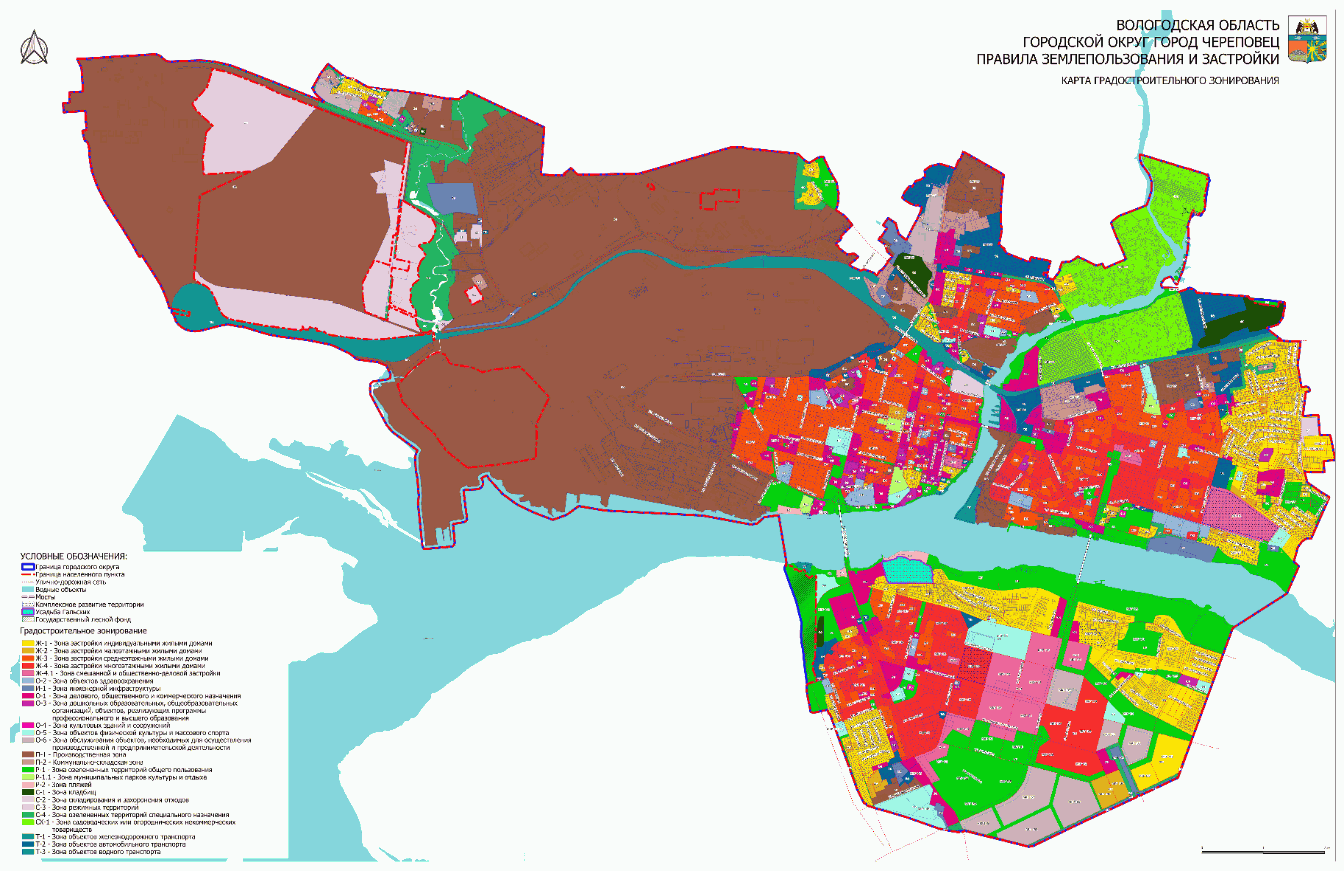 Информация об изменениях: Приложение 4 изменено. - Решение Череповецкой городской Думы Вологодской области от 21 декабря 2023 г. N 160 См. предыдущую редакциюПриложение 4к Правилам землепользованияи застройки города ЧереповцаКарта 
границ зон с особыми условиями использования территории
Карта границ территорий объектов культурного наследияС изменениями и дополнениями от: 6 декабря 2016 г., 4 июля, 3 октября 2017 г., 5 февраля 2018 г., 4 марта, 17 декабря 2019 г., 26 февраля, 26 ноября 2020 г., 27 мая, 23 декабря 2021 г., 24 июня 2022 г., 2 марта, 27 июня, 21 декабря 2023 г.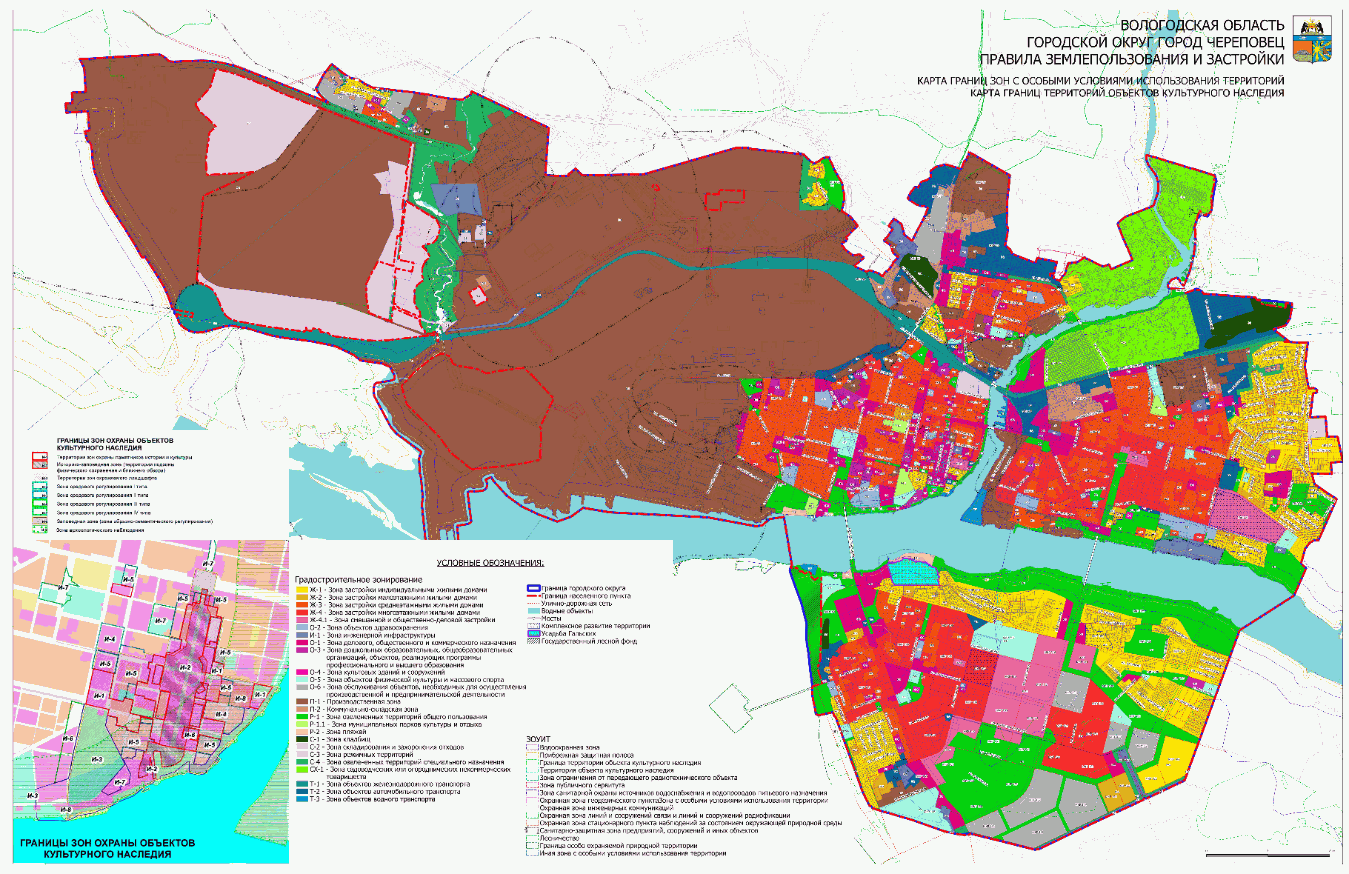 Мэр городаО.А. КувшинниковЖилые зоныЖилые зоныЖ-1Зона застройки индивидуальными жилыми домамиЖ-2Зона застройки малоэтажными жилыми домамиЖ-3Зона застройки среднеэтажными жилыми домамиЖ-4Зона застройки многоэтажными жилыми домамиЖ-4.1Зона смешанной и общественно-деловой застройкиМногофункциональная общественно-деловая зонаМногофункциональная общественно-деловая зонаО-1Зона делового, общественного и коммерческого назначенияО-6Зона обслуживания объектов, необходимых для осуществления производственной и предпринимательской деятельностиЗоны специализированной общественной застройкиЗоны специализированной общественной застройкиО-2Зона объектов здравоохраненияО-3Зона дошкольных образовательных, общеобразовательных организаций, объектов, реализующих программы профессионального и высшего образованияО-4Зона культовых зданий и сооруженийО-5Зона объектов физической культуры и массового спортаПроизводственные зоны, зоны инженерной и транспортной инфраструктурПроизводственные зоны, зоны инженерной и транспортной инфраструктурП-1Производственная зонаП-2Коммунально-складская зонаИ-1Зона инженерной инфраструктурыТ-1Зона объектов железнодорожного транспортаТ-2Зона объектов автомобильного транспортаТ-3Зона объектов водного транспортаЗоны рекреационного назначения, зоны отдыхаЗоны рекреационного назначения, зоны отдыхаР-1Зона озелененных территорий общего пользованияР-1.1Зона муниципальных парков культуры и отдыхаР-2Зона пляжейЗоны специального назначенияЗоны специального назначенияС-1Зона кладбищС-2Зона складирования и захоронения отходовС-3Зона режимных территорийС-4Зона озелененных территорий специального назначенияЗоны сельскохозяйственного использованияЗоны сельскохозяйственного использованияСХ-1Зона садоводческих или огороднических некоммерческих товариществНаименование вида разрешенного использования земельного участкаОписание вида разрешенного использованияземельного участкаКодОсновные виды разрешенного использованияОсновные виды разрешенного использованияОсновные виды разрешенного использованияДля индивидуального жилищного строительстваРазмещение жилого дома (отдельно стоящего здания количеством надземных этажей не более чем три, высотой не более двадцати метров, которое состоит из комнат и помещений вспомогательного использования, предназначенных для удовлетворения гражданами бытовых и иных нужд, связанных с их проживанием в таком здании, не предназначенного для раздела на самостоятельные объекты недвижимости);выращивание сельскохозяйственных культур;размещение гаражей для собственных нужд и хозяйственных построек2.1.Дошкольное, начальное и среднее общее образованиеРазмещение объектов капитального строительства, предназначенных для просвещения, дошкольного, начального и среднего общего образования (детские ясли, детские сады, школы, лицеи, гимназии, художественные, музыкальные школы, образовательные кружки и иные организации, осуществляющие деятельность по воспитанию, образованию и просвещению), в том числе зданий, спортивных сооружений, предназначенных для занятия обучающихся физической культурой и спортом3.5.1Дома социального обслуживанияРазмещение зданий, предназначенных для размещения домов престарелых, домов ребенка, детских домов, пунктов ночлега для бездомных граждан;размещение объектов капитального строительства для временного размещения вынужденных переселенцев, лиц, признанных беженцами3.2.1Оказание социальной помощи населениюРазмещение зданий, предназначенных для служб психологической и бесплатной юридической помощи, социальных, пенсионных и иных служб (службы занятости населения, пункты питания малоимущих граждан), в которых осуществляется прием граждан по вопросам оказания социальной помощи и назначения социальных или пенсионных выплат, а также для размещения общественных некоммерческих организаций: некоммерческих фондов, благотворительных организаций, клубов по интересам3.2.2Амбулаторно-поликлиническое обслуживаниеРазмещение объектов капитального строительства, предназначенных для оказания гражданам амбулаторно-поликлинической медицинской помощи (поликлиники, фельдшерские пункты, пункты здравоохранения, центры матери и ребенка, диагностические центры, молочные кухни, станции донорства крови, клинические лаборатории)3.4.1Предоставление коммунальных услугРазмещение зданий и сооружений, обеспечивающих поставку воды, тепла, электричества, газа, отвод канализационных стоков, очистку и уборку объектов недвижимости (котельных, водозаборов, очистных сооружений, насосных станций, водопроводов, линий электропередач, трансформаторных подстанций, газопроводов, линий связи, телефонных станций, канализаций, стоянок, гаражей и мастерских для обслуживания уборочной и аварийной техники, сооружений, необходимых для сбора и плавки снега)3.1.1Обеспечение занятий спортом в помещенияхРазмещение спортивных клубов, спортивных залов, бассейнов, физкультурно-оздоровительных комплексов в зданиях и сооружениях5.1.2Площадки для занятий спортомРазмещение площадок для занятия спортом и физкультурой на открытом воздухе (физкультурные площадки, беговые дорожки, поля для спортивной игры)5.1.3Земельные участки (территории) общего пользованияЗемельные участки общего пользования.Содержание данного вида разрешенного использования включает в себя содержание видов разрешенного использования с кодами 12.0.1-12.0.212.0Улично-дорожная сетьРазмещение объектов улично-дорожной сети: автомобильных дорог, трамвайных путей и пешеходных тротуаров в границах населенных пунктов, пешеходных переходов, бульваров, площадей, проездов, велодорожек и объектов велотранспортной и инженерной инфраструктуры;размещение придорожных стоянок (парковок) транспортных средств в границах городских улиц и дорог, за исключением предусмотренных видами разрешенного использования с кодами 2.7.1, 4.9, 7.2.3, а также некапитальных сооружений, предназначенных для охраны транспортных средств12.0.1Благоустройство территорииРазмещение декоративных, технических, планировочных, конструктивных устройств, элементов озеленения, различных видов оборудования и оформления, малых архитектурных форм, некапитальных нестационарных строений и сооружений, информационных щитов и указателей, применяемых как составные части благоустройства территории, общественных туалетов12.0.2Обеспечение деятельности в области гидрометеорологии и смежных с ней областяхРазмещение объектов капитального строительства, предназначенных для наблюдений за физическими и химическими процессами, происходящими в окружающей среде, определения ее гидрометеорологических, агрометеорологических и гелиогеофизических характеристик, уровня загрязнения атмосферного воздуха, почв, водных объектов, в том числе по гидробиологическим показателям, и околоземного космического пространства, зданий и сооружений, используемых в области гидрометеорологии и смежных с ней областях (доплеровские метеорологические радиолокаторы, гидрологические посты и другие)3.9.1Парки культуры и отдыхаРазмещение парков культуры и отдыха3.6.2Блокированная жилая застройкаРазмещение жилого дома, блокированного с другим жилым домом (другими жилыми домами) в одном ряду общей боковой стеной (общими боковыми стенами) без проемов и имеющего отдельный выход на земельный участок; разведение декоративных и плодовых деревьев, овощных и ягодных культур; размещение гаражей для собственных нужд и иных вспомогательных сооружений; обустройство спортивных и детских площадок, площадок для отдыха2.3Государственное управлениеРазмещение зданий, предназначенных для размещения государственных органов, государственного пенсионного фонда, органов местного самоуправления, судов, а также организаций, непосредственно обеспечивающих их деятельность или оказывающих государственные и (или) муниципальные услуги3.8.1Условно разрешенные виды использованияУсловно разрешенные виды использованияУсловно разрешенные виды использованияБытовое обслуживаниеРазмещение объектов капитального строительства, предназначенных для оказания населению или организациям бытовых услуг (мастерские мелкого ремонта, ателье, бани, парикмахерские, прачечные, химчистки, похоронные бюро)3.3Общественное питаниеРазмещение объектов капитального строительства в целях устройства мест общественного питания (рестораны, кафе, столовые, закусочные, бары)4.6МагазиныРазмещение объектов капитального строительства, предназначенных для продажи товаров, торговая площадь которых составляет до 5000 кв. м4.4Административные здания организаций, обеспечивающих предоставление коммунальных услугРазмещение зданий, предназначенных для приема физических и юридических лиц в связи с предоставлением им коммунальных услуг3.1.2Служебные гаражиРазмещение постоянных или временных гаражей, стоянок для хранения служебного автотранспорта, используемого в целях осуществления видов деятельности, предусмотренных видами разрешенного использования с кодами 3.0, 4.0, а также для стоянки и хранения транспортных средств общего пользования, в том числе в депо4.91Минимальные расстояния:1от индивидуального жилого дома:1до красной линии улиц не менеем551до красной линии проездов не менеем331от хозяйственных построек и автостоянок закрытого типа до красных линий улиц и проездов не менееВ условиях существующей застройки минимальное расстояние устанавливается с учетом сложившейся линии застройким551минимальные расстояния для вида "блокированная жилая застройка" (код 2.3):1между блокамимне устанавливаетсяне устанавливается1от крайнего блокам331от границы участка, выходящего на улицу, проездм551допускается размещение отдельно стоящих гаражей по границе земельного участка без отступа от красных линийм552Минимальное расстояние от окон жилых помещений до стен дома и хозяйственных построек на соседних земельных участкахм663Минимальное расстояние от границы участка до стены жилого домам334Утратило силу. - Решение Череповецкой городской Думы Вологодской области от 2 марта 2023 г. N 15Информация об изменениях: См. предыдущую редакциюУтратило силу. - Решение Череповецкой городской Думы Вологодской области от 2 марта 2023 г. N 15Информация об изменениях: См. предыдущую редакциюУтратило силу. - Решение Череповецкой городской Думы Вологодской области от 2 марта 2023 г. N 15Информация об изменениях: См. предыдущую редакциюУтратило силу. - Решение Череповецкой городской Думы Вологодской области от 2 марта 2023 г. N 15Информация об изменениях: См. предыдущую редакцию5Минимальное расстояние от границы участка до хозяйственных построекм116Минимальный отступ от границ земельного участка в целях определения мест допустимого размещения зданий, строений, сооружений для всех видов использованиям337Минимальный размер земельного участкага0,060,067при наличии существующего здания индивидуального жилищного строительства, поставленного на кадастровый учетга0,040,047для вида использования "блокированная жилая застройка" (код 2.3)кв. м150 (на один блок)150 (на один блок)8Максимальный размер земельного участка:8для вида использования 2.1га0,30,38для вида использования "блокированная жилая застройка" (код 2.3)кв. м600 (на один блок)600 (на один блок)8для других видов использованияне устанавливаетсяне устанавливается9Количество этажей в здании для основных и условно разрешенных видов разрешенного использованияэтаж9максимальное339минимальное119Количество надземных этажей для объектов индивидуального жилищного строительства не более339Количество этажей для вспомогательных зданий, строений, сооружений9максимальное229минимальное1110Максимальная высота зданий:для основных и условно разрешенных видов разрешенного использования от планировочной отметки земли до наивысшей точки здания;м151510для вспомогательных зданий, строений, сооружений;551010для вида дошкольное, начальное и среднее общее образование (код 3.5.1)161611Максимальный процент застройки в границах земельного участка для вида использования%11для индивидуального жилищного строительства 2.1505011для вида использования "блокированная жилая застройка" (код 2.3)50 (на один блок)50 (на один блок)11для иных видов использования707012Минимальный процент застройки%3313Требования к ограждению земельных участков для вида использования дошкольное, начальное и среднее общее образование 3.5.113тип огражденияметаллическое решетчатоеметаллическое решетчатое13высота ограждениям1,2-1,61,2-1,613для индивидуального жилищного строительства 2.1вдоль улиц, проездов, между соседними земельными участками13тип ограждениядекоративноедекоративное13(металлическое, бетонное, кирпичное)(металлическое, бетонное, кирпичное)13максимальная высота ограждениям1,81,813вдоль скоростных транспортных магистралейтип ограждениясплошное в соответствии с требованиями технических регламентовсплошное в соответствии с требованиями технических регламентов13максимальная высота ограждениямсплошное в соответствии с требованиями технических регламентовсплошное в соответствии с требованиями технических регламентов14Иные требования к вспомогательным элементам застройки - предельные параметры разрешенного строительства, реконструкции объектов капитального строительства вспомогательных элементов застройки не должны превышать предельных параметров разрешенного строительства, реконструкции объектов капитального строительства, установленных для разрешенных видов использования (для каждого вида разрешенного использования)Наименование вида разрешенного использования земельного участкаОписание вида разрешенного использования земельного участкаКодОсновные виды разрешенного использованияОсновные виды разрешенного использованияОсновные виды разрешенного использованияМалоэтажная многоквартирная жилая застройкаРазмещение малоэтажных многоквартирных домов (многоквартирные дома высотой до 4 этажей, включая мансардный);обустройство спортивных и детских площадок, площадок для отдыха; размещение объектов обслуживания жилой застройки во встроенных, пристроенных и встроенно-пристроенных помещениях малоэтажного многоквартирного дома, если общая площадь таких помещений в малоэтажном многоквартирном доме не составляет более 15% общей площади помещений дома2.1.1Блокированная жилая застройкаРазмещение жилого дома, блокированного с другим жилым домом (другими жилыми домами) в одном ряду общей боковой стеной (общими боковыми стенами) без проемов и имеющего отдельный выход на земельный участок; разведение декоративных и плодовых деревьев, овощных и ягодных культур; размещение гаражей для собственных нужд и иных вспомогательных сооружений; обустройство спортивных и детских площадок, площадок для отдыха2.3Амбулаторно-поликлиническое обслуживаниеРазмещение объектов капитального строительства, предназначенных для оказания гражданам амбулаторно-поликлинической медицинской помощи (поликлиники, фельдшерские пункты, пункты здравоохранения, центры матери и ребенка, диагностические центры, молочные кухни, станции донорства крови, клинические лаборатории)3.4.1Дошкольное, начальное и среднее общее образованиеРазмещение объектов капитального строительства, предназначенных для просвещения, дошкольного, начального и среднего общего образования (детские ясли, детские сады, школы, лицеи, гимназии, художественные, музыкальные школы, образовательные кружки и иные организации, осуществляющие деятельность по воспитанию, образованию и просвещению), в том числе зданий, спортивных сооружений, предназначенных для занятия обучающихся физической культурой и спортом3.5.1Социальное обслуживаниеРазмещение зданий, предназначенных для оказания гражданам социальной помощи. Содержание данного вида разрешенного использования включает в себя содержание видов разрешенного использования с кодами 3.2.1-3.2.43.2Дома социального обслуживанияРазмещение зданий, предназначенных для размещения домов престарелых, домов ребенка, детских домов, пунктов ночлега для бездомных граждан;размещение объектов капитального строительства для временного размещения вынужденных переселенцев, лиц, признанных беженцами3.2.1Оказание социальной помощи населениюРазмещение зданий, предназначенных для служб психологической и бесплатной юридической помощи, социальных, пенсионных и иных служб (службы занятости населения, пункты питания малоимущих граждан), в которых осуществляется прием граждан по вопросам оказания социальной помощи и назначения социальных или пенсионных выплат, а также для размещения общественных некоммерческих организаций: некоммерческих фондов, благотворительных организаций, клубов по интересам3.2.2Оказание услуг связиРазмещение зданий, предназначенных для размещения пунктов оказания услуг почтовой, телеграфной, междугородней и международной телефонной связи3.2.3ОбщежитияРазмещение зданий, предназначенных для размещения общежитий, предназначенных для проживания граждан на время их работы, службы или обучения, за исключением зданий, размещение которых предусмотрено содержанием вида разрешенного использования с кодом 4.73.2.4Обеспечение занятий спортом в помещенияхРазмещение спортивных клубов, спортивных залов, бассейнов, физкультурно-оздоровительных комплексов в зданиях и сооружениях5.1.2Площадки для занятий спортомРазмещение площадок для занятия спортом и физкультурой на открытом воздухе (физкультурные площадки, беговые дорожки, поля для спортивной игры)5.1.3Коммунальное обслуживаниеРазмещение зданий и сооружений в целях обеспечения физических и юридических лиц коммунальными услугами. Содержание данного вида разрешенного использования включает в себя содержание видов разрешенного использования с кодами 3.1.1-3.1.23.1Предоставление коммунальных услугРазмещение зданий и сооружений, обеспечивающих поставку воды, тепла, электричества, газа, отвод канализационных стоков, очистку и уборку объектов недвижимости (котельных, водозаборов, очистных сооружений, насосных станций, водопроводов, линий электропередач, трансформаторных подстанций, газопроводов, линий связи, телефонных станций, канализаций, стоянок, гаражей и мастерских для обслуживания уборочной и аварийной техники, сооружений, необходимых для сбора и плавки снега)3.1.1Административные здания организаций, обеспечивающих предоставление коммунальных услугРазмещение зданий, предназначенных для приема физических и юридических лиц в связи с предоставлением им коммунальных услуг3.1.2Служебные гаражиРазмещение постоянных или временных гаражей, стоянок для хранения служебного автотранспорта, используемого в целях осуществления видов деятельности, предусмотренных видами разрешенного использования с кодами 3.0, 4.0, а также для стоянки и хранения транспортных средств общего пользования, в том числе в депо4.9Стоянка транспортных средствРазмещение стоянок (парковок) легковых автомобилей и других мототранспортных средств, в том числе мотоциклов, мотороллеров, мотоколясок, мопедов, скутеров, за исключением встроенных, пристроенных и встроенно-пристроенных стоянок4.9.2Земельные участки (территории) общего пользованияЗемельные участки общего пользования.Содержание данного вида разрешенного использования включает в себя содержание видов разрешенного использования с кодами 12.0.1-12.0.212.0Улично-дорожная сетьРазмещение объектов улично-дорожной сети: автомобильных дорог, трамвайных путей и пешеходных тротуаров в границах населенных пунктов, пешеходных переходов, бульваров, площадей, проездов, велодорожек и объектов велотранспортной и инженерной инфраструктуры;размещение придорожных стоянок (парковок) транспортных средств в границах городских улиц и дорог, за исключением предусмотренных видами разрешенного использования с кодами 2.7.1, 4.9, 7.2.3, а также некапитальных сооружений, предназначенных для охраны транспортных средств12.0.1Благоустройство территорииРазмещение декоративных, технических, планировочных, конструктивных устройств, элементов озеленения, различных видов оборудования и оформления, малых архитектурных форм, некапитальных нестационарных строений и сооружений, информационных щитов и указателей, применяемых как составные части благоустройства территории, общественных туалетов12.0.2Обеспечение деятельности в области гидрометеорологии и смежных с ней областяхРазмещение объектов капитального строительства, предназначенных для наблюдений за физическими и химическими процессами, происходящими в окружающей среде, определения ее гидрометеорологических, агрометеорологических и гелиогеофизических характеристик, уровня загрязнения атмосферного воздуха, почв, водных объектов, в том числе по гидробиологическим показателям, и околоземного космического пространства, зданий и сооружений, используемых в области гидрометеорологии и смежных с ней областях (доплеровские метеорологические радиолокаторы, гидрологические посты и другие)3.9.1Парки культуры и отдыхаРазмещение парков культуры и отдыха3.6.2Государственное управлениеРазмещение зданий, предназначенных для размещения государственных органов, государственного пенсионного фонда, органов местного самоуправления, судов, а также организаций, непосредственно обеспечивающих их деятельность или оказывающих государственные и (или) муниципальные услуги3.8.1Условно разрешенные виды использованияУсловно разрешенные виды использованияУсловно разрешенные виды использованияДля индивидуального жилищного строительстваРазмещение жилого дома (отдельно стоящего здания количеством надземных этажей не более чем три, высотой не более двадцати метров, которое состоит из комнат и помещений вспомогательного использования, предназначенных для удовлетворения гражданами бытовых и иных нужд, связанных с их проживанием в таком здании, не предназначенного для раздела на самостоятельные объекты недвижимости);выращивание сельскохозяйственных культур;размещение гаражей для собственных нужд и хозяйственных построек2.1Среднеэтажная жилая застройкаРазмещение многоквартирных домов этажностью не выше восьми этажей;благоустройство и озеленение;размещение подземных гаражей и автостоянок;обустройство спортивных и детских площадок, площадок для отдыха;размещение объектов обслуживания жилой застройки во встроенных, пристроенных и встроенно-пристроенных помещениях многоквартирного дома, если общая площадь таких помещений в многоквартирном доме не составляет более 20% общей площади помещений дома2.5Бытовое обслуживаниеРазмещение объектов капитального строительства, предназначенных для оказания населению или организациям бытовых услуг (мастерские мелкого ремонта, ателье, бани, парикмахерские, прачечные, химчистки, похоронные бюро)3.3МагазиныРазмещение объектов капитального строительства, предназначенных для продажи товаров, торговая площадь которых составляет до 5000 кв. м4.4Общественное питаниеРазмещение объектов капитального строительства в целях устройства мест общественного питания (рестораны, кафе, столовые, закусочные, бары).4.6Религиозное использованиеРазмещение зданий и сооружений религиозного использования. Содержание данного вида разрешенного использования включает в себя содержание видов разрешенного использования с кодами 3.7.1-3.7.23.7Осуществление религиозных обрядовРазмещение зданий и сооружений, предназначенных для совершения религиозных обрядов и церемоний (в том числе церкви, соборы, храмы, часовни, мечети, молельные дома, синагоги)3.7.1Религиозное управление и образованиеРазмещение зданий, предназначенных для постоянного местонахождения духовных лиц, паломников и послушников в связи с осуществлением ими религиозной службы, а также для осуществления благотворительной и религиозной образовательной деятельности (монастыри, скиты, дома священнослужителей, воскресные и религиозные школы, семинарии, духовные училища)3.7.2Банковская и страховая деятельностьРазмещение объектов капитального строительства, предназначенных для размещения организаций, оказывающих банковские и страховые услуги4.5Деловое управлениеРазмещение объектов капитального строительства с целью: размещения объектов управленческой деятельности, не связанной с государственным или муниципальным управлением и оказанием услуг, а также с целью обеспечения совершения сделок, не требующих передачи товара в момент их совершения между организациями, в том числе биржевая деятельность (за исключением банковской и страховой деятельности)4.1Хранение автотранспортаРазмещение отдельно стоящих и пристроенных гаражей, в том числе подземных, предназначенных для хранения автотранспорта, в том числе с разделением на машино-места, за исключением гаражей, размещение которых предусмотрено содержанием видов разрешенного использования с кодами 2.7.2, 4.92.7.1.1Минимальный отступ от границ земельного участка в целях определения мест допустимого размещения зданий, строений, сооружений для всех видов использованиям31Минимальное расстояние от красных линий до здания строений, сооружений для всех видов использования не менее1В условиях существующей застройки минимальное расстояние устанавливается с учетом сложившейся линии застройким52Максимальная высота зданийм2для основных видов разрешенного использования и вспомогательных зданий, строений, сооружений от планировочной отметки земли до наивысшей точки здания;202для условно разрешенных видов202для вида использования "блокированная жилая застройка" (код 2.3)153Количество этажей в здании (включая мансардный)этаж3максимальное43минимальное13для вида использования "блокированная жилая застройка" (код 2.3)3максимальное33минимальное14Минимальный размер земельного участка (включая площадь застройки, для строительства и эксплуатации) для вида использования:4малоэтажная многоквартирная жилая застройка 2.1.1:га4в случае вновь формируемых земельных участковга0,14в случае формирования земельных участков при наличии существующих объектов недвижимостига0,064среднеэтажная жилая застройка (код 2.5)га4минимальныйга0,154блокированная жилая застройка (код 2.3)кв. м150 (на один блок)5Максимальный процент застройки в границах земельного участка5для вида использования "малоэтажная многоквартирная жилая застройка" (код 2.1.1)%405для вида разрешенного использования "блокированная жилая застройка" (код 2.3)%50 (на один блок застройки)5для видов использования (за исключением видов использования с кодами 2.1.1 и 2.3)%705При подсчете коэффициентов плотности застройки площадь этажей определяется по внешним размерам здания. Учитываются только надземные этажи, включая мансардные. Подземные этажи зданий и сооружений не учитываются. Подземное сооружение не учитывается, если поверхность земли (надземная территория) над ним используется под озеленение, организацию площадок, стоянок автомобилей и другие виды6Минимальное расстояние для вида "блокированная жилая застройка" (код 2.3):м6между блокамимне устанавливается6от крайнего блокам36от границы участка, выходящего на улицу, проездм566аМаксимальный размер земельного участка (включая площадь застройки, для строительства и эксплуатации) для вида использования: блокированная жилая застройка (код 2.3)кв. м6007Требования к ограждению земельных участков для вида использованиядошкольное, начальное и среднее общее образование 3.5.1тип огражденияметаллическое решетчатое7высота ограждениям1,2-1,67Требования к ограждению земельных участков вдоль улиц, проездов, между соседними земельными участкамитип ограждениядекоративное (металлическое, бетонное, кирпичное)7максимальная высота ограждениям1,87вдоль скоростных транспортных магистралейсплошноев соответствии с требованиями технических регламентов7тип ограждениясплошноев соответствии с требованиями технических регламентов7максимальная высота ограждениямсплошноев соответствии с требованиями технических регламентов8Иные требования к вспомогательным элементам застройки - предельные параметры разрешенного строительства, реконструкции объектов капитального строительства вспомогательных элементов застройки не должны превышать предельных параметров разрешенного строительства, реконструкции объектов капитального строительства, установленных для разрешенных видов использования (для каждого вида разрешенного использования)Наименование вида разрешенного использования земельного участкаОписание вида разрешенного использования земельного участкаКодОсновные виды разрешенного использованияОсновные виды разрешенного использованияОсновные виды разрешенного использованияСреднеэтажная жилая застройкаРазмещение многоквартирных домов этажностью не выше восьми этажей;благоустройство и озеленение;размещение подземных гаражей и автостоянок;обустройство спортивных и детских площадок, площадок для отдыха;размещение объектов обслуживания жилой застройки во встроенных, пристроенных и встроенно-пристроенных помещениях многоквартирного дома, если общая площадь таких помещений в многоквартирном доме не составляет более 20%общей площади помещений дома2.5Амбулаторно-поликлиническое обслуживаниеРазмещение объектов капитального строительства, предназначенных для оказания гражданам амбулаторно-поликлинической медицинской помощи (поликлиники, фельдшерские пункты, пункты здравоохранения, центры матери и ребенка, диагностические центры, молочные кухни, станции донорства крови, клинические лаборатории)3.4.1Дошкольное, начальное и среднее общее образованиеРазмещение объектов капитального строительства, предназначенных для просвещения, дошкольного, начального и среднего общего образования (детские ясли, детские сады, школы, лицеи, гимназии, художественные, музыкальные школы, образовательные кружки и иные организации, осуществляющие деятельность по воспитанию, образованию и просвещению), в том числе зданий, спортивных сооружений, предназначенных для занятия обучающихся физической культурой и спортом3.5.1Социальное обслуживаниеРазмещение зданий, предназначенных для оказания гражданам социальной помощи. Содержание данного вида разрешенного использования включает в себя содержание видов разрешенного использования с кодами 3.2.1-3.2.43.2Дома социального обслуживанияРазмещение зданий, предназначенных для размещения домов престарелых, домов ребенка, детских домов, пунктов ночлега для бездомных граждан;размещение объектов капитального строительства для временного размещения вынужденных переселенцев, лиц, признанных беженцами3.2.1Оказание социальной помощи населениюРазмещение зданий, предназначенных для служб психологической и бесплатной юридической помощи, социальных, пенсионных и иных служб (службы занятости населения, пункты питания малоимущих граждан), в которых осуществляется прием граждан по вопросам оказания социальной помощи и назначения социальных или пенсионных выплат, а также для размещения общественных некоммерческих организаций: некоммерческих фондов, благотворительных организаций, клубов по интересам3.2.2Оказание услуг связиРазмещение зданий, предназначенных для размещения пунктов оказания услуг почтовой, телеграфной, междугородней и международной телефонной связи3.2.3ОбщежитияРазмещение зданий, предназначенных для размещения общежитий, предназначенных для проживания граждан на время их работы, службы или обучения, за исключением зданий, размещение которых предусмотрено содержанием вида разрешенного использования с кодом 4.73.2.4Обеспечение занятий спортом в помещенияхРазмещение спортивных клубов, спортивных залов, бассейнов, физкультурно-оздоровительных комплексов в зданиях и сооружениях5.1.2Площадки для занятий спортомРазмещение площадок для занятия спортом и физкультурой на открытом воздухе (физкультурные площадки, беговые дорожки, поля для спортивной игры)5.1.3Коммунальное обслуживаниеРазмещение зданий и сооружений в целях обеспечения физических и юридических лиц коммунальными услугами. Содержание данного вида разрешенного использования включает в себя содержание видов разрешенного использования с кодами 3.1.1-3.1.23.1Предоставление коммунальных услугРазмещение зданий и сооружений, обеспечивающих поставку воды, тепла, электричества, газа, отвод канализационных стоков, очистку и уборку объектов недвижимости (котельных, водозаборов, очистных сооружений, насосных станций, водопроводов, линий электропередач, трансформаторных подстанций, газопроводов, линий связи, телефонных станций, канализаций, стоянок, гаражей и мастерских для обслуживания уборочной и аварийной техники, сооружений, необходимых для сбора и плавки снега)3.1.1Административные здания организаций, обеспечивающих предоставление коммунальных услугРазмещение зданий, предназначенных для приема физических и юридических лиц в связи с предоставлением им коммунальных услуг3.1.2Земельные участки (территории) общего пользованияЗемельные участки общего пользования.Содержание данного вида разрешенного использования включает в себя содержание видов разрешенного использования с кодами 12.0.1-12.0.212.0Улично-дорожная сетьРазмещение объектов улично-дорожной сети: автомобильных дорог, трамвайных путей и пешеходных тротуаров в границах населенных пунктов, пешеходных переходов, бульваров, площадей, проездов, велодорожек и объектов велотранспортной и инженерной инфраструктуры;размещение придорожных стоянок (парковок) транспортных средств в границах городских улиц и дорог, за исключением предусмотренных видами разрешенного использования с кодами 2.7.1, 4.9, 7.2.3, а также некапитальных сооружений, предназначенных для охраны транспортных средств12.0.1Благоустройство территорииРазмещение декоративных, технических, планировочных, конструктивных устройств, элементов озеленения, различных видов оборудования и оформления, малых архитектурных форм, некапитальных нестационарных строений и сооружений, информационных щитов и указателей, применяемых как составные части благоустройства территории, общественных туалетов12.0.2Обеспечение деятельности в области гидрометеорологии и смежных с ней областяхРазмещение объектов капитального строительства, предназначенных для наблюдений за физическими и химическими процессами, происходящими в окружающей среде, определения ее гидрометеорологических, агрометеорологических и гелиогеофизических характеристик, уровня загрязнения атмосферного воздуха, почв, водных объектов, в том числе по гидробиологическим показателям, и околоземного космического пространства, зданий и сооружений, используемых в области гидрометеорологии и смежных с ней областях (доплеровские метеорологические радиолокаторы, гидрологические посты и другие)3.9.1Парки культуры и отдыхаРазмещение парков культуры и отдыха3.6.2Государственное управлениеРазмещение зданий, предназначенных для размещения государственных органов, государственного пенсионного фонда, органов местного самоуправления, судов, а также организаций, непосредственно обеспечивающих их деятельность или оказывающих государственные и (или) муниципальные услуги3.8.1Стоянка транспортных средствРазмещение стоянок (парковок) легковых автомобилей и других мототранспортных средств, в том числе мотоциклов, мотороллеров, мотоколясок, мопедов, скутеров, за исключением встроенных, пристроенных и встроенно-пристроенных стоянок4.9.2Условно разрешенные виды использованияУсловно разрешенные виды использованияУсловно разрешенные виды использованияМалоэтажная многоквартирная жилая застройкаРазмещение малоэтажных многоквартирных домов (многоквартирные дома высотой до 4 этажей, включая мансардный);обустройство спортивных и детских площадок, площадок для отдыха; размещение объектов обслуживания жилой застройки во встроенных, пристроенных и встроенно-пристроенных помещениях малоэтажного многоквартирного дома, если общая площадь таких помещений в малоэтажном многоквартирном доме не составляет более 15% общей площади помещений дома2.1.1Многоэтажная жилая застройка (высотная застройка)Размещение многоквартирных домов этажностью девять этажей и выше;благоустройство и озеленение придомовых территорий;обустройство спортивных и детских площадок, хозяйственных площадок и площадок для отдыха; размещение подземных гаражей и автостоянок, размещение объектов обслуживания жилой застройки во встроенных, пристроенных и встроенно-пристроенных помещениях многоквартирного дома в отдельных помещениях дома, если площадь таких помещений в многоквартирном доме не составляет более 15% от общей площади дома2.6Блокированная жилая застройкаРазмещение жилого дома, блокированного с другим жилым домом (другими жилыми домами) в одном ряду общей боковой стеной (общими боковыми стенами) без проемов и имеющего отдельный выход на земельный участок; разведение декоративных и плодовых деревьев, овощных и ягодных культур; размещение гаражей для собственных нужд и иных вспомогательных сооружений; обустройство спортивных и детских площадок, площадок для отдыха2.3Бытовое обслуживаниеРазмещение объектов капитального строительства, предназначенных для оказания населению или организациям бытовых услуг (мастерские мелкого ремонта, ателье, бани, парикмахерские, прачечные, химчистки, похоронные бюро)3.3МагазиныРазмещение объектов капитального строительства, предназначенных для продажи товаров, торговая площадь которых составляет до 5000 кв. м4.4Общественное питаниеРазмещение объектов капитального строительства в целях устройства мест общественного питания (рестораны, кафе, столовые, закусочные, бары).4.6Религиозное использованиеРазмещение зданий и сооружений религиозного использования. Содержание данного вида разрешенного использования включает в себя содержание видов разрешенного использования с кодами 3.7.1-3.7.23.7Осуществление религиозных обрядовРазмещение зданий и сооружений, предназначенных для совершения религиозных обрядов и церемоний (в том числе церкви, соборы, храмы, часовни, мечети, молельные дома, синагоги)3.7.1Религиозное управление и образованиеРазмещение зданий, предназначенных для постоянного местонахождения духовных лиц, паломников и послушников в связи с осуществлением ими религиозной службы, а также для осуществления благотворительной и религиозной образовательной деятельности (монастыри, скиты, дома священнослужителей, воскресные и религиозные школы, семинарии, духовные училища)3.7.2Банковская и страховая деятельностьРазмещение объектов капитального строительства, предназначенных для размещения организаций, оказывающих банковские и страховые услуги4.5Деловое управлениеРазмещение объектов капитального строительства с целью: размещения объектов управленческой деятельности, не связанной с государственным или муниципальным управлением и оказанием услуг, а также с целью обеспечения совершения сделок, не требующих передачи товара в момент их совершения между организациями, в том числе биржевая деятельность (за исключением банковской и страховой деятельности)4.1Хранение автотранспортаРазмещение отдельно стоящих и пристроенных гаражей, в том числе подземных, предназначенных для хранения автотранспорта, в том числе с разделением на машино-места, за исключением гаражей, размещение которых предусмотрено содержанием вида разрешенного использования с кодом 4.92.7.1Служебные гаражиРазмещение постоянных или временных гаражей, стоянок для хранения служебного автотранспорта, используемого в целях осуществления видов деятельности, предусмотренных видами разрешенного использования с кодами 3.0, 4.0, а также для стоянки и хранения транспортных средств общего пользования, в том числе в депо4.9Гостиничное обслуживаниеРазмещение гостиниц.4.71Минимальный отступ от границ земельного участка в целях определения мест допустимого размещения зданий, строений, сооружений для всех видов использованиям31Минимальное расстояние от красных линий до здания строений, сооружений для всех видов использования не менеем51В условиях существующей застройки минимальное расстояние устанавливается с учетом сложившейся линии застройким52Минимальный размер земельного участка для видов использования:22для всех видов, за исключением видов использования - блокированная жилая застройка 2.3; среднеэтажная жилая застройка 2.5; дошкольное, начальное и среднее общее образование 3.5.1; магазины 4.4га0,12блокированная жилая застройка 2.3кв. м150 (на один блок)2среднеэтажная жилая застройка 2.5 (на застроенных территориях допускается уменьшать размер земельного участка объекта, но не более чем на 10%)га0,152дошкольное, начальное и среднее общее образование 3.5.1Устанавливается в соответствии со сводом правил 42.13330.2016 "Градостроительство. Планировка и застройка городских и сельских поселений"2магазины 4.40,083Исключен с 5 июля 2022 г. - Решение Череповецкой городской Думы Вологодской области от 24 июня 2022 г. N 86Информация об изменениях: См. предыдущую редакциюИсключен с 5 июля 2022 г. - Решение Череповецкой городской Думы Вологодской области от 24 июня 2022 г. N 86Информация об изменениях: См. предыдущую редакциюИсключен с 5 июля 2022 г. - Решение Череповецкой городской Думы Вологодской области от 24 июня 2022 г. N 86Информация об изменениях: См. предыдущую редакцию4Этажность в зданииэтаж4максимальнаяэтаж84минимальная (для вида использования с кодом 2.5)54минимальная (для всех видов использования, кроме вида с кодом 2.5)145Максимальная высота зданий от планировочной отметки земли до наивысшей точки зданиям356Максимальный процент застройки в границах земельного участка для видов использования:%6среднеэтажная жилая застройка 2.5;406для вида разрешенного использования с кодом 2.3 "Блокированная жилая застройка" параметры принимаются в соответствии с регламентом, установленным для зоны Ж-2;6для остальных видов использования706При подсчете коэффициентов плотности застройки площадь этажей определяется по внешним размерам здания. Учитываются только надземные этажи, включая мансардные. Подземные этажи зданий и сооружений не учитываются. Подземное сооружение не учитывается, если поверхность земли (надземная территория) над ним используется под озеленение, организацию площадок, стоянок автомобилей и другие виды7Исключен с 5 июля 2022 г. - Решение Череповецкой городской Думы Вологодской области от 24 июня 2022 г. N 86Информация об изменениях: См. предыдущую редакциюИсключен с 5 июля 2022 г. - Решение Череповецкой городской Думы Вологодской области от 24 июня 2022 г. N 86Информация об изменениях: См. предыдущую редакциюИсключен с 5 июля 2022 г. - Решение Череповецкой городской Думы Вологодской области от 24 июня 2022 г. N 86Информация об изменениях: См. предыдущую редакцию8Требования к ограждению земельных участков для вида использованиядошкольное, начальное и среднее общее образование 3.5.18тип огражденияметаллическое решетчатое8высота ограждениям1,2-1,68Требования к ограждению земельных участков вдоль улиц, проездов, между соседними земельными участкамитип ограждениядекоративное (металлическое, бетонное, кирпичное)8максимальная высота ограждениям1,89вдоль скоростных транспортных магистралейтип ограждениясплошное9максимальная высота огражденияв соответствии с требованиями технических регламентов10Иные требования к вспомогательным элементам застройки - предельные параметры разрешенного строительства, реконструкции объектов капитального строительства вспомогательных элементов застройки не должны превышать предельных параметров разрешенного строительства, реконструкции объектов капитального строительства, установленных для разрешенных видов использования (для каждого вида разрешенного использования)Наименование вида разрешенного использования земельного участкаОписание вида разрешенного использования земельного участкаКодОсновные виды разрешенного использованияОсновные виды разрешенного использованияОсновные виды разрешенного использованияМногоэтажная жилая застройка (высотная застройка)Размещение многоквартирных домов этажностью девять этажей и выше;благоустройство и озеленение придомовых территорий;обустройство спортивных и детских площадок, хозяйственных площадок и площадок для отдыха; размещение подземных гаражей и автостоянок, размещение объектов обслуживания жилой застройки во встроенных, пристроенных и встроенно-пристроенных помещениях многоквартирного дома в отдельных помещениях дома, если площадь таких помещений в многоквартирном доме не составляет более 15% от общей площади дома2.6Амбулаторно-поликлиническое обслуживаниеРазмещение объектов капитального строительства, предназначенных для оказания гражданам амбулаторно-поликлинической медицинской помощи (поликлиники, фельдшерские пункты, пункты здравоохранения, центры матери и ребенка, диагностические центры, молочные кухни, станции донорства крови, клинические лаборатории)3.4.1Дошкольное, начальное и среднее общее образованиеРазмещение объектов капитального строительства, предназначенных для просвещения, дошкольного, начального и среднего общего образования (детские ясли, детские сады, школы, лицеи, гимназии, художественные, музыкальные школы, образовательные кружки и иные организации, осуществляющие деятельность по воспитанию, образованию и просвещению), в том числе зданий, спортивных сооружений, предназначенных для занятия обучающихся физической культурой и спортом3.5.1Социальное обслуживаниеРазмещение зданий, предназначенных для оказания гражданам социальной помощи. Содержание данного вида разрешенного использования включает в себя содержание видов разрешенного использования с кодами 3.2.1-3.2.43.2Дома социального обслуживанияРазмещение зданий, предназначенных для размещения домов престарелых, домов ребенка, детских домов, пунктов ночлега для бездомных граждан;размещение объектов капитального строительства для временного размещения вынужденных переселенцев, лиц, признанных беженцами3.2.1Оказание социальной помощи населениюРазмещение зданий, предназначенных для служб психологической и бесплатной юридической помощи, социальных, пенсионных и иных служб (службы занятости населения, пункты питания малоимущих граждан), в которых осуществляется прием граждан по вопросам оказания социальной помощи и назначения социальных или пенсионных выплат, а также для размещения общественных некоммерческих организаций: некоммерческих фондов, благотворительных организаций, клубов по интересам3.2.2Оказание услуг связиРазмещение зданий, предназначенных для размещения пунктов оказания услуг почтовой, телеграфной, междугородней и международной телефонной связи3.2.3ОбщежитияРазмещение зданий, предназначенных для размещения общежитий, предназначенных для проживания граждан на время их работы, службы или обучения, за исключением зданий, размещение которых предусмотрено содержанием вида разрешенного использования с кодом 4.73.2.4МагазиныРазмещение объектов капитального строительства, предназначенных для продажи товаров, торговая площадь которых составляет до 5000 кв. м4.4Общественное питаниеРазмещение объектов капитального строительства в целях устройства мест общественного питания (рестораны, кафе, столовые, закусочные, бары)4.6Стоянка транспортных средствРазмещение стоянок (парковок) легковых автомобилей и других мототранспортных средств, в том числе мотоциклов, мотороллеров, мотоколясок, мопедов, скутеров, за исключением встроенных, пристроенных и встроенно-пристроенных стоянок4.9.2Обеспечение занятий спортом в помещенияхРазмещение спортивных клубов, спортивных залов, бассейнов, физкультурно-оздоровительных комплексов в зданиях и сооружениях5.1.2Площадки для занятий спортомРазмещение площадок для занятия спортом и физкультурой на открытом воздухе (физкультурные площадки, беговые дорожки, поля для спортивной игры)5.1.3Коммунальное обслуживаниеРазмещение зданий и сооружений в целях обеспечения физических и юридических лиц коммунальными услугами. Содержание данного вида разрешенного использования включает в себя содержание видов разрешенного использования с кодами 3.1.1-3.1.23.1Предоставление коммунальных услугРазмещение зданий и сооружений, обеспечивающих поставку воды, тепла, электричества, газа, отвод канализационных стоков, очистку и уборку объектов недвижимости (котельных, водозаборов, очистных сооружений, насосных станций, водопроводов, линий электропередач, трансформаторных подстанций, газопроводов, линий связи, телефонных станций, канализаций, стоянок, гаражей и мастерских для обслуживания уборочной и аварийной техники, сооружений, необходимых для сбора и плавки снега)3.1.1Административные здания организаций, обеспечивающих предоставление коммунальных услугРазмещение зданий, предназначенных для приема физических и юридических лиц в связи с предоставлением им коммунальных услуг3.1.2Земельные участки (территории) общего пользованияЗемельные участки общего пользования.Содержание данного вида разрешенного использования включает в себя содержание видов разрешенного использования с кодами 12.0.1-12.0.212.0Улично-дорожная сетьРазмещение объектов улично-дорожной сети: автомобильных дорог, трамвайных путей и пешеходных тротуаров в границах населенных пунктов, пешеходных переходов, бульваров, площадей, проездов, велодорожек и объектов велотранспортной и инженерной инфраструктуры;размещение придорожных стоянок (парковок) транспортных средств в границах городских улиц и дорог, за исключением предусмотренных видами разрешенного использования с кодами 2.7.1, 4.9, 7.2.3, а также некапитальных сооружений, предназначенных для охраны транспортных средств12.0.1Благоустройство территорииРазмещение декоративных, технических, планировочных, конструктивных устройств, элементов озеленения, различных видов оборудования и оформления, малых архитектурных форм, некапитальных нестационарных строений и сооружений, информационных щитов и указателей, применяемых как составные части благоустройства территории, общественных туалетов12.0.2Обеспечение деятельности в области гидрометеорологии и смежных с ней областяхРазмещение объектов капитального строительства, предназначенных для наблюдений за физическими и химическими процессами, происходящими в окружающей среде, определения ее гидрометеорологических, агрометеорологических и гелиогеофизических характеристик, уровня загрязнения атмосферного воздуха, почв, водных объектов, в том числе по гидробиологическим показателям, и околоземного космического пространства, зданий и сооружений, используемых в области гидрометеорологии и смежных с ней областях (доплеровские метеорологические радиолокаторы, гидрологические посты и другие)3.9.1Парки культуры и отдыхаРазмещение парков культуры и отдыха3.6.2Государственное управлениеРазмещение зданий, предназначенных для размещения государственных органов, государственного пенсионного фонда, органов местного самоуправления, судов, а также организаций, непосредственно обеспечивающих их деятельность или оказывающих государственные и (или) муниципальные услуги3.8.1Условно разрешенные виды использованияУсловно разрешенные виды использованияУсловно разрешенные виды использованияСреднеэтажная жилая застройкаРазмещение многоквартирных домов этажностью не выше восьми этажей;благоустройство и озеленение;размещение подземных гаражей и автостоянок;обустройство спортивных и детских площадок, площадок для отдыха;размещение объектов обслуживания жилой застройки во встроенных, пристроенных и встроенно-пристроенных помещениях многоквартирного дома, если общая площадь таких помещений в многоквартирном доме не составляет более 20% общей площади помещений дома2.5Многоэтажная жилая застройка (высотная застройка)*Размещение многоквартирных домов этажностью девять этажей и выше;благоустройство и озеленение придомовых территорий;обустройство спортивных и детских площадок, хозяйственных площадок и площадок для отдыха; размещение подземных гаражей и автостоянок, размещение объектов обслуживания жилой застройки во встроенных, пристроенных и встроенно-пристроенных помещениях многоквартирного дома в отдельных помещениях дома, если площадь таких помещений в многоквартирном доме не составляет более 15% от общей площади дома.2.6Бытовое обслуживаниеРазмещение объектов капитального строительства, предназначенных для оказания населению или организациям бытовых услуг (мастерские мелкого ремонта, ателье, бани, парикмахерские, прачечные, химчистки, похоронные бюро)3.3Религиозное использованиеРазмещение зданий и сооружений религиозного использования. Содержание данного вида разрешенного использования включает в себя содержание видов разрешенного использования с кодами 3.7.1-3.7.23.7Осуществление религиозных обрядовРазмещение зданий и сооружений, предназначенных для совершения религиозных обрядов и церемоний (в том числе церкви, соборы, храмы, часовни, мечети, молельные дома, синагоги)3.7.1Религиозное управление и образованиеРазмещение зданий, предназначенных для постоянного местонахождения духовных лиц, паломников и послушников в связи с осуществлением ими религиозной службы, а также для осуществления благотворительной и религиозной образовательной деятельности (монастыри, скиты, дома священнослужителей, воскресные и религиозные школы, семинарии, духовные училища)3.7.2Банковская и страховая деятельностьРазмещение объектов капитального строительства, предназначенных для размещения организаций, оказывающих банковские и страховые услуги4.5Деловое управлениеРазмещение объектов капитального строительства с целью: размещения объектов управленческой деятельности, не связанной с государственным или муниципальным управлением и оказанием услуг, а также с целью обеспечения совершения сделок, не требующих передачи товара в момент их совершения между организациями, в том числе биржевая деятельность (за исключением банковской и страховой деятельности)4.1Хранение автотранспортаРазмещение отдельно стоящих и пристроенных гаражей, в том числе подземных, предназначенных для хранения автотранспорта, в том числе с разделением на машино-места, за исключением гаражей, размещение которых предусмотрено содержанием видов разрешенного использования с кодами 2.7.2, 4.92.7.1Служебные гаражиРазмещение постоянных или временных гаражей, стоянок для хранения служебного автотранспорта, используемого в целях осуществления видов деятельности, предусмотренных видами разрешенного использования с кодами 3.0, 4.0, а также для стоянки и хранения транспортных средств общего пользования, в том числе в депо4.9Гостиничное обслуживаниеРазмещение гостиниц.4.71Минимальный отступ от границ земельного участка в целях определения мест допустимого размещения зданий, строений, сооружений для всех видов использованиям31Минимальное расстояние от красных линий до здания строений, сооружений для всех видов использования не менеем51В условиях существующей застройки минимальное расстояние устанавливается с учетом сложившейся линии застройким52Максимальная высота зданийм583Этажность в здании (включая мансардный)этаж33Максимальная183Минимальная (для вида использования с кодом 2.6)93Минимальная (для всех видов использования, кроме вида с кодом 2.6)13Для условно разрешенного вида использования с кодом 2.6 количество этажей - выше 184Максимальный процент застройки в границах земельного участка для видов использования:%4многоэтажная жилая застройка (высотная застройка) 2.6404среднеэтажная жилая застройка 2.5404для остальных видов использования704При подсчете коэффициентов плотности застройки площадь этажей определяется по внешним размерам здания. Учитываются только надземные этажи, включая мансардные. Подземные этажи зданий и сооружений не учитываются. Подземное сооружение не учитывается, если поверхность земли (надземная территория) над ним используется под озеленение, организацию площадок, стоянок автомобилей и другие виды5Минимальный размер земельного участка (за исключением земельных участков с разрешенным видом использования - многоэтажная жилая застройка (высотная застройка) 2.6; дошкольное, начальное и среднее общее образование 3.5.1; магазины 4.4га0,16Минимальный размер земельного участка для видов использования:га6многоэтажная жилая застройка (высотная застройка) 2.6(на застроенных территориях допускается уменьшать размер земельного участка объекта, но не более чем на 10%)0,36дошкольное, начальное и среднее общее образование 3.5.1Устанавливается в соответствии со сводом правил 42.13330.2016 "Градостроительство. Планировка и застройка городских и сельских поселений"6магазины 4.40,087Исключен с 5 июля 2022 г. - Решение Череповецкой городской Думы Вологодской области от 24 июня 2022 г. N 86Информация об изменениях: См. предыдущую редакциюИсключен с 5 июля 2022 г. - Решение Череповецкой городской Думы Вологодской области от 24 июня 2022 г. N 86Информация об изменениях: См. предыдущую редакциюИсключен с 5 июля 2022 г. - Решение Череповецкой городской Думы Вологодской области от 24 июня 2022 г. N 86Информация об изменениях: См. предыдущую редакцию8Требования к ограждению земельных участков для вида использованиядошкольное, начальное и среднее общее образование 3.5.18тип огражденияметаллическое решетчатое8высота ограждениям1,2-1,68требования к ограждению земельных участков вдоль улиц, проездов, между соседними земельными участками8тип ограждениядекоративное (металлическое, бетонное, кирпичное)8максимальная высота ограждения1,8 мвдоль скоростных транспортных магистралейтип ограждениямаксимальная высота ограждениясплошноев соответствии с требованиями технических регламентов9Иные требования к вспомогательным элементам застройки - предельные параметры разрешенного строительства, реконструкции объектов капитального строительства вспомогательных элементов застройки не должны превышать предельных параметров разрешенного строительства, реконструкции объектов капитального строительства, установленных для разрешенных видов использования (для каждого вида разрешенного использования)Наименование вида объектаТип расчетного показателяНаименование расчетного показателя, единица измеренияЗначение расчетного показателяЗначение расчетного показателяДошкольные образовательные организацииРасчетный показатель минимально допустимого уровня обеспеченностиУровень обеспеченности, мест на 1 тыс. человек общей численности населенияобщего типаобщего типаДошкольные образовательные организацииРасчетный показатель минимально допустимого уровня обеспеченностиУровень обеспеченности, мест на 1 тыс. человек общей численности населения6767Дошкольные образовательные организацииРасчетный показатель минимально допустимого уровня обеспеченностиУровень обеспеченности, мест на 1 тыс. человек общей численности населенияспециализированного типа 3% от численности детей0-6 лет включительноспециализированного типа 3% от численности детей0-6 лет включительноДошкольные образовательные организацииРасчетный показатель минимально допустимого уровня обеспеченностиУровень обеспеченности, мест на 1 тыс. человек общей численности населения22Дошкольные образовательные организацииРасчетный показатель минимально допустимого уровня обеспеченностиУровень обеспеченности, мест на 1 тыс. человек общей численности населенияоздоровительного типа 12% от численности детей0-6 лет включительнооздоровительного типа 12% от численности детей0-6 лет включительноДошкольные образовательные организацииРасчетный показатель минимально допустимого уровня обеспеченностиУровень обеспеченности, мест на 1 тыс. человек общей численности населения88Дошкольные образовательные организацииРасчетный показатель минимально допустимого уровня обеспеченностиРазмер земельного участка, гаВместимость организацииРазмер земельного участка, м 2 на 1 чел.Дошкольные образовательные организацииРасчетный показатель минимально допустимого уровня обеспеченностиРазмер земельного участка, гадо 100 мест44Дошкольные образовательные организацииРасчетный показатель минимально допустимого уровня обеспеченностиРазмер земельного участка, гасвыше 100 мест38Дошкольные образовательные организацииРасчетный показатель максимально допустимого уровня территориальной доступностиРадиус пешеходной доступности, м300Расчетная минимальная обеспеченность общей площадью жилых помещенийРасчетная минимальная обеспеченность общей площадью жилых помещенийВ соответствии с местными нормативами градостроительного проектированияВ соответствии с местными нормативами градостроительного проектированияВ соответствии с местными нормативами градостроительного проектированияОбъекты физической культуры и массового спортаОбъекты физической культуры и массового спортаВ соответствии с местными нормативами градостроительного проектированияВ соответствии с местными нормативами градостроительного проектированияВ соответствии с местными нормативами градостроительного проектированияОбъекты образованияОбъекты образованияВ соответствии с местными нормативами градостроительного проектированияВ соответствии с местными нормативами градостроительного проектированияВ соответствии с местными нормативами градостроительного проектированияОбъекты здравоохраненияОбъекты здравоохраненияВ соответствии с местными нормативами градостроительного проектированияВ соответствии с местными нормативами градостроительного проектированияВ соответствии с местными нормативами градостроительного проектированияОбъекты культуры и искусстваОбъекты культуры и искусстваВ соответствии с местными нормативами градостроительного проектированияВ соответствии с местными нормативами градостроительного проектированияВ соответствии с местными нормативами градостроительного проектированияОбъекты, необходимые для обеспечения населения услугами связи, общественного питания, торговли и бытового обслуживанияОбъекты, необходимые для обеспечения населения услугами связи, общественного питания, торговли и бытового обслуживанияВ соответствии с местными нормативами градостроительного проектированияВ соответствии с местными нормативами градостроительного проектированияВ соответствии с местными нормативами градостроительного проектированияКоммунальное обслуживание: водоснабжение, водоотведение, электроснабжение, газоснабжение, связьКоммунальное обслуживание: водоснабжение, водоотведение, электроснабжение, газоснабжение, связьВ соответствии с местными нормативами градостроительного проектированияВ соответствии с местными нормативами градостроительного проектированияВ соответствии с местными нормативами градостроительного проектированияРасчетные показатели улично-дорожной сети, сети общественного пассажирского транспорта, протяженность пешеходных подходов, параметры пешеходного движенияРасчетные показатели улично-дорожной сети, сети общественного пассажирского транспорта, протяженность пешеходных подходов, параметры пешеходного движенияВ соответствии с местными нормативами градостроительного проектированияВ соответствии с местными нормативами градостроительного проектированияВ соответствии с местными нормативами градостроительного проектированияОбеспеченность местами хранения (постоянного и временного) автомобилей, размещение автостоянок на территории квартала (микрорайона), расстояния от жилых зданий до закрытых и открытых автостоянок, въездов в автостоянки и выездов из нихОбеспеченность местами хранения (постоянного и временного) автомобилей, размещение автостоянок на территории квартала (микрорайона), расстояния от жилых зданий до закрытых и открытых автостоянок, въездов в автостоянки и выездов из нихВ соответствии с местными нормативами градостроительного проектированияВ соответствии с местными нормативами градостроительного проектированияВ соответствии с местными нормативами градостроительного проектированияНаименование вида разрешенного использования земельного участкаОписание вида разрешенного использования земельного участкаКодКодОсновные виды разрешенного использованияОсновные виды разрешенного использованияОсновные виды разрешенного использованияОсновные виды разрешенного использованияМалоэтажная многоквартирная жилая застройкаРазмещение малоэтажных многоквартирных домов (многоквартирные дома высотой до 4 этажей, включая мансардный);обустройство спортивных и детских площадок, площадок для отдыха; размещение объектов обслуживания жилой застройки во встроенных, пристроенных и встроенно-пристроенных помещениях малоэтажного многоквартирного дома, если общая площадь таких помещений в малоэтажном многоквартирном доме не составляет более 15% общей площади помещений дома2.1.12.1.1Среднеэтажная жилая застройкаРазмещение многоквартирных домов этажностью не выше восьми этажей;благоустройство и озеленение;размещение подземных гаражей и автостоянок;обустройство спортивных и детских площадок, площадок для отдыха;размещение объектов обслуживания жилой застройки во встроенных, пристроенных и встроенно-пристроенных помещениях многоквартирного дома, если общая площадь таких помещений в многоквартирном доме не составляет более 20% общей площади помещений дома2.52.5Многоэтажная жилая застройка (высотная застройка)Размещение многоквартирных домов этажностью девять этажей и выше;благоустройство и озеленение придомовых территорий;обустройство спортивных и детских площадок, хозяйственных площадок и площадок для отдыха; размещение подземных гаражей и автостоянок, размещение объектов обслуживания жилой застройки во встроенных, пристроенных и встроенно-пристроенных помещениях многоквартирного дома в отдельных помещениях дома, если площадь таких помещений в многоквартирном доме не составляет более 15% от общей площади дома2.62.6Хранение автотранспортаРазмещение отдельно стоящих и пристроенных гаражей, в том числе подземных, предназначенных для хранения автотранспорта, в том числе с разделением на машино-места, за исключением гаражей, размещение которых предусмотрено содержанием видов разрешенного использования с кодами 2.7.2, 4.92.7.12.7.1Коммунальное обслуживаниеРазмещение зданий и сооружений в целях обеспечения физических и юридических лиц коммунальными услугами. Содержание данного вида разрешенного использования включает в себя содержание видов разрешенного использования с кодами 3.1.1 - 3.1.23.13.1Предоставление коммунальных услугРазмещение зданий и сооружений, обеспечивающих поставку воды, тепла, электричества, газа, отвод канализационных стоков, очистку и уборку объектов недвижимости (котельных, водозаборов, очистных сооружений, насосных станций, водопроводов, линий электропередач, трансформаторных подстанций, газопроводов, линий связи, телефонных станций, канализаций, стоянок, гаражей и мастерских для обслуживания уборочной и аварийной техники, сооружений, необходимых для сбора и плавки снега)3.1.13.1.1Административные здания организаций, обеспечивающих предоставление коммунальных услугРазмещение зданий, предназначенных для приема физических и юридических лиц в связи с предоставлением им коммунальных услуг3.1.23.1.2Социальное обслуживаниеРазмещение зданий, предназначенных для оказания гражданам социальной помощи. Содержание данного вида разрешенного использования включает в себя содержание видов разрешенного использования с кодами 3.2.1 - 3.2.43.23.2Дома социального обслуживанияРазмещение зданий, предназначенных для размещения домов престарелых, домов ребенка, детских домов, пунктов ночлега для бездомных граждан;размещение объектов капитального строительства для временного размещения вынужденных переселенцев, лиц, признанных беженцами3.2.13.2.1Оказание социальной помощи населениюРазмещение зданий, предназначенных для служб психологической и бесплатной юридической помощи, социальных, пенсионных и иных служб (службы занятости населения, пункты питания малоимущих граждан), в которых осуществляется прием граждан по вопросам оказания социальной помощи и назначения социальных или пенсионных выплат, а также для размещения общественных некоммерческих организаций: некоммерческих фондов, благотворительных организаций, клубов по интересам3.2.23.2.2Оказание услуг связиРазмещение зданий, предназначенных для размещения пунктов оказания услуг почтовой, телеграфной, междугородней и международной телефонной связи3.2.33.2.3ОбщежитияРазмещение зданий, предназначенных для размещения общежитий, предназначенных для проживания граждан на время их работы, службы или обучения, за исключением зданий, размещение которых предусмотрено содержанием вида разрешенного использования с кодом 4.73.2.43.2.4Бытовое обслуживаниеРазмещение объектов капитального строительства, предназначенных для оказания населению или организациям бытовых услуг (мастерские мелкого ремонта, ателье, бани, парикмахерские, прачечные, химчистки, похоронные бюро)3.33.3Амбулаторно-поликлиническое обслуживаниеРазмещение объектов капитального строительства, предназначенных для оказания гражданам амбулаторно-поликлинической медицинской помощи (поликлиники, фельдшерские пункты, пункты здравоохранения, центры матери и ребенка, диагностические центры, молочные кухни, станции донорства крови, клинические лаборатории)3.4.13.4.1Дошкольное, начальное и среднее общее образованиеРазмещение объектов капитального строительства, предназначенных для просвещения, дошкольного, начального и среднего общего образования (детские ясли, детские сады, школы, лицеи, гимназии, художественные, музыкальные школы, образовательные кружки и иные организации, осуществляющие деятельность по воспитанию, образованию и просвещению), в том числе зданий, спортивных сооружений, предназначенных для занятия обучающихся физической культурой и спортом3.5.13.5.1Культурное развитиеРазмещение зданий и сооружений, предназначенных для размещения объектов культуры. Содержание данного вида разрешенного использования включает в себя содержание видов разрешенного использования с кодами 3.6.1 - 3.6.33.63.6Объекты культурно-досуговой деятельностиРазмещение зданий, предназначенных для размещения музеев, выставочных залов, художественных галерей, домов культуры, библиотек, кинотеатров и кинозалов, театров, филармоний, концертных залов, планетариев3.6.13.6.1Парки культуры и отдыхаРазмещение парков культуры и отдыха3.6.23.6.2Государственное управлениеРазмещение зданий, предназначенных для размещения государственных органов, государственного пенсионного фонда, органов местного самоуправления, судов, а также организаций, непосредственно обеспечивающих их деятельность или оказывающих государственные и (или) муниципальные услуги3.8.13.8.1Обеспечение деятельности в области гидрометеорологии и смежных с ней областяхРазмещение объектов капитального строительства, предназначенных для наблюдений за физическими и химическими процессами, происходящими в окружающей среде, определения ее гидрометеорологических, агрометеорологических и гелиогеофизических характеристик, уровня загрязнения атмосферного воздуха, почв, водных объектов, в том числе по гидробиологическим показателям, и околоземного космического пространства, зданий и сооружений, используемых в области гидрометеорологии и смежных с ней областях (доплеровские метеорологические радиолокаторы, гидрологические посты и другие)3.9.13.9.1Деловое управлениеРазмещение объектов капитального строительства с целью: размещения объектов управленческой деятельности, не связанной с государственным или муниципальным управлением и оказанием услуг, а также с целью обеспечения совершения сделок, не требующих передачи товара в момент их совершения между организациями, в том числе биржевая деятельность (за исключением банковской и страховой деятельности)4.14.1Объекты торговли (торговые центры, торгово-развлекательные центры (комплексы)Размещение объектов капитального строительства, общей площадью свыше 5000 кв. м с целью размещения одной или нескольких организаций, осуществляющих продажу товаров, и (или) оказание услуг в соответствии с содержанием видов разрешенного использования с кодами 4.5 - 4.8.2; размещение гаражей и (или) стоянок для автомобилей сотрудников и посетителей торгового центра4.24.2РынкиРазмещение объектов капитального строительства, сооружений, предназначенных для организации постоянной или временной торговли (ярмарка, рынок, базар), с учетом того, что каждое из торговых мест не располагает торговой площадью более 200 кв. м; размещение гаражей и (или) стоянок для автомобилей сотрудников и посетителей рынка4.34.3МагазиныРазмещение объектов капитального строительства, предназначенных для продажи товаров, торговая площадь которых составляет до 5000 кв. м4.44.4Банковская и страховая деятельностьРазмещение объектов капитального строительства, предназначенных для размещения организаций, оказывающих банковские и страховые услуги4.54.5Общественное питаниеРазмещение объектов капитального строительства в целях устройства мест общественного питания (рестораны, кафе, столовые, закусочные, бары)4.64.6Гостиничное обслуживаниеРазмещение гостиниц.4.74.7Развлекательные мероприятияРазмещение зданий и сооружений, предназначенных для организации развлекательных мероприятий, путешествий, для размещения дискотек и танцевальных площадок, ночных клубов, аквапарков, боулинга, аттракционов и т. п., игровых автоматов (кроме игрового оборудования, используемого для проведения азартных игр), игровых площадок4.8.14.8.1Служебные гаражиРазмещение постоянных или временных гаражей, стоянок для хранения служебного автотранспорта, используемого в целях осуществления видов деятельности, предусмотренных видами разрешенного использования с кодами 3.0, 4.0, а также для стоянки и хранения транспортных средств общего пользования, в том числе в депо4.94.9Автомобильные мойкиРазмещение автомобильных моек, а также размещение магазинов сопутствующей торговли4.9.1.34.9.1.3Ремонт автомобилейРазмещение мастерских, предназначенных для ремонта и обслуживания автомобилей, и прочих объектов дорожного сервиса, а также размещение магазинов сопутствующей торговли4.9.1.44.9.1.4Стоянка транспортных средствРазмещение стоянок (парковок) легковых автомобилей и других мототранспортных средств, в том числе мотоциклов, мотороллеров, мотоколясок, мопедов, скутеров, за исключением встроенных, пристроенных и встроенно-пристроенных стоянок4.9.24.9.2Выставочно-ярмарочная деятельностьРазмещение объектов капитального строительства, сооружений, предназначенных для осуществления выставочно-ярмарочной и конгрессной деятельности, включая деятельность, необходимую для обслуживания указанных мероприятий (застройка экспозиционной площади, организация питания участников мероприятий)4.104.10Обеспечение спортивно-зрелищных мероприятийРазмещение спортивно-зрелищных зданий и сооружений, имеющих специальные места для зрителей от 500 мест (стадионов, дворцов спорта, ледовых дворцов, ипподромов)5.1.15.1.1Обеспечение занятий спортом в помещенияхРазмещение спортивных клубов, спортивных залов, бассейнов, физкультурно-оздоровительных комплексов в зданиях и сооружениях5.1.25.1.2Площадки для занятий спортомРазмещение площадок для занятия спортом и физкультурой на открытом воздухе (физкультурные площадки, беговые дорожки, поля для спортивной игры)5.1.35.1.3Обеспечение внутреннего правопорядкаРазмещение объектов капитального строительства, необходимых для подготовки и поддержания в готовности органов внутренних дел, Росгвардии и спасательных служб, в которых существует военизированная служба; размещение объектов гражданской обороны, за исключением объектов гражданской обороны, являющихся частями производственных зданий8.38.3Земельные участки (территории) общего пользованияЗемельные участки общего пользования.Содержание данного вида разрешенного использования включает в себя содержание видов разрешенного использования с кодами 12.0.1 - 12.0.212.012.0Улично-дорожная сетьРазмещение объектов улично-дорожной сети: автомобильных дорог, трамвайных путей и пешеходных тротуаров в границах населенных пунктов, пешеходных переходов, бульваров, площадей, проездов, велодорожек и объектов велотранспортной и инженерной инфраструктуры; размещение придорожных стоянок (парковок) транспортных средств в границах городских улиц и дорог, за исключением предусмотренных видами разрешенного использования с кодами 2.7.1, 4.9, 7.2.3, а также некапитальных сооружений, предназначенных для охраны транспортных средств12.0.112.0.1Благоустройство территорииРазмещение декоративных, технических, планировочных, конструктивных устройств, элементов озеленения, различных видов оборудования и оформления, малых архитектурных форм, некапитальных нестационарных строений и сооружений, информационных щитов и указателей, применяемых как составные части благоустройства территории, общественных туалетов12.0.212.0.2Условно разрешенные виды использования:Условно разрешенные виды использования:Условно разрешенные виды использования:Многоэтажная жилая застройка (высотная застройка)*Размещение многоквартирных домов этажностью девять этажей и выше;благоустройство и озеленение придомовых территорий;обустройство спортивных и детских площадок, хозяйственных площадок и площадок для отдыха; размещение подземных гаражей и автостоянок, размещение объектов обслуживания жилой застройки во встроенных, пристроенных и встроенно-пристроенных помещениях многоквартирного дома в отдельных помещениях дома, если площадь таких помещений в многоквартирном доме не составляет более 15% от общей площади дома2.62.6Амбулаторное ветеринарное обслуживаниеРазмещение объектов капитального строительства, предназначенных для оказания ветеринарных услуг без содержания животных3.10.13.10.11Минимальный отступ от границ земельного участка в целях определения мест допустимого размещения зданий, строений, сооружений для всех видов использованиям31Минимальное расстояние от красных линий до здания строений, сооружений для всех видов использования не менеем51В условиях существующей застройки минимальное расстояние устанавливается с учетом сложившейся линии застройким52Этажность в здании:этаж22Максимальная182Минимальная (для вида использования с кодом 2.6)92Минимальная (для всех видов использования, кроме вида с кодом 2.6)12Для условно разрешенного вида использования с кодом 2.6 количество этажей - выше 183Максимальная высота зданиям584Минимальный размер земельного участка (за исключением земельных участков с разрешенным видом использования - многоэтажная жилая застройка (высотная застройка) 2.6; дошкольное, начальное и среднее общее образование 3.5.1; магазины 4.4га0,14Минимальный размер земельного участка для видов использования:га4многоэтажная жилая застройка (высотная застройка) 2.6(на застроенных территориях допускается уменьшать размер земельного участка объекта, но не более чем на 10%)0,34дошкольное, начальное и среднее общее образование 3.5.1Устанавливается в соответствии со сводом правил 42.13330.2016 "Градостроительство. Планировка и застройка городских и сельских поселений"4магазины 4.40,085Максимальный процент застройки в границах земельного участка%многоэтажная жилая застройка (высотная застройка) 2.640среднеэтажная жилая застройка 2.540для остальных видов использования70Подземное сооружение не учитывается, если поверхность земли (надземная территория) над ним используется под озеленение, организацию площадок, автостоянок и другие виды благоустройства6Требования к ограждению земельных участковбез ограждения, живая изгородь, металлическое решетчатоебез ограждения, живая изгородь, металлическое решетчатое7Требования к ограждению земельных участков для вида использованиядошкольное, начальное и среднее общее образование 3.5.17тип огражденияметаллическое решетчатое7высота ограждениям1,2-1,67требования к ограждению земельных участков вдоль улиц, проездов, между соседними земельными участками7тип ограждениядекоративное (металлическое, бетонное, кирпичное)7максимальная высота ограждения1,8 м7вдоль скоростных транспортных магистралей7тип ограждениямаксимальная высота ограждениясплошное в соответствии с требованиями технических регламентов8Иные требования к вспомогательным элементам застройки - предельные параметры разрешенного строительства, реконструкции объектов капитального строительства вспомогательных элементов застройки не должны превышать предельных параметров разрешенного строительства, реконструкции объектов капитального строительства, установленных для разрешенных видов использования (для каждого вида разрешенного использования)9Если объект капитального строительства расположен (или планируется его размещение) в границах двух и более смежных земельных участков, расположенных в одной территориальной зоне, имеющих один вид разрешенного использования и принадлежащих одному правообладателю, то минимальные отступы определяются только от внешних границ всех смежных земельных участков, на которых расположен (или на которых планируется разместить) объект капитального строительстваНаименование вида разрешенного использования земельного участкаОписание вида разрешенного использования земельного участкаКодОсновные виды разрешенного использованияОсновные виды разрешенного использованияОсновные виды разрешенного использованияГосударственное управлениеРазмещение зданий, предназначенных для размещения государственных органов, государственного пенсионного фонда, органов местного самоуправления, судов, а также организаций, непосредственно обеспечивающих их деятельность или оказывающих государственные и (или) муниципальные услуги3.8.1Деловое управлениеРазмещение объектов капитального строительства с целью: размещения объектов управленческой деятельности, не связанной с государственным или муниципальным управлением и оказанием услуг, а также с целью обеспечения совершения сделок, не требующих передачи товара в момент их совершения между организациями, в том числе биржевая деятельность (за исключением банковской и страховой деятельности)4.1Объекты торговли (торговые центры, торгово-развлекательные центры (комплексы)Размещение объектов капитального строительства, общей площадью свыше 5000 кв. м с целью размещения одной или нескольких организаций, осуществляющих продажу товаров, и (или) оказание услуг в соответствии с содержанием видов разрешенного использования с кодами 4.5 - 4.8.2;размещение гаражей и (или) стоянок для автомобилей сотрудников и посетителей торгового центра4.2РынкиРазмещение объектов капитального строительства, сооружений, предназначенных для организации постоянной или временной торговли (ярмарка, рынок, базар), с учетом того, что каждое из торговых мест не располагает торговой площадью более 200 кв. м;размещение гаражей и (или) стоянок для автомобилей сотрудников и посетителей рынка4.3МагазиныРазмещение объектов капитального строительства, предназначенных для продажи товаров, торговая площадь которых составляет до 5000 кв. м4.4Банковская и страховая деятельностьРазмещение объектов капитального строительства, предназначенных для размещения организаций, оказывающих банковские и страховые услуги4.5Общественное питаниеРазмещение объектов капитального строительства в целях устройства мест общественного питания (рестораны, кафе, столовые, закусочные, бары)4.6Гостиничное обслуживаниеРазмещение гостиниц4.7Развлекательные мероприятияРазмещение зданий и сооружений, предназначенных для организации развлекательных мероприятий, путешествий, для размещения дискотек и танцевальных площадок, ночных клубов, аквапарков, боулинга, аттракционов и т. п., игровых автоматов (кроме игрового оборудования, используемого для проведения азартных игр), игровых площадок4.8.1Проведение научных исследованийРазмещение зданий и сооружений, предназначенных для проведения научных изысканий, исследований и разработок (научно-исследовательские и проектные институты, научные центры, инновационные центры, государственные академии наук, опытно-конструкторские центры, в том числе отраслевые)3.9.2Выставочно-ярмарочная деятельностьРазмещение объектов капитального строительства, сооружений, предназначенных для осуществления выставочно-ярмарочной и конгрессной деятельности, включая деятельность, необходимую для обслуживания указанных мероприятий (застройка экспозиционной площади, организация питания участников мероприятий)4.10Бытовое обслуживаниеРазмещение объектов капитального строительства, предназначенных для оказания населению или организациям бытовых услуг (мастерские мелкого ремонта, ателье, бани, парикмахерские, прачечные, химчистки, похоронные бюро)3.3Амбулаторно-поликлиническое обслуживаниеРазмещение объектов капитального строительства, предназначенных для оказания гражданам амбулаторно-поликлинической медицинской помощи (поликлиники, фельдшерские пункты, пункты здравоохранения, центры матери и ребенка, диагностические центры, молочные кухни, станции донорства крови, клинические лаборатории)3.4.1Коммунальное обслуживаниеРазмещение зданий и сооружений в целях обеспечения физических и юридических лиц коммунальными услугами. Содержание данного вида разрешенного использования включает в себя содержание видов разрешенного использования с кодами 3.1.1-3.1.23.1Предоставление коммунальных услугРазмещение зданий и сооружений, обеспечивающих поставку воды, тепла, электричества, газа, отвод канализационных стоков, очистку и уборку объектов недвижимости (котельных, водозаборов, очистных сооружений, насосных станций, водопроводов, линий электропередач, трансформаторных подстанций, газопроводов, линий связи, телефонных станций, канализаций, стоянок, гаражей и мастерских для обслуживания уборочной и аварийной техники, сооружений, необходимых для сбора и плавки снега)3.1.1Административные здания организаций, обеспечивающих предоставление коммунальных услугРазмещение зданий, предназначенных для приема физических и юридических лиц в связи с предоставлением им коммунальных услуг3.1.2Социальное обслуживаниеРазмещение зданий, предназначенных для оказания гражданам социальной помощи. Содержание данного вида разрешенного использования включает в себя содержание видов разрешенного использования с кодами 3.2.1-3.2.43.2Дома социального обслуживанияРазмещение зданий, предназначенных для размещения домов престарелых, домов ребенка, детских домов, пунктов ночлега для бездомных граждан;размещение объектов капитального строительства для временного размещения вынужденных переселенцев, лиц, признанных беженцами3.2.1Оказание социальной помощи населениюРазмещение зданий, предназначенных для служб психологической и бесплатной юридической помощи, социальных, пенсионных и иных служб (службы занятости населения, пункты питания малоимущих граждан), в которых осуществляется прием граждан по вопросам оказания социальной помощи и назначения социальных или пенсионных выплат, а также для размещения общественных некоммерческих организаций: некоммерческих фондов, благотворительных организаций, клубов по интересам3.2.2Оказание услуг связиРазмещение зданий, предназначенных для размещения пунктов оказания услуг почтовой, телеграфной, междугородней и международной телефонной связи3.2.3ОбщежитияРазмещение зданий, предназначенных для размещения общежитий, предназначенных для проживания граждан на время их работы, службы или обучения, за исключением зданий, размещение которых предусмотрено содержанием вида разрешенного использования с кодом 4.73.2.4Хранение автотранспортаРазмещение отдельно стоящих и пристроенных гаражей, в том числе подземных, предназначенных для хранения автотранспорта, в том числе с разделением на машино-места, за исключением гаражей, размещение которых предусмотрено содержанием видов разрешенного использования с кодами 2.7.2, 4.92.7.1Культурное развитиеРазмещение зданий и сооружений, предназначенных для размещения объектов культуры. Содержание данного вида разрешенного использования включает в себя содержание видов разрешенного использования с кодами 3.6.1-3.6.33.6Объекты культурно-досуговой деятельностиРазмещение зданий, предназначенных для размещения музеев, выставочных залов, художественных галерей, домов культуры, библиотек, кинотеатров и кинозалов, театров, филармоний, концертных залов, планетариев3.6.1Парки культуры и отдыхаРазмещение парков культуры и отдыха3.6.2Цирки и зверинцыРазмещение зданий и сооружений для размещения цирков, зверинцев, зоопарков, зоосадов, океанариумов и осуществления сопутствующих видов деятельности по содержанию диких животных в неволе3.6.3Религиозное использованиеРазмещение зданий и сооружений религиозного использования. Содержание данного вида разрешенного использования включает в себя содержание видов разрешенного использования с кодами 3.7.1-3.7.23.7Осуществление религиозных обрядовРазмещение зданий и сооружений, предназначенных для совершения религиозных обрядов и церемоний (в том числе церкви, соборы, храмы, часовни, мечети, молельные дома, синагоги)3.7.1Религиозное управление и образованиеРазмещение зданий, предназначенных для постоянного местонахождения духовных лиц, паломников и послушников в связи с осуществлением ими религиозной службы, а также для осуществления благотворительной и религиозной образовательной деятельности (монастыри, скиты, дома священнослужителей, воскресные и религиозные школы, семинарии, духовные училища)3.7.2Обеспечение научной деятельностиРазмещение зданий и сооружений для обеспечения научной деятельности. Содержание данного вида разрешенного использования включает в себя содержание видов разрешенного использования с кодами 3.9.1-3.9.33.9Обеспечение деятельности в области гидрометеорологии и смежных с ней областяхРазмещение объектов капитального строительства, предназначенных для наблюдений за физическими и химическими процессами, происходящими в окружающей среде, определения ее гидрометеорологических, агрометеорологических и гелиогеофизических характеристик, уровня загрязнения атмосферного воздуха, почв, водных объектов, в том числе по гидробиологическим показателям, и околоземного - космического пространства, зданий и сооружений, используемых в области гидрометеорологии и смежных с ней областях (доплеровские метеорологические радиолокаторы, гидрологические посты и другие)3.9.1Проведение научных исследованийРазмещение зданий и сооружений, предназначенных для проведения научных изысканий, исследований и разработок (научно-исследовательские и проектные институты, научные центры, инновационные центры, государственные академии наук, опытно-конструкторские центры, в том числе отраслевые)3.9.2Проведение научных испытанийРазмещение зданий и сооружений для проведения изысканий, испытаний опытных промышленных образцов, для размещения организаций, осуществляющих научные изыскания, исследования и разработки, научные и селекционные работы, ведение сельского и лесного хозяйства для получения ценных с научной точки зрения образцов растительного и животного мира3.9.3Амбулаторное ветеринарное обслуживаниеРазмещение объектов капитального строительства, предназначенных для оказания ветеринарных услуг без содержания животных3.10.1Обеспечение внутреннего правопорядкаРазмещение объектов капитального строительства, необходимых для подготовки и поддержания в готовности органов внутренних дел, Росгвардии и спасательных служб, в которых существует военизированная служба; размещение объектов гражданской обороны, за исключением объектов гражданской обороны, являющихся частями производственных зданий8.3Обеспечение спортивно-зрелищных мероприятийРазмещение спортивно-зрелищных зданий и сооружений, имеющих специальные места для зрителей от 500 мест (стадионов, дворцов спорта, ледовых дворцов, ипподромов)5.1.1Обеспечение занятий спортом в помещенияхРазмещение спортивных клубов, спортивных залов, бассейнов, физкультурно-оздоровительных комплексов в зданиях и сооружениях5.1.2Площадки для занятий спортомРазмещение площадок для занятия спортом и физкультурой на открытом воздухе (физкультурные площадки, беговые дорожки, поля для спортивной игры)5.1.3Земельные участки (территории) общего пользованияЗемельные участки общего пользования.Содержание данного вида разрешенного использования включает в себя содержание видов разрешенного использования с кодами 12.0.1-12.0.212.0Улично-дорожная сетьРазмещение объектов улично-дорожной сети: автомобильных дорог, трамвайных путей и пешеходных тротуаров в границах населенных пунктов, пешеходных переходов, бульваров, площадей, проездов, велодорожек и объектов велотранспортной и инженерной инфраструктуры;размещение придорожных стоянок (парковок) транспортных средств в границах городских улиц и дорог, за исключением предусмотренных видами разрешенного использования с кодами 2.7.1, 4.9, 7.2.3, а также некапитальных сооружений, предназначенных для охраны транспортных средств12.0.1Благоустройство территорииРазмещение декоративных, технических, планировочных, конструктивных устройств, элементов озеленения, различных видов оборудования и оформления, малых архитектурных форм, некапитальных нестационарных строений и сооружений, информационных щитов и указателей, применяемых как составные части благоустройства территории, общественных туалетов12.0.2Дошкольное, начальное и среднее общее образованиеРазмещение объектов капитального строительства, предназначенных для просвещения, дошкольного, начального и среднего общего образования (детские ясли, детские сады, школы, лицеи, гимназии, художественные, музыкальные школы, образовательные кружки и иные организации, осуществляющие деятельность по воспитанию, образованию и просвещению), в том числе зданий, спортивных сооружений, предназначенных для занятия обучающихся физической культурой и спортом3.5.1СвязьРазмещение объектов связи, радиовещания, телевидения, включая воздушные радиорелейные, надземные и подземные кабельные линии связи, линии радиофикации, антенные поля, усилительные пункты на кабельных линиях связи, инфраструктуру спутниковой связи и телерадиовещания, за исключением объектов связи, размещение которых предусмотрено содержанием видов разрешенного использования с кодами 3.1.1, 3.2.36.8Стационарное медицинское обслуживаниеРазмещение объектов капитального строительства, предназначенных для оказания гражданам медицинской помощи в стационарах (больницы, родильные дома, диспансеры, научно-медицинские учреждения и прочие объекты, обеспечивающие оказание услуги по лечению в стационаре);размещение станций скорой помощи;размещение площадок санитарной авиации3.4.2Стоянка транспортных средствРазмещение стоянок (парковок) легковых автомобилей и других мототранспортных средств, в том числе мотоциклов, мотороллеров, мотоколясок, мопедов, скутеров, за исключением встроенных, пристроенных и встроенно-пристроенных стоянок4.9.2Условно разрешенные виды использованияУсловно разрешенные виды использованияУсловно разрешенные виды использованияМалоэтажная многоквартирная жилая застройкаРазмещение малоэтажных многоквартирных домов (многоквартирные дома высотой до 4 этажей, включая мансардный);обустройство спортивных и детских площадок, площадок для отдыха; размещение объектов обслуживания жилой застройки во встроенных, пристроенных и встроенно-пристроенных помещениях малоэтажного многоквартирного дома, если общая площадь таких помещений в малоэтажном многоквартирном доме не составляет более 15% общей площади помещений дома2.1.1Вспомогательные виды разрешенного использованияВспомогательные виды разрешенного использованияВспомогательные виды разрешенного использованияСлужебные гаражиРазмещение постоянных или временных гаражей, стоянок для хранения служебного автотранспорта, используемого в целях осуществления видов деятельности, предусмотренных видами разрешенного использования с кодами 3.0, 4.0, а также для стоянки и хранения транспортных средств общего пользования, в том числе в депо4.9Гидротехнические сооруженияРазмещение гидротехнических сооружений, необходимых для эксплуатации водохранилищ (плотин, водосбросов, водозаборных, водовыпускных и других гидротехнических сооружений, судопропускных сооружений, рыбозащитных и рыбопропускных сооружений, берегозащитных сооружений)11.31Минимальный отступ от границ земельного участка в целях определения мест допустимого размещения зданий, строений, сооружений для всех видов использованияМинимальный отступ от границ земельного участка в целях определения мест допустимого размещения зданий, строений, сооружений для всех видов использованиям31Минимальное расстояние от красных линий до здания строений, сооружений для всех видов использования не менееМинимальное расстояние от красных линий до здания строений, сооружений для всех видов использования не менеем51В условиях существующей застройки минимальное расстояние устанавливается с учетом сложившейся линии застройкиВ условиях существующей застройки минимальное расстояние устанавливается с учетом сложившейся линии застройким52Количество этажей в здании (включая мансардный)Количество этажей в здании (включая мансардный)этаж2максимальноемаксимальное162минимальноеминимальное13Максимальная высота зданияМаксимальная высота зданиям524Минимальный размер земельного участка (включая площадь застройки, для строительства и эксплуатации)Минимальный размер земельного участка (включая площадь застройки, для строительства и эксплуатации)га0,15Максимальный процент застройки в границах земельного участкаМаксимальный процент застройки в границах земельного участка%706Исключен с 5 июля 2022 г. - Решение Череповецкой городской Думы Вологодской области от 24 июня 2022 г. N 86Информация об изменениях: См. предыдущую редакциюИсключен с 5 июля 2022 г. - Решение Череповецкой городской Думы Вологодской области от 24 июня 2022 г. N 86Информация об изменениях: См. предыдущую редакциюИсключен с 5 июля 2022 г. - Решение Череповецкой городской Думы Вологодской области от 24 июня 2022 г. N 86Информация об изменениях: См. предыдущую редакциюИсключен с 5 июля 2022 г. - Решение Череповецкой городской Думы Вологодской области от 24 июня 2022 г. N 86Информация об изменениях: См. предыдущую редакцию7Требования к ограждению земельных участковбез ограждения, живая изгородь, металлическое решетчатоебез ограждения, живая изгородь, металлическое решетчатоебез ограждения, живая изгородь, металлическое решетчатое8Требования к ограждению земельных участков для вида использованиядошкольное, начальное и среднее общее образование 3.5.1Требования к ограждению земельных участков для вида использованиядошкольное, начальное и среднее общее образование 3.5.18тип ограждениятип огражденияМеталлическое решетчатое8высота ограждениявысота ограждениям1,2-1,69Исключен с 5 июля 2022 г. - Решение Череповецкой городской Думы Вологодской области от 24 июня 2022 г. N 86Информация об изменениях: См. предыдущую редакциюИсключен с 5 июля 2022 г. - Решение Череповецкой городской Думы Вологодской области от 24 июня 2022 г. N 86Информация об изменениях: См. предыдущую редакциюИсключен с 5 июля 2022 г. - Решение Череповецкой городской Думы Вологодской области от 24 июня 2022 г. N 86Информация об изменениях: См. предыдущую редакциюИсключен с 5 июля 2022 г. - Решение Череповецкой городской Думы Вологодской области от 24 июня 2022 г. N 86Информация об изменениях: См. предыдущую редакцию10Если объект капитального строительства расположен (или планируется его размещение) в границах двух и более смежных земельных участков, расположенных в одной территориальной зоне, имеющих один вид разрешенного использования и принадлежащих одному правообладателю, то минимальные отступы определяются только от внешних границ всех смежных земельных участков, на которых расположен (или на которых планируется разместить) объект капитального строительстваЕсли объект капитального строительства расположен (или планируется его размещение) в границах двух и более смежных земельных участков, расположенных в одной территориальной зоне, имеющих один вид разрешенного использования и принадлежащих одному правообладателю, то минимальные отступы определяются только от внешних границ всех смежных земельных участков, на которых расположен (или на которых планируется разместить) объект капитального строительстваНаименование вида разрешенного использования земельного участкаОписание вида разрешенного использования земельного участкаКодОсновные виды разрешенного использованияОсновные виды разрешенного использованияОсновные виды разрешенного использованияЗдравоохранениеРазмещение объектов капитального строительства, предназначенных для оказания гражданам медицинской помощи. Содержание данного вида разрешенного использования включает в себя содержание видов разрешенного использования с кодами 3.4.1-3.4.23.4Амбулаторно-поликлиническое обслуживаниеРазмещение объектов капитального строительства, предназначенных для оказания гражданам амбулаторно-поликлинической медицинской помощи (поликлиники, фельдшерские пункты, пункты здравоохранения, центры матери и ребенка, диагностические центры, молочные кухни, станции донорства крови, клинические лаборатории)3.4.1Стационарное медицинское обслуживаниеРазмещение объектов капитального строительства, предназначенных для оказания гражданам медицинской помощи в стационарах (больницы, родильные дома, диспансеры, научно-медицинские учреждения и прочие объекты, обеспечивающие оказание услуги по лечению в стационаре);размещение станций скорой помощи;размещение площадок санитарной авиации3.4.2Медицинские организации особого назначенияРазмещение объектов капитального строительства для размещения медицинских организаций, осуществляющих проведение судебно-медицинской и патолого-анатомической экспертизы (морги)3.4.3Социальное обслуживаниеРазмещение зданий, предназначенных для оказания гражданам социальной помощи. Содержание данного вида разрешенного использования включает в себя содержание видов разрешенного использования с кодами 3.2.1-3.2.43.2Дома социального обслуживанияРазмещение зданий, предназначенных для размещения домов престарелых, домов ребенка, детских домов, пунктов ночлега для бездомных граждан;размещение объектов капитального строительства для временного размещения вынужденных переселенцев, лиц, признанных беженцами3.2.1Оказание социальной помощи населениюРазмещение зданий, предназначенных для служб психологической и бесплатной юридической помощи, социальных, пенсионных и иных служб (службы занятости населения, пункты питания малоимущих граждан), в которых осуществляется прием граждан по вопросам оказания социальной помощи и назначения социальных или пенсионных выплат, а также для размещения общественных некоммерческих организаций: некоммерческих фондов, благотворительных организаций, клубов по интересам3.2.2Оказание услуг связиРазмещение зданий, предназначенных для размещения пунктов оказания услуг почтовой, телеграфной, междугородней и международной телефонной связи3.2.3ОбщежитияРазмещение зданий, предназначенных для размещения общежитий, предназначенных для проживания граждан на время их работы, службы или обучения, за исключением зданий, размещение которых предусмотрено содержанием вида разрешенного использования с кодом 4.73.2.4Санаторная деятельностьРазмещение санаториев, профилакториев, бальнеологических лечебниц, грязелечебниц, обеспечивающих оказание услуги по лечению и оздоровлению населения;обустройство лечебно-оздоровительных местностей (пляжи, бюветы, места добычи целебной грязи);размещение лечебно-оздоровительных лагерей9.2.1Предоставление коммунальных услугРазмещение зданий и сооружений, обеспечивающих поставку воды, тепла, электричества, газа, отвод канализационных стоков, очистку и уборку объектов недвижимости (котельных, водозаборов, очистных сооружений, насосных станций, водопроводов, линий электропередач, трансформаторных подстанций, газопроводов, линий связи, телефонных станций, канализаций, стоянок, гаражей и мастерских для обслуживания уборочной и аварийной техники, сооружений, необходимых для сбора и плавки снега)3.1.1Земельные участки (территории) общего пользованияЗемельные участки общего пользования.Содержание данного вида разрешенного использования включает в себя содержание видов разрешенного использования с кодами 12.0.1-12.0.212.0Улично-дорожная сетьРазмещение объектов улично-дорожной сети: автомобильных дорог, трамвайных путей и пешеходных тротуаров в границах населенных пунктов, пешеходных переходов, бульваров, площадей, проездов, велодорожек и объектов велотранспортной и инженерной инфраструктуры;размещение придорожных стоянок (парковок) транспортных средств в границах городских улиц и дорог, за исключением предусмотренных видами разрешенного использования с кодами 2.7.1, 4.9, 7.2.3, а также некапитальных сооружений, предназначенных для охраны транспортных средств12.0.1Благоустройство территорииРазмещение декоративных, технических, планировочных, конструктивных устройств, элементов озеленения, различных видов оборудования и оформления, малых архитектурных форм, некапитальных нестационарных строений и сооружений, информационных щитов и указателей, применяемых как составные части благоустройства территории, общественных туалетов12.0.2Обеспечение деятельности в области гидрометеорологии и смежных с ней областяхРазмещение объектов капитального строительства, предназначенных для наблюдений за физическими и химическими процессами, происходящими в окружающей среде, определения ее гидрометеорологических, агрометеорологических и гелиогеофизических характеристик, уровня загрязнения атмосферного воздуха, почв, водных объектов, в том числе по гидробиологическим показателям, и околоземного космического пространства, зданий и сооружений, используемых в области гидрометеорологии и смежных с ней областях (доплеровские метеорологические радиолокаторы, гидрологические посты и другие)3.9.1Государственное управлениеРазмещение зданий, предназначенных для размещения государственных органов, государственного пенсионного фонда, органов местного самоуправления, судов, а также организаций, непосредственно обеспечивающих их деятельность или оказывающих государственные и (или) муниципальные услуги3.8.1Условно разрешенные виды использованияУсловно разрешенные виды использованияУсловно разрешенные виды использованияХранение автотранспортаРазмещение отдельно стоящих и пристроенных гаражей, в том числе подземных, предназначенных для хранения автотранспорта, в том числе с разделением на машино-места, за исключением гаражей, размещение которых предусмотрено содержанием видов разрешенного использования с кодами 2.7.2, 4.92.7.1Вспомогательные виды разрешенного использованияВспомогательные виды разрешенного использованияВспомогательные виды разрешенного использованияОсуществление религиозных обрядовРазмещение зданий и сооружений, предназначенных для совершения религиозных обрядов и церемоний (в том числе церкви, соборы, храмы, часовни, мечети, молельные дома, синагоги)3.7.1Служебные гаражиРазмещение постоянных или временных гаражей, стоянок для хранения служебного автотранспорта, используемого в целях осуществления видов деятельности, предусмотренных видами разрешенного использования с кодами 3.0, 4.0, а также для стоянки и хранения транспортных средств общего пользования, в том числе в депо4.9Воздушный транспортРазмещение аэродромов, вертолетных площадок (вертодромов), обустройство мест для приводнения и причаливания гидросамолетов, размещение радиотехнического обеспечения полетов и прочих объектов, необходимых для взлета и приземления (приводнения) воздушных судов, размещение аэропортов (аэровокзалов) и иных объектов, необходимых для посадки и высадки пассажиров и их сопутствующего обслуживания и обеспечения их безопасности, а также размещение объектов, необходимых для погрузки, разгрузки и хранения грузов, перемещаемых воздушным путем; размещение объектов, предназначенных для технического обслуживания и ремонта воздушных судов7.41Минимальный размер земельного участка (включая площадь застройки, для строительства и эксплуатации) (за исключением земельных участков, занятых объектами, относящимся к вспомогательным видам использования)га0,12Минимальный отступ от границ земельного участка в целях определения мест допустимого размещения зданий, строений, сооружений для всех видов использованиям32Минимальное расстояние от красных линий до здания строений, сооружений для всех видов использования не менеем52В условиях существующей застройки минимальное расстояние устанавливается с учетом сложившейся линии застройким53Максимальный размер земельного участка (включая площадь застройки, для строительства и эксплуатации)га204Количество этажей в здании (включая мансардный)4максимальное84минимальное15Максимальная высота зданий от планировочной отметки землим286Минимальная площадь (для всех видов разрешенного использования):%6озелененных территорий земельного участка306благоустройства107Требования к ограждению земельных участков для вида использованиястационарное медицинское обслуживание 3.4.2 (кроме психиатрического)тип огражденияметаллическое решетчатое,7высота ограждениястационарное медицинское обслуживание 3.4.2 (психиатрическое)м1,67тип огражденияжелезобетонное сплошное7высота ограждениям28Максимальный процент застройки в границах земельного участка%709Иные требования к вспомогательным элементам застройки - предельные параметры разрешенного строительства, реконструкции объектов капитального строительства вспомогательных элементов застройки не должны превышать предельных параметров разрешенного строительства, реконструкции объектов капитального строительства, установленных для разрешенных видов использования (для каждого вида разрешенного использования)Наименование вида разрешенного использования земельного участкаОписание вида разрешенного использования земельного участкаКодОсновные виды разрешенного использованияОсновные виды разрешенного использованияОсновные виды разрешенного использованияОбразование и просвещениеРазмещение объектов капитального строительства, предназначенных для воспитания, образования и просвещения. Содержание данного вида разрешенного использования включает в себя содержание видов разрешенного использования с кодами 3.5.1-3.5.23.5Дошкольное, начальное и среднее общее образованиеРазмещение объектов капитального строительства, предназначенных для просвещения, дошкольного, начального и среднего общего образования (детские ясли, детские сады, школы, лицеи, гимназии, художественные, музыкальные школы, образовательные кружки и иные организации, осуществляющие деятельность по воспитанию, образованию и просвещению), в том числе зданий, спортивных сооружений, предназначенных для занятия обучающихся физической культурой и спортом3.5.1Среднее и высшее профессиональное образованиеРазмещение объектов капитального строительства, предназначенных для профессионального образования и просвещения (профессиональные технические училища, колледжи, художественные, музыкальные училища, общества знаний, институты, университеты, организации по переподготовке и повышению квалификации специалистов и иные организации, осуществляющие деятельность по образованию и просвещению, в том числе зданий, спортивных сооружений, предназначенных для занятия обучающихся физической культурой и спортом)3.5.2Обеспечение научной деятельностиРазмещение зданий и сооружений для обеспечения научной деятельности. Содержание данного вида разрешенного использования включает в себя содержание видов разрешенного использования с кодами 3.9.1-3.9.33.9Обеспечение деятельности в области гидрометеорологии и смежных с ней областяхРазмещение объектов капитального строительства, предназначенных для наблюдений за физическими и химическими процессами, происходящими в окружающей среде, определения ее гидрометеорологических, агрометеорологических и гелиогеофизических характеристик, уровня загрязнения атмосферного воздуха, почв, водных объектов, в том числе по гидробиологическим показателям, и околоземного - космического пространства, зданий и сооружений, используемых в области гидрометеорологии и смежных с ней областях (доплеровские метеорологические радиолокаторы, гидрологические посты и другие)3.9.1Проведение научных исследованийРазмещение зданий и сооружений, предназначенных для проведения научных изысканий, исследований и разработок (научно-исследовательские и проектные институты, научные центры, инновационные центры, государственные академии наук, опытно-конструкторские центры, в том числе отраслевые)3.9.2Проведение научных испытанийРазмещение зданий и сооружений для проведения изысканий, испытаний опытных промышленных образцов, для размещения организаций, осуществляющих научные изыскания, исследования и разработки, научные и селекционные работы, ведение сельского и лесного хозяйства для получения ценных с научной точки зрения образцов растительного и животного мира3.9.3Предоставление коммунальных услугРазмещение зданий и сооружений, обеспечивающих поставку воды, тепла, электричества, газа, отвод канализационных стоков, очистку и уборку объектов недвижимости (котельных, водозаборов, очистных сооружений, насосных станций, водопроводов, линий электропередач, трансформаторных подстанций, газопроводов, линий связи, телефонных станций, канализаций, стоянок, гаражей и мастерских для обслуживания уборочной и аварийной техники, сооружений, необходимых для сбора и плавки снега)3.1.1Земельные участки (территории) общего пользованияЗемельные участки общего пользования.Содержание данного вида разрешенного использования включает в себя содержание видов разрешенного использования с кодами 12.0.1-12.0.212.0Улично-дорожная сетьРазмещение объектов улично-дорожной сети: автомобильных дорог, трамвайных путей и пешеходных тротуаров в границах населенных пунктов, пешеходных переходов, бульваров, площадей, проездов, велодорожек и объектов велотранспортной и инженерной инфраструктуры;размещение придорожных стоянок (парковок) транспортных средств в границах городских улиц и дорог, за исключением предусмотренных видами разрешенного использования с кодами 2.7.1, 4.9, 7.2.3, а также некапитальных сооружений, предназначенных для охраны транспортных средств12.0.1Благоустройство территорииРазмещение декоративных, технических, планировочных, конструктивных устройств, элементов озеленения, различных видов оборудования и оформления, малых архитектурных форм, некапитальных нестационарных строений и сооружений, информационных щитов и указателей, применяемых как составные части благоустройства территории, общественных туалетов12.0.2Обеспечение занятий спортом в помещенияхРазмещение спортивных клубов, спортивных залов, бассейнов, физкультурно-оздоровительных комплексов в зданиях и сооружениях5.1.2Площадки для занятий спортомРазмещение площадок для занятия спортом и физкультурой на открытом воздухе (физкультурные площадки, беговые дорожки, поля для спортивной игры)5.1.3ОбщежитияРазмещение зданий, предназначенных для размещения общежитий, предназначенных для проживания граждан на время их работы, службы или обучения, за исключением зданий, размещение которых предусмотрено содержанием вида разрешенного использования с кодом 4.73.2.4Условно разрешенные виды использованияУсловно разрешенные виды использованияУсловно разрешенные виды использованияСлужебные гаражиРазмещение постоянных или временных гаражей, стоянок для хранения служебного автотранспорта, используемого в целях осуществления видов деятельности, предусмотренных видами разрешенного использования с кодами 3.0, 4.0, а также для стоянки и хранения транспортных средств общего пользования, в том числе в депо4.91Минимальный размер земельного участка (включая площадь застройки, для строительства и эксплуатации) (за исключением земельных участков, занятых объектами, относящимся к вспомогательным видам использования)га0,12Максимальный размер земельного участка (включая площадь застройки, для строительства и эксплуатации)га203Количество этажей в здании (включая мансардный)эт.3максимальное103минимальное14Максимальная высота зданий от планировочной отметки землим335Минимальный отступ от границ земельного участка в целях определения мест допустимого размещения зданий, строений, сооружений для всех видов использованиям35Минимальное расстояние от красных линий до здания строений, сооружений для всех видов использования не менеем55В условиях существующей застройки минимальное расстояние устанавливается с учетом сложившейся линии застройким56Исключен с 5 июля 2022 г. - Решение Череповецкой городской Думы Вологодской области от 24 июня 2022 г. N 86Информация об изменениях: См. предыдущую редакциюИсключен с 5 июля 2022 г. - Решение Череповецкой городской Думы Вологодской области от 24 июня 2022 г. N 86Информация об изменениях: См. предыдущую редакциюИсключен с 5 июля 2022 г. - Решение Череповецкой городской Думы Вологодской области от 24 июня 2022 г. N 86Информация об изменениях: См. предыдущую редакцию7Требования к ограждению земельных участков для вида использования7Образование и просвещение 3.5тип огражденияживая изгородь,металлическое решетчатое, без ограждения7максимальная высота ограждениям1,28Максимальный процент застройки в границах земельного участка%709Иные требования к вспомогательным элементам застройки - предельные параметры разрешенного строительства, реконструкции объектов капитального строительства вспомогательных элементов застройки не должны превышать предельных параметров разрешенного строительства, реконструкции объектов капитального строительства, установленных для разрешенных видов использования (для каждого вида разрешенного использования)Наименование вида разрешенного использования земельного участкаОписание вида разрешенного использования земельного участкаКодОсновные виды разрешенного использованияОсновные виды разрешенного использованияОсновные виды разрешенного использованияРелигиозное использованиеРазмещение зданий и сооружений религиозного использования. Содержание данного вида разрешенного использования включает в себя содержание видов разрешенного использования с кодами 3.7.1-3.7.23.7Осуществление религиозных обрядовРазмещение зданий и сооружений, предназначенных для совершения религиозных обрядов и церемоний (в том числе церкви, соборы, храмы, часовни, мечети, молельные дома, синагоги)3.7.1Религиозное управление и образованиеРазмещение зданий, предназначенных для постоянного местонахождения духовных лиц, паломников и послушников в связи с осуществлением ими религиозной службы, а также для осуществления благотворительной и религиозной образовательной деятельности (монастыри, скиты, дома священнослужителей, воскресные и религиозные школы, семинарии, духовные училища)3.7.2Предоставление коммунальных услугРазмещение зданий и сооружений, обеспечивающих поставку воды, тепла, электричества, газа, отвод канализационных стоков, очистку и уборку объектов недвижимости (котельных, водозаборов, очистных сооружений, насосных станций, водопроводов, линий электропередач, трансформаторных подстанций, газопроводов, линий связи, телефонных станций, канализаций, стоянок, гаражей и мастерских для обслуживания уборочной и аварийной техники, сооружений, необходимых для сбора и плавки снега)3.1.1Земельные участки (территории) общего пользованияЗемельные участки общего пользования.Содержание данного вида разрешенного использования включает в себя содержание видов разрешенного использования с кодами 12.0.1-12.0.212.0Улично-дорожная сетьРазмещение объектов улично-дорожной сети: автомобильных дорог, трамвайных путей и пешеходных тротуаров в границах населенных пунктов, пешеходных переходов, бульваров, площадей, проездов, велодорожек и объектов велотранспортной и инженерной инфраструктуры;размещение придорожных стоянок (парковок) транспортных средств в границах городских улиц и дорог, за исключением предусмотренных видами разрешенного использования с кодами 2.7.1, 4.9, 7.2.3, а также некапитальных сооружений, предназначенных для охраны транспортных средств12.0.1Благоустройство территорииРазмещение декоративных, технических, планировочных, конструктивных устройств, элементов озеленения, различных видов оборудования и оформления, малых архитектурных форм, некапитальных нестационарных строений и сооружений, информационных щитов и указателей, применяемых как составные части благоустройства территории, общественных туалетов12.0.2Обеспечение деятельности в области гидрометеорологии и смежных с ней областяхРазмещение объектов капитального строительства, предназначенных для наблюдений за физическими и химическими процессами, происходящими в окружающей среде, определения ее гидрометеорологических, агрометеорологических и гелиогеофизических характеристик, уровня загрязнения атмосферного воздуха, почв, водных объектов, в том числе по гидробиологическим показателям, и околоземного космического пространства, зданий и сооружений, используемых в области гидрометеорологии и смежных с ней областях (доплеровские метеорологические радиолокаторы, гидрологические посты и другие)3.9.1Социальное обслуживаниеРазмещение зданий, предназначенных для оказания гражданам социальной помощи. Содержание данного вида разрешенного использования включает в себя содержание видов разрешенного использования с кодами 3.2.1-3.2.43.2Дома социального обслуживанияРазмещение зданий, предназначенных для размещения домов престарелых, домов ребенка, детских домов, пунктов ночлега для бездомных граждан;размещение объектов капитального строительства для временного размещения вынужденных переселенцев, лиц, признанных беженцами3.2.1Оказание социальной помощи населениюРазмещение зданий, предназначенных для служб психологической и бесплатной юридической помощи, социальных, пенсионных и иных служб (службы занятости населения, пункты питания малоимущих граждан), в которых осуществляется прием граждан по вопросам оказания социальной помощи и назначения социальных или пенсионных выплат, а также для размещения общественных некоммерческих организаций: некоммерческих фондов, благотворительных организаций, клубов по интересам3.2.2Оказание услуг связиРазмещение зданий, предназначенных для размещения пунктов оказания услуг почтовой, телеграфной, междугородней и международной телефонной связи3.2.3ОбщежитияРазмещение зданий, предназначенных для размещения общежитий, предназначенных для проживания граждан на время их работы, службы или обучения, за исключением зданий, размещение которых предусмотрено содержанием вида разрешенного использования с кодом 4.73.2.4Условно разрешенные виды использованияУсловно разрешенные виды использованияУсловно разрешенные виды использованияСлужебные гаражиРазмещение постоянных или временных гаражей, стоянок для хранения служебного автотранспорта, используемого в целях осуществления видов деятельности, предусмотренных видами разрешенного использования с кодами 3.0, 4.0, а также для стоянки и хранения транспортных средств общего пользования, в том числе в депо4.91Минимальный размер земельного участка (включая площадь застройки, для строительства и эксплуатации) (за исключением земельных участков, занятых объектами, относящимся к вспомогательным видам использования)га5002Максимальный размер земельного участка (включая площадь застройки, для строительства и эксплуатации)га73Минимальный отступ от границ земельного участка в целях определения мест допустимого размещения зданий, строений, сооружений для всех видов использованиям33Минимальное расстояние от красных линий до здания строений, сооружений для всех видов использования не менеем53В условиях существующей застройки минимальное расстояние устанавливается с учетом сложившейся линии застройким54Количество этажей в здании (включая мансардный)4максимальное44минимальное15Максимальная высота зданий от планировочной отметки землиВысоту зданий принимать согласно заданию на проектирование6Исключен с 5 июля 2022 г. - Решение Череповецкой городской Думы Вологодской области от 24 июня 2022 г. N 86Информация об изменениях: См. предыдущую редакциюИсключен с 5 июля 2022 г. - Решение Череповецкой городской Думы Вологодской области от 24 июня 2022 г. N 86Информация об изменениях: См. предыдущую редакциюИсключен с 5 июля 2022 г. - Решение Череповецкой городской Думы Вологодской области от 24 июня 2022 г. N 86Информация об изменениях: См. предыдущую редакцию7Требования к ограждению земельных участков для вида использованиярелигиозное использование 3.77тип огражденияживая изгородь, металлическое решетчатое, без ограждения7максимальная высота ограждениям1,68Максимальный процент застройки в границах земельного участка%709Иные требования к вспомогательным элементам застройки - предельные параметры разрешенного строительства, реконструкции объектов капитального строительства вспомогательных элементов застройки не должны превышать предельных параметров разрешенного строительства, реконструкции объектов капитального строительства, установленных для разрешенных видов использования (для каждого вида разрешенного использования)Наименование вида разрешенного использования земельного участкаОписание вида разрешенного использования земельного участкаКодОсновные виды разрешенного использованияОсновные виды разрешенного использованияОсновные виды разрешенного использованияСпортРазмещение зданий и сооружений для занятия спортом. Содержание данного вида разрешенного использования включает в себя содержание видов разрешенного использования с кодами 5.1.1-5.1.75.1Обеспечение спортивно-зрелищных мероприятийРазмещение спортивно-зрелищных зданий и сооружений, имеющих специальные места для зрителей от 500 мест (стадионов, дворцов спорта, ледовых дворцов, ипподромов)5.1.1Обеспечение занятий спортом в помещенияхРазмещение спортивных клубов, спортивных залов, бассейнов, физкультурно-оздоровительных комплексов в зданиях и сооружениях5.1.2Площадки для занятий спортомРазмещение площадок для занятия спортом и физкультурой на открытом воздухе (физкультурные площадки, беговые дорожки, поля для спортивной игры)5.1.3Оборудованные площадки для занятий спортомРазмещение сооружений для занятия спортом и физкультурой на открытом воздухе (теннисные корты, автодромы, мотодромы, трамплины, спортивные стрельбища)5.1.4Водный спортРазмещение спортивных сооружений для занятия водными видами спорта (причалы и сооружения, необходимые для организации водных видов спорта и хранения соответствующего инвентаря)5.1.5Авиационный спортРазмещение спортивных сооружений для занятия авиационными видами спорта (ангары, взлетно-посадочные площадки и иные сооружения, необходимые для организации авиационных видов спорта и хранения соответствующего инвентаря)5.1.6Спортивные базыРазмещение спортивных баз и лагерей, в которых осуществляется спортивная подготовка длительно проживающих в них лиц5.1.7Природно-познавательный туризмРазмещение баз и палаточных лагерей для проведения походов и экскурсий по ознакомлению с природой, пеших и конных прогулок, устройство троп и дорожек, размещение щитов с познавательными сведениями об окружающей природной среде;осуществление необходимых природоохранных и природовосстановительных мероприятий5.2Общественное питаниеРазмещение объектов капитального строительства в целях устройства мест общественного питания (рестораны, кафе, столовые, закусочные, бары)4.6Гостиничное обслуживаниеРазмещение гостиниц4.7Предоставление коммунальных услугРазмещение зданий и сооружений, обеспечивающих поставку воды, тепла, электричества, газа, отвод канализационных стоков, очистку и уборку объектов недвижимости (котельных, водозаборов, очистных сооружений, насосных станций, водопроводов, линий электропередач, трансформаторных подстанций, газопроводов, линий связи, телефонных станций, канализаций, стоянок, гаражей и мастерских для обслуживания уборочной и аварийной техники, сооружений, необходимых для сбора и плавки снега)3.1.1Земельные участки (территории) общего пользованияЗемельные участки общего пользования.Содержание данного вида разрешенного использования включает в себя содержание видов разрешенного использования с кодами 12.0.1 - 12.0.212.0Улично-дорожная сетьРазмещение объектов улично-дорожной сети: автомобильных дорог, трамвайных путей и пешеходных тротуаров в границах населенных пунктов, пешеходных переходов, бульваров, площадей, проездов, велодорожек и объектов велотранспортной и инженерной инфраструктуры;размещение придорожных стоянок (парковок) транспортных средств в границах городских улиц и дорог, за исключением предусмотренных видами разрешенного использования с кодами 2.7.1, 4.9, 7.2.3, а также некапитальных сооружений, предназначенных для охраны транспортных средств12.0.1Благоустройство территорииРазмещение декоративных, технических, планировочных, конструктивных устройств, элементов озеленения, различных видов оборудования и оформления, малых архитектурных форм, некапитальных нестационарных строений и сооружений, информационных щитов и указателей, применяемых как составные части благоустройства территории, общественных туалетов12.0.2Обеспечение деятельности в области гидрометеорологии и смежных с ней областяхРазмещение объектов капитального строительства, предназначенных для наблюдений за физическими и химическими процессами, происходящими в окружающей среде, определения ее гидрометеорологических, агрометеорологических и гелиогеофизических характеристик, уровня загрязнения атмосферного воздуха, почв, водных объектов, в том числе по гидробиологическим показателям, и околоземного космического пространства, зданий и сооружений, используемых в области гидрометеорологии и смежных с ней областях (доплеровские метеорологические радиолокаторы, гидрологические посты и другие)3.9.1Бытовое обслуживаниеРазмещение объектов капитального строительства, предназначенных для оказания населению или организациям бытовых услуг (мастерские мелкого ремонта, ателье, бани, парикмахерские, прачечные, химчистки, похоронные бюро)3.3Государственное управлениеРазмещение зданий, предназначенных для размещения государственных органов, государственного пенсионного фонда, органов местного самоуправления, судов, а также организаций, непосредственно обеспечивающих их деятельность или оказывающих государственные и (или) муниципальные услуги3.8.1Условно разрешенные виды использованияУсловно разрешенные виды использованияУсловно разрешенные виды использованияВыставочно-ярмарочная деятельностьРазмещение объектов капитального строительства, сооружений, предназначенных для осуществления выставочно-ярмарочной и конгрессной деятельности, включая деятельность, необходимую для обслуживания указанных мероприятий (застройка экспозиционной площади, организация питания участников мероприятий)4.10МагазиныРазмещение объектов капитального строительства, предназначенных для продажи товаров, торговая площадь которых составляет до 5000 кв. м4.4Служебные гаражиРазмещение постоянных или временных гаражей, стоянок для хранения служебного автотранспорта, используемого в целях осуществления видов деятельности, предусмотренных видами разрешенного использования с кодами 3.0, 4.0, а также для стоянки и хранения транспортных средств общего пользования, в том числе в депо4.91Количество этажей в здании (включая мансардный)1максимальное41минимальное11максимальное количество для вида использования 4.7162Максимальная высота зданий от планировочной отметки землим202для вида использования 4.7м523Минимальный размер земельного участка (включая площадь застройки, для строительства и эксплуатации) (за исключением земельных участков, занятых объектами, относящимся к вспомогательным видам использования)га0,14Максимальный размер земельного участка (включая площадь застройки, для строительства и эксплуатации)га105Минимальный отступ от границ земельного участка в целях определения мест допустимого размещения зданий, строений, сооружений для всех видов использованиям35Минимальное расстояние от красных линий до здания строений, сооружений для всех видов использования не менеем55В условиях существующей застройки минимальное расстояние устанавливается с учетом сложившейся линии застройким56Минимальная площадь (для всех видов разрешенного использования)%6озелененных территорий земельного участка306благоустройства земельного участка107Требования к ограждению земельных участков для вида использованияспорт 5.17тип ограждениястальная сетка, металлическое решетчатое,железобетонное решетчатое7максимальная высота ограждениям28Максимальный процент застройки в границах земельного участка%709Иные требования к вспомогательным элементам застройки - предельные параметры разрешенного строительства, реконструкции объектов капитального строительства вспомогательных элементов застройки не должны превышать предельных параметров разрешенного строительства, реконструкции объектов капитального строительства, установленных для разрешенных видов использования (для каждого вида разрешенного использования)Наименование вида разрешенного использования земельного участкаОписание вида разрешенного использования земельного участкаКодОсновные виды разрешенного использованияОсновные виды разрешенного использованияОсновные виды разрешенного использованияГосударственное управлениеРазмещение зданий, предназначенных для размещения государственных органов, государственного пенсионного фонда, органов местного самоуправления, судов, а также организаций, непосредственно обеспечивающих их деятельность или оказывающих государственные и (или) муниципальные услуги3.8.1Обеспечение научной деятельностиРазмещение зданий и сооружений для обеспечения научной деятельности. Содержание данного вида разрешенного использования включает в себя содержание видов разрешенного использования с кодами 3.9.1-3.9.33.9Обеспечение деятельности в области гидрометеорологии и смежных с ней областяхРазмещение объектов капитального строительства, предназначенных для наблюдений за физическими и химическими процессами, происходящими в окружающей среде, определения ее гидрометеорологических, агрометеорологических и гелиогеофизических характеристик, уровня загрязнения атмосферного воздуха, почв, водных объектов, в том числе по гидробиологическим показателям, и околоземного - космического пространства, зданий и сооружений, используемых в области гидрометеорологии и смежных с ней областях (доплеровские метеорологические радиолокаторы, гидрологические посты и другие)3.9.1Проведение научных исследованийРазмещение зданий и сооружений, предназначенных для проведения научных изысканий, исследований и разработок (научно-исследовательские и проектные институты, научные центры, инновационные центры, государственные академии наук, опытно-конструкторские центры, в том числе отраслевые)3.9.2Деловое управлениеРазмещение объектов капитального строительства с целью: размещения объектов управленческой деятельности, не связанной с государственным или муниципальным управлением и оказанием услуг, а также с целью обеспечения совершения сделок, не требующих передачи товара в момент их совершения между организациями, в том числе биржевая деятельность (за исключением банковской и страховой деятельности)4.1Объекты торговли (торговые центры, торгово-развлекательные центры (комплексы)Размещение объектов капитального строительства, общей площадью свыше 5000 кв. м с целью размещения одной или нескольких организаций, осуществляющих продажу товаров, и (или) оказание услуг в соответствии с содержанием видов разрешенного использования с кодами 4.5-4.8.2;размещение гаражей и (или) стоянок для автомобилей сотрудников и посетителей торгового центра4.2РынкиРазмещение объектов капитального строительства, сооружений, предназначенных для организации постоянной или временной торговли (ярмарка, рынок, базар), с учетом того, что каждое из торговых мест не располагает торговой площадью более 200 кв. м;размещение гаражей и (или) стоянок для автомобилей сотрудников и посетителей рынка4.3МагазиныРазмещение объектов капитального строительства, предназначенных для продажи товаров, торговая площадь которых составляет до 5000 кв. м4.4Банковская и страховая деятельностьРазмещение объектов капитального строительства, предназначенных для размещения организаций, оказывающих банковские и страховые услуги4.5Общественное питаниеРазмещение объектов капитального строительства в целях устройства мест общественного питания (рестораны, кафе, столовые, закусочные, бары)4.6Гостиничное обслуживаниеРазмещение гостиниц4.7Развлекательные мероприятияРазмещение зданий и сооружений, предназначенных для организации развлекательных мероприятий, путешествий, для размещения дискотек и танцевальных площадок, ночных клубов, аквапарков, боулинга, аттракционов и т. п., игровых автоматов (кроме игрового оборудования, используемого для проведения азартных игр), игровых площадок4.8.1Служебные гаражиРазмещение постоянных или временных гаражей, стоянок для хранения служебного автотранспорта, используемого в целях осуществления видов деятельности, предусмотренных видами разрешенного использования с кодами 3.0, 4.0, а также для стоянки и хранения транспортных средств общего пользования, в том числе в депо4.9Объекты дорожного сервисаРазмещение зданий и сооружений дорожного сервиса. Содержание данного вида разрешенного использования включает в себя содержание видов разрешенного использования с кодами 4.9.1.1-4.9.1.44.9.1Заправка транспортных средствРазмещение автозаправочных станций; размещение магазинов сопутствующей торговли, зданий для организации общественного питания в качестве объектов дорожного сервиса4.9.1.1Обеспечение дорожного отдыхаРазмещение зданий для предоставления гостиничных услуг в качестве дорожного сервиса (мотелей), а также размещение магазинов сопутствующей торговли, зданий для организации общественного питания в качестве объектов дорожного сервиса4.9.1.2Автомобильные мойкиРазмещение автомобильных моек, а также размещение магазинов сопутствующей торговли4.9.1.3Ремонт автомобилейРазмещение мастерских, предназначенных для ремонта и обслуживания автомобилей, и прочих объектов дорожного сервиса, а также размещение магазинов сопутствующей торговли4.9.1.4Стоянка транспортных средствРазмещение стоянок (парковок) легковых автомобилей и других мототранспортных средств, в том числе мотоциклов, мотороллеров, мотоколясок, мопедов, скутеров, за исключением встроенных, пристроенных и встроенно-пристроенных стоянок4.9.2Выставочно-ярмарочная деятельностьРазмещение объектов капитального строительства, сооружений, предназначенных для осуществления выставочно-ярмарочной и конгрессной деятельности, включая деятельность, необходимую для обслуживания указанных мероприятий (застройка экспозиционной площади, организация питания участников мероприятий)4.10Хранение автотранспортаРазмещение отдельно стоящих и пристроенных гаражей, в том числе подземных, предназначенных для хранения автотранспорта, в том числе с разделением на машино-места, за исключением гаражей, размещение которых предусмотрено содержанием видов разрешенного использования с кодами 2.7.2, 4.92.7.1Коммунальное обслуживаниеРазмещение зданий и сооружений в целях обеспечения физических и юридических лиц коммунальными услугами. Содержание данного вида разрешенного использования включает в себя содержание видов разрешенного использования с кодами 3.1.1-3.1.23.1Предоставление коммунальных услугРазмещение зданий и сооружений, обеспечивающих поставку воды, тепла, электричества, газа, отвод канализационных стоков, очистку и уборку объектов недвижимости (котельных, водозаборов, очистных сооружений, насосных станций, водопроводов, линий электропередач, трансформаторных подстанций, газопроводов, линий связи, телефонных станций, канализаций, стоянок, гаражей и мастерских для обслуживания уборочной и аварийной техники, сооружений, необходимых для сбора и плавки снега)3.1.1Административные здания организаций, обеспечивающих предоставление коммунальных услугРазмещение зданий, предназначенных для приема физических и юридических лиц в связи с предоставлением им коммунальных услуг3.1.2Социальное обслуживаниеРазмещение зданий, предназначенных для оказания гражданам социальной помощи. Содержание данного вида разрешенного использования включает в себя содержание видов разрешенного использования с кодами 3.2.1-3.2.43.2Дома социального обслуживанияРазмещение зданий, предназначенных для размещения домов престарелых, домов ребенка, детских домов, пунктов ночлега для бездомных граждан;размещение объектов капитального строительства для временного размещения вынужденных переселенцев, лиц, признанных беженцами3.2.1Оказание социальной помощи населениюРазмещение зданий, предназначенных для служб психологической и бесплатной юридической помощи, социальных, пенсионных и иных служб (службы занятости населения, пункты питания малоимущих граждан), в которых осуществляется прием граждан по вопросам оказания социальной помощи и назначения социальных или пенсионных выплат, а также для размещения общественных некоммерческих организаций: некоммерческих фондов, благотворительных организаций, клубов по интересам3.2.2Оказание услуг связиРазмещение зданий, предназначенных для размещения пунктов оказания услуг почтовой, телеграфной, междугородней и международной телефонной связи3.2.3ОбщежитияРазмещение зданий, предназначенных для размещения общежитий, предназначенных для проживания граждан на время их работы, службы или обучения, за исключением зданий, размещение которых предусмотрено содержанием вида разрешенного использования с кодом 4.73.2.4Бытовое обслуживаниеРазмещение объектов капитального строительства, предназначенных для оказания населению или организациям бытовых услуг (мастерские мелкого ремонта, ателье, бани, парикмахерские, прачечные, химчистки, похоронные бюро)3.3Амбулаторно-поликлиническое обслуживаниеРазмещение объектов капитального строительства, предназначенных для оказания гражданам амбулаторно-поликлинической медицинской помощи (поликлиники, фельдшерские пункты, пункты здравоохранения, центры матери и ребенка, диагностические центры, молочные кухни, станции донорства крови, клинические лаборатории)3.4.1Стационарное медицинское обслуживаниеРазмещение объектов капитального строительства, предназначенных для оказания гражданам медицинской помощи в стационарах (больницы, родильные дома, диспансеры, научно-медицинские учреждения и прочие объекты, обеспечивающие оказание услуги по лечению в стационаре);размещение станций скорой помощи;размещение площадок санитарной авиации3.4.2Медицинские организации особого назначенияРазмещение объектов капитального строительства для размещения медицинских организаций, осуществляющих проведение судебно-медицинской и патолого-анатомической экспертизы (морги)3.4.3Ветеринарное обслуживаниеРазмещение объектов капитального строительства, предназначенных для оказания ветеринарных услуг, содержания или разведения животных, не являющихся сельскохозяйственными, под надзором человека. Содержание данного вида разрешенного использования включает в себя содержание видов разрешенного использования с кодами 3.10.1-3.10.23.10Амбулаторное ветеринарное обслуживаниеРазмещение объектов капитального строительства, предназначенных для оказания ветеринарных услуг без содержания животных3.10.1Приюты для животныхРазмещение объектов капитального строительства, предназначенных для оказания ветеринарных услуг в стационаре;размещение объектов капитального строительства, предназначенных для содержания, разведения животных, не являющихся сельскохозяйственными, под надзором человека, оказания услуг по содержанию и лечению бездомных животных;размещение объектов капитального строительства, предназначенных для организации гостиниц для животных3.10.2Обеспечение занятий спортом в помещенияхРазмещение спортивных клубов, спортивных залов, бассейнов, физкультурно-оздоровительных комплексов в зданиях и сооружениях5.1.2Площадки для занятий спортомРазмещение площадок для занятия спортом и физкультурой на открытом воздухе (физкультурные площадки, беговые дорожки, поля для спортивной игры)5.1.3Легкая промышленностьРазмещение объектов капитального строительства, предназначенных для текстильной, фарфоро-фаянсовой, электронной промышленности6.3Фармацевтическая промышленностьРазмещение объектов капитального строительства, предназначенных для фармацевтического производства, в том числе объектов, в отношении которых предусматривается установление охранных или санитарно-защитных зон6.3.1Пищевая промышленностьРазмещение объектов пищевой промышленности, по переработке сельскохозяйственной продукции способом, приводящим к их переработке в иную продукцию (консервирование, копчение, хлебопечение), в том числе для производства напитков, алкогольных напитков и табачных изделий6.4СвязьРазмещение объектов связи, радиовещания, телевидения, включая воздушные радиорелейные, надземные и подземные кабельные линии связи, линии радиофикации, антенные поля, усилительные пункты на кабельных линиях связи, инфраструктуру спутниковой связи и телерадиовещания, за исключением объектов связи, размещение которых предусмотрено содержанием видов разрешенного использования с кодами 3.1.1, 3.2.36.8СкладыРазмещение сооружений, имеющих назначение по временному хранению, распределению и перевалке грузов (за исключением хранения стратегических запасов), не являющихся частями производственных комплексов, на которых был создан груз: промышленные базы, склады, погрузочные терминалы и доки, нефтехранилища и нефтеналивные станции, газовые хранилища и обслуживающие их газоконденсатные и газоперекачивающие станции, элеваторы и продовольственные склады, за исключением железнодорожных перевалочных складов6.9Складские площадкиВременное хранение, распределение и перевалка грузов (за исключением хранения стратегических запасов) на открытом воздухе6.9.1Обеспечение внутреннего правопорядкаРазмещение объектов капитального строительства, необходимых для подготовки и поддержания в готовности органов внутренних дел, Росгвардии и спасательных служб, в которых существует военизированная служба; размещение объектов гражданской обороны, за исключением объектов гражданской обороны, являющихся частями производственных зданий8.3ОвощеводствоОсуществление хозяйственной деятельности на сельскохозяйственных угодьях, связанной с производством картофеля, листовых, плодовых, луковичных и бахчевых сельскохозяйственных культур, в том числе с использованием теплиц1.3СадоводствоОсуществление хозяйственной деятельности, в том числе на сельскохозяйственных угодьях, связанной с выращиванием многолетних плодовых и ягодных культур, винограда и иных многолетних культур1.5Земельные участки (территории) общего пользованияЗемельные участки общего пользования.Содержание данного вида разрешенного использования включает в себя содержание видов разрешенного использования с кодами 12.0.1-12.0.212.0Улично-дорожная сетьРазмещение объектов улично-дорожной сети: автомобильных дорог, трамвайных путей и пешеходных тротуаров в границах населенных пунктов, пешеходных переходов, бульваров, площадей, проездов, велодорожек и объектов велотранспортной и инженерной инфраструктуры;размещение придорожных стоянок (парковок) транспортных средств в границах городских улиц и дорог, за исключением предусмотренных видами разрешенного использования с кодами 2.7.1, 4.9, 7.2.3, а также некапитальных сооружений, предназначенных для охраны транспортных средств12.0.1Благоустройство территорииРазмещение декоративных, технических, планировочных, конструктивных устройств, элементов озеленения, различных видов оборудования и оформления, малых архитектурных форм, некапитальных нестационарных строений и сооружений, информационных щитов и указателей, применяемых как составные части благоустройства территории, общественных туалетов12.0.2СадоводствоОсуществление хозяйственной деятельности, в том числе на сельскохозяйственных угодьях, связанной с выращиванием многолетних плодовых и ягодных культур, винограда и иных многолетних культур1.5Вспомогательные виды разрешенного использованияВспомогательные виды разрешенного использованияВспомогательные виды разрешенного использованияВоздушный транспортРазмещение аэродромов, вертолетных площадок (вертодромов), обустройство мест для приводнения и причаливания гидросамолетов, размещение радиотехнического обеспечения полетов и прочих объектов, необходимых для взлета и приземления (приводнения) воздушных судов, размещение аэропортов (аэровокзалов) и иных объектов, необходимых для посадки и высадки пассажиров и их сопутствующего обслуживания и обеспечения их безопасности, а также размещение объектов, необходимых для погрузки, разгрузки и хранения грузов, перемещаемых воздушным путем; размещение объектов, предназначенных для технического обслуживания и ремонта воздушных судов7.41Класс опасности размещаемых промышленных объектов, производств и сооружений, складских зданий и сооруженийIV-V2Минимальный размер земельного участка (включая площадь застройки, для строительства и эксплуатации) (за исключением земельных участков, занятых объектами, относящимся к вспомогательным видам использования)га0,13Максимальный размер земельного участка (включая площадь застройки, для строительства и эксплуатации)га204Минимальный отступ от границ земельного участка в целях определения мест допустимого размещения зданий, строений, сооружений для всех видов использованиям34Минимальное расстояние от красных линий до здания строений, сооружений для всех видов использования не менеем54В условиях существующей застройки минимальное расстояние устанавливается с учетом сложившейся линии застройким55Количество этажей в здании (включая мансардный)5максимальное95минимальное16Максимальная высота зданий от планировочной отметки землим307Минимальная площадь озелененных территорий%108Требования к ограждению земельных участков для видов использования:легкая промышленность 6.3фармацевтическая промышленность 6.3.1связь 6.88тип ограждениястальная сетка с цоколем, металлическое решетчатое с цоколем, железобетонное решетчатое с цоколем, железобетонное сплошное8высота ограждениям1,6-28воздушный транспорт 7.48тип ограждениястальная сетка8высота ограждениям1,29Максимальный процент застройки в границах земельного участка%7010Иные требования к вспомогательным элементам застройки - предельные параметры разрешенного строительства, реконструкции объектов капитального строительства вспомогательных элементов застройки не должны превышать предельных параметров разрешенного строительства, реконструкции объектов капитального строительства, установленных для разрешенных видов использования (для каждого вида разрешенного использования)Наименование вида разрешенного использования земельного участкаОписание вида разрешенного использования земельного участкаКодОсновные виды разрешенного использованияОсновные виды разрешенного использованияОсновные виды разрешенного использованияТяжелая промышленностьРазмещение объектов капитального строительства горно-обогатительной и горно-перерабатывающей, металлургической, машиностроительной промышленности, а также изготовления и ремонта продукции судостроения, авиастроения, вагоностроения, машиностроения, станкостроения, а также другие подобные промышленные предприятия, для эксплуатации которых предусматривается установление охранных или санитарно-защитных зон, за исключением случаев, когда объект промышленности отнесен к иному виду разрешенного использования6.2Автомобилестроительная промышленностьРазмещение объектов капитального строительства, предназначенных для производства транспортных средств и оборудования, производства автомобилей, производства автомобильных кузовов, производства прицепов, полуприцепов и контейнеров, предназначенных для перевозки одним или несколькими видами транспорта, производства частей и принадлежностей автомобилей и их двигателей6.2.1Легкая промышленностьРазмещение объектов капитального строительства, предназначенных для текстильной, фарфоро-фаянсовой, электронной промышленности6.3Фармацевтическая промышленностьРазмещение объектов капитального строительства, предназначенных для фармацевтического производства, в том числе объектов, в отношении которых предусматривается установление охранных или санитарно-защитных зон6.3.1Пищевая промышленностьРазмещение объектов пищевой промышленности, по переработке сельскохозяйственной продукции способом, приводящим к их переработке в иную продукцию (консервирование, копчение, хлебопечение), в том числе для производства напитков, алкогольных напитков и табачных изделий6.4Нефтехимическая промышленностьРазмещение объектов капитального строительства, предназначенных для переработки углеводородного сырья, изготовления удобрений, полимеров, химической продукции бытового назначения и подобной продукции, а также другие подобные промышленные предприятия6.5Строительная промышленностьРазмещение объектов капитального строительства, предназначенных для производства: строительных материалов (кирпичей, пиломатериалов, цемента, крепежных материалов), бытового и строительного газового и сантехнического оборудования, лифтов и подъемников, столярной продукции, сборных домов или их частей и тому подобной продукции6.6ЭнергетикаРазмещение объектов гидроэнергетики, тепловых станций и других электростанций, размещение обслуживающих и вспомогательных для электростанций сооружений (золоотвалов, гидротехнических сооружений);размещение объектов электросетевого хозяйства, за исключением объектов энергетики, размещение которых предусмотрено содержанием вида разрешенного использования с кодом 3.16.7СвязьРазмещение объектов связи, радиовещания, телевидения, включая воздушные радиорелейные, надземные и подземные кабельные линии связи, линии радиофикации, антенные поля, усилительные пункты на кабельных линиях связи, инфраструктуру спутниковой связи и телерадиовещания, за исключением объектов связи, размещение которых предусмотрено содержанием видов разрешенного использования с кодами 3.1.1, 3.2.36.8СкладыРазмещение сооружений, имеющих назначение по временному хранению, распределению и перевалке грузов (за исключением хранения стратегических запасов), не являющихся частями производственных комплексов, на которых был создан груз: промышленные базы, склады, погрузочные терминалы и доки, нефтехранилища и нефтеналивные станции, газовые хранилища и обслуживающие их газоконденсатные и газоперекачивающие станции, элеваторы и продовольственные склады, за исключением железнодорожных перевалочных складов6.9Складские площадкиВременное хранение, распределение и перевалка грузов (за исключением хранения стратегических запасов) на открытом воздухе6.9.1Целлюлозно-бумажная промышленностьРазмещение объектов капитального строительства, предназначенных для целлюлозно-бумажного производства, производства целлюлозы, древесной массы, бумаги, картона и изделий из них, издательской и полиграфической деятельности, тиражирования записанных носителей информации6.11Научно-производственная деятельностьРазмещение технологических, промышленных, агропромышленных парков, бизнес-инкубаторов6.12Трубопроводный транспортРазмещение нефтепроводов, водопроводов, газопроводов и иных трубопроводов, а также иных зданий и сооружений, необходимых для эксплуатации названных трубопроводов7.5Обеспечение внутреннего правопорядкаРазмещение объектов капитального строительства, необходимых для подготовки и поддержания в готовности органов внутренних дел, Росгвардии и спасательных служб, в которых существует военизированная служба; размещение объектов гражданской обороны, за исключением объектов гражданской обороны, являющихся частями производственных зданий8.3Хранение автотранспортаРазмещение отдельно стоящих и пристроенных гаражей, в том числе подземных, предназначенных для хранения автотранспорта, в том числе с разделением на машино-места, за исключением гаражей, размещение которых предусмотрено содержанием видов разрешенного использования с кодами 2.7.2, 4.92.7.1Бытовое обслуживаниеРазмещение объектов капитального строительства, предназначенных для оказания населению или организациям бытовых услуг (мастерские мелкого ремонта, ателье, бани, парикмахерские, прачечные, химчистки, похоронные бюро)3.3Служебные гаражиРазмещение постоянных или временных гаражей, стоянок для хранения служебного автотранспорта, используемого в целях осуществления видов деятельности, предусмотренных видами разрешенного использования с кодами 3.0, 4.0, а также для стоянки и хранения транспортных средств общего пользования, в том числе в депо4.9Объекты дорожного сервисаРазмещение зданий и сооружений дорожного сервиса. Содержание данного вида разрешенного использования включает в себя содержание видов разрешенного использования с кодами 4.9.1.1-4.9.1.44.9.1Заправка транспортных средствРазмещение автозаправочных станций; размещение магазинов сопутствующей торговли, зданий для организации общественного питания в качестве объектов дорожного сервиса4.9.1.1Обеспечение дорожного отдыхаРазмещение зданий для предоставления гостиничных услуг в качестве дорожного сервиса (мотелей), а также размещение магазинов сопутствующей торговли, зданий для организации общественного питания в качестве объектов дорожного сервиса4.9.1.2Автомобильные мойкиРазмещение автомобильных моек, а также размещение магазинов сопутствующей торговли4.9.1.3Ремонт автомобилейРазмещение мастерских, предназначенных для ремонта и обслуживания автомобилей, и прочих объектов дорожного сервиса, а также размещение магазинов сопутствующей торговли4.9.1.4Коммунальное обслуживаниеРазмещение зданий и сооружений в целях обеспечения физических и юридических лиц коммунальными услугами. Содержание данного вида разрешенного использования включает в себя содержание видов разрешенного использования с кодами 3.1.1-3.1.23.1Предоставление коммунальных услугРазмещение зданий и сооружений, обеспечивающих поставку воды, тепла, электричества, газа, отвод канализационных стоков, очистку и уборку объектов недвижимости (котельных, водозаборов, очистных сооружений, насосных станций, водопроводов, линий электропередач, трансформаторных подстанций, газопроводов, линий связи, телефонных станций, канализаций, стоянок, гаражей и мастерских для обслуживания уборочной и аварийной техники, сооружений, необходимых для сбора и плавки снега)3.1.1Административные здания организаций, обеспечивающих предоставление коммунальных услугРазмещение зданий, предназначенных для приема физических и юридических лиц в связи с предоставлением им коммунальных услуг3.1.2Обеспечение деятельности по исполнению наказанийРазмещение объектов капитального строительства для создания мест лишения свободы (следственные изоляторы, тюрьмы, поселения)8.4Обеспечение научной деятельностиРазмещение зданий и сооружений для обеспечения научной деятельности. Содержание данного вида разрешенного использования включает в себя содержание видов разрешенного использования с кодами 3.9.1-3.9.33.9Обеспечение деятельности в области гидрометеорологии и смежных с ней областяхРазмещение объектов капитального строительства, предназначенных для наблюдений за физическими и химическими процессами, происходящими в окружающей среде, определения ее гидрометеорологических, агрометеорологических и гелиогеофизических характеристик, уровня загрязнения атмосферного воздуха, почв, водных объектов, в том числе по гидробиологическим показателям, и околоземного - космического пространства, зданий и сооружений, используемых в области гидрометеорологии и смежных с ней областях (доплеровские метеорологические радиолокаторы, гидрологические посты и другие)3.9.1Проведение научных исследованийРазмещение зданий и сооружений, предназначенных для проведения научных изысканий, исследований и разработок (научно-исследовательские и проектные институты, научные центры, инновационные центры, государственные академии наук, опытно-конструкторские центры, в том числе отраслевые)3.9.2Проведение научных испытанийРазмещение зданий и сооружений для проведения изысканий, испытаний опытных промышленных образцов, для размещения организаций, осуществляющих научные изыскания, исследования и разработки, научные и селекционные работы, ведение сельского и лесного хозяйства для получения ценных с научной точки зрения образцов растительного и животного мира3.9.3Амбулаторно-поликлиническое обслуживаниеРазмещение объектов капитального строительства, предназначенных для оказания гражданам амбулаторно-поликлинической медицинской помощи (поликлиники, фельдшерские пункты, пункты здравоохранения, центры матери и ребенка, диагностические центры, молочные кухни, станции донорства крови, клинические лаборатории)3.4.1Государственное управлениеРазмещение зданий, предназначенных для размещения государственных органов, государственного пенсионного фонда, органов местного самоуправления, судов, а также организаций, непосредственно обеспечивающих их деятельность или оказывающих государственные и (или) муниципальные услуги3.8.1Деловое управлениеРазмещение объектов капитального строительства с целью: размещения объектов управленческой деятельности, не связанной с государственным или муниципальным управлением и оказанием услуг, а также с целью обеспечения совершения сделок, не требующих передачи товара в момент их совершения между организациями, в том числе биржевая деятельность (за исключением банковской и страховой деятельности)4.1МагазиныРазмещение объектов капитального строительства, предназначенных для продажи товаров, торговая площадь которых составляет до 5000 кв. м4.4РынкиРазмещение объектов капитального строительства, сооружений, предназначенных для организации постоянной или временной торговли (ярмарка, рынок, базар), с учетом того, что каждое из торговых мест не располагает торговой площадью более 200 кв. м;размещение гаражей и (или) стоянок для автомобилей сотрудников и посетителей рынка4.3Общественное питаниеРазмещение объектов капитального строительства в целях устройства мест общественного питания (рестораны, кафе, столовые, закусочные, бары)4.6Ветеринарное обслуживаниеРазмещение объектов капитального строительства, предназначенных для оказания ветеринарных услуг, содержания или разведения животных, не являющихся сельскохозяйственными, под надзором человека. Содержание данного вида разрешенного использования включает в себя содержание видов разрешенного использования с кодами 3.10.1-3.10.23.10Амбулаторное ветеринарное обслуживаниеРазмещение объектов капитального строительства, предназначенных для оказания ветеринарных услуг без содержания животных3.10.1Приюты для животныхРазмещение объектов капитального строительства, предназначенных для оказания ветеринарных услуг в стационаре;размещение объектов капитального строительства, предназначенных для содержания, разведения животных, не являющихся сельскохозяйственными, под надзором человека, оказания услуг по содержанию и лечению бездомных животных;размещение объектов капитального строительства, предназначенных для организации гостиниц для животных3.10.2Религиозное использованиеРазмещение зданий и сооружений религиозного использования. Содержание данного вида разрешенного использования включает в себя содержание видов разрешенного использования с кодами 3.7.1-3.7.23.7Осуществление религиозных обрядовРазмещение зданий и сооружений, предназначенных для совершения религиозных обрядов и церемоний (в том числе церкви, соборы, храмы, часовни, мечети, молельные дома, синагоги)3.7.1Религиозное управление и образованиеРазмещение зданий, предназначенных для постоянного местонахождения духовных лиц, паломников и послушников в связи с осуществлением ими религиозной службы, а также для осуществления благотворительной и религиозной образовательной деятельности (монастыри, скиты, дома священнослужителей, воскресные и религиозные школы, семинарии, духовные училища)3.7.2Обеспечение занятий спортом в помещенияхРазмещение спортивных клубов, спортивных залов, бассейнов, физкультурно-оздоровительных комплексов в зданиях и сооружениях5.1.2Площадки для занятий спортомРазмещение площадок для занятия спортом и физкультурой на открытом воздухе (физкультурные площадки, беговые дорожки, поля для спортивной игры)5.1.3Оборудованные площадки для занятий спортомРазмещение сооружений для занятия спортом и физкультурой на открытом воздухе (теннисные корты, автодромы, мотодромы, трамплины, спортивные стрельбища)5.1.4Земельные участки (территории) общего пользованияЗемельные участки общего пользования.Содержание данного вида разрешенного использования включает в себя содержание видов разрешенного использования с кодами 12.0.1-12.0.212.0Улично-дорожная сетьРазмещение объектов улично-дорожной сети: автомобильных дорог, трамвайных путей и пешеходных тротуаров в границах населенных пунктов, пешеходных переходов, бульваров, площадей, проездов, велодорожек и объектов велотранспортной и инженерной инфраструктуры;размещение придорожных стоянок (парковок) транспортных средств в границах городских улиц и дорог, за исключением предусмотренных видами разрешенного использования с кодами 2.7.1, 4.9, 7.2.3, а также некапитальных сооружений, предназначенных для охраны транспортных средств12.0.1Благоустройство территорииРазмещение декоративных, технических, планировочных, конструктивных устройств, элементов озеленения, различных видов оборудования и оформления, малых архитектурных форм, некапитальных нестационарных строений и сооружений, информационных щитов и указателей, применяемых как составные части благоустройства территории, общественных туалетов12.0.2Размещение гаражей для собственных нуждРазмещение для собственных нужд отдельно стоящих гаражей и (или) гаражей, блокированных общими стенами с другими гаражами в одном ряду, имеющих общие с ними крышу, фундамент и коммуникации2.7.2Гостиничное обслуживаниеРазмещение гостиниц4.7Стоянка транспортных средствРазмещение стоянок (парковок) легковых автомобилей и других мототранспортных средств, в том числе мотоциклов, мотороллеров, мотоколясок, мопедов, скутеров, за исключением встроенных, пристроенных и встроенно-пристроенных стоянок4.9.2Воздушный транспортРазмещение аэродромов, вертолетных площадок (вертодромов), обустройство мест для приводнения и причаливания гидросамолетов, размещение радиотехнического обеспечения полетов и прочих объектов, необходимых для взлета и приземления (приводнения) воздушных судов, размещение аэропортов (аэровокзалов) и иных объектов, необходимых для посадки и высадки пассажиров и их сопутствующего обслуживания и обеспечения их безопасности, а также размещение объектов, необходимых для погрузки, разгрузки и хранения грузов, перемещаемых воздушным путем; размещение объектов, предназначенных для технического обслуживания и ремонта воздушных судов7.4Объекты культурно-досуговой деятельностиРазмещение зданий, предназначенных для размещения музеев, выставочных залов, художественных галерей, домов культуры, библиотек, кинотеатров и кинозалов, театров, филармоний, концертных залов, планетариев3.6.1Железнодорожный транспортРазмещение объектов капитального строительства железнодорожного транспорта. Содержание данного вида разрешенного использования включает в себя содержание видов разрешенного использования с кодами 7.1.1-7.1.27.1Железнодорожные путиРазмещение железнодорожных путей7.1.1Обслуживание железнодорожных перевозокРазмещение зданий и сооружений, в том числе железнодорожных вокзалов и станций, а также устройств и объектов, необходимых для эксплуатации, содержания, строительства, реконструкции, ремонта наземных и подземных зданий, сооружений, устройств и других объектов железнодорожного транспорта; размещение погрузочно-разгрузочных площадок, прирельсовых складов (за исключением складов горюче-смазочных материалов и автозаправочных станций любых типов, а также складов, предназначенных для хранения опасных веществ и материалов, не предназначенных непосредственно для обеспечения железнодорожных перевозок) и иных объектов при условии соблюдения требований безопасности движения, установленных федеральными законами7.1.2Условно разрешенные виды использованияУсловно разрешенные виды использованияУсловно разрешенные виды использованияСпециальная деятельностьРазмещение, хранение, захоронение, утилизация, накопление, обработка, обезвреживание отходов производства и потребления, медицинских отходов, биологических отходов, радиоактивных отходов, веществ, разрушающих озоновый слой, а также размещение объектов размещения отходов, захоронения, хранения, обезвреживания таких отходов (скотомогильников, мусоросжигательных и мусороперерабатывающих заводов, полигонов по захоронению и сортировке бытового мусора и отходов, мест сбора вещей для их вторичной переработки)12.2Вспомогательные виды разрешенного использованияВспомогательные виды разрешенного использованияВспомогательные виды разрешенного использованияГидротехнические сооруженияРазмещение гидротехнических сооружений, необходимых для эксплуатации водохранилищ (плотин, водосбросов, водозаборных, водовыпускных и других гидротехнических сооружений, судопропускных сооружений, рыбозащитных и рыбопропускных сооружений, берегозащитных сооружений)11.31Класс опасности размещаемых промышленных объектов, производств и сооружений, складских зданий и сооруженийI-V2Минимальный размер земельного участка (включая площадь застройки для строительства и эксплуатации)га0,063Минимальный отступ от границ земельного участка в целях определения мест допустимого размещения зданий, строений, сооруженийм3для видов разрешенного использования 6.2-6.12в соответствии с техническими регламентами3для остальных видов использования34Максимальное и минимальное количество этажей для основных видов разрешенного использования и вспомогательных зданий, строений, сооруженийв соответствии с техническими регламентами5Максимальная высота зданий для основных видов разрешенного использования и вспомогательных зданий, строений, сооружений от планировочной отметки землив соответствии с техническими регламентами6Минимальный процент застройки%87Требования к ограждению земельных участков для видов использования:тяжелая промышленность 6.2автомобилестроительная промышленность 6.2.1легкая промышленность 6.3фармацевтическая промышленность 6.3.1нефтехимическая промышленность 6.5строительная промышленность 6.67энергетика 6.7связь 6.87тип ограждениястальная сетка с цоколем, металлическое решетчатое с цоколем, железобетонное решетчатое с цоколем, железобетонное сплошное7высотам1,6-28Процент застройки определяется в соответствии с заданием на проектирование с соблюдением требований технических регламентов, нормативно-правовых документов в области градостроительства9Иные требования к вспомогательным элементам застройки - предельные параметры разрешенного строительства, реконструкции объектов капитального строительства вспомогательных элементов застройки не должны превышать предельных параметров разрешенного строительства, реконструкции объектов капитального строительства, установленных для разрешенных видов использования (для каждого вида разрешенного использования)Наименование вида разрешенного использования земельного участкаОписание вида разрешенного использования земельного участкаКодОсновные виды разрешенного использованияОсновные виды разрешенного использованияОсновные виды разрешенного использованияСвязьРазмещение объектов связи, радиовещания, телевидения, включая воздушные радиорелейные, надземные и подземные кабельные линии связи, линии радиофикации, антенные поля, усилительные пункты на кабельных линиях связи, инфраструктуру спутниковой связи и телерадиовещания, за исключением объектов связи, размещение которых предусмотрено содержанием видов разрешенного использования с кодами 3.1.1, 3.2.36.8СкладыРазмещение сооружений, имеющих назначение по временному хранению, распределению и перевалке грузов (за исключением хранения стратегических запасов), не являющихся частями производственных комплексов, на которых был создан груз: промышленные базы, склады, погрузочные терминалы и доки, нефтехранилища и нефтеналивные станции, газовые хранилища и обслуживающие их газоконденсатные и газоперекачивающие станции, элеваторы и продовольственные склады, за исключением железнодорожных перевалочных складов6.9Складские площадкиВременное хранение, распределение и перевалка грузов (за исключением хранения стратегических запасов) на открытом воздухе6.9.1Трубопроводный транспортРазмещение нефтепроводов, водопроводов, газопроводов и иных трубопроводов, а также иных зданий и сооружений, необходимых для эксплуатации названных трубопроводов7.5Обеспечение внутреннего правопорядкаРазмещение объектов капитального строительства, необходимых для подготовки и поддержания в готовности органов внутренних дел, Росгвардии и спасательных служб, в которых существует военизированная служба; размещение объектов гражданской обороны, за исключением объектов гражданской обороны, являющихся частями производственных зданий8.3Хранение автотранспортаРазмещение отдельно стоящих и пристроенных гаражей, в том числе подземных, предназначенных для хранения автотранспорта, в том числе с разделением на машино-места, за исключением гаражей, размещение которых предусмотрено содержанием видов разрешенного использования с кодами 2.7.2, 4.92.7.1Служебные гаражиРазмещение постоянных или временных гаражей, стоянок для хранения служебного автотранспорта, используемого в целях осуществления видов деятельности, предусмотренных видами разрешенного использования с кодами 3.0, 4.0, а также для стоянки и хранения транспортных средств общего пользования, в том числе в депо4.9Объекты дорожного сервисаРазмещение зданий и сооружений дорожного сервиса. Содержание данного вида разрешенного использования включает в себя содержание видов разрешенного использования с кодами 4.9.1.1-4.9.1.44.9.1Заправка транспортных средствРазмещение автозаправочных станций; размещение магазинов сопутствующей торговли, зданий для организации общественного питания в качестве объектов дорожного сервиса4.9.1.1Обеспечение дорожного отдыхаРазмещение зданий для предоставления гостиничных услуг в качестве дорожного сервиса (мотелей), а также размещение магазинов сопутствующей торговли, зданий для организации общественного питания в качестве объектов дорожного сервиса4.9.1.2Автомобильные мойкиРазмещение автомобильных моек, а также размещение магазинов сопутствующей торговли4.9.1.3Ремонт автомобилейРазмещение мастерских, предназначенных для ремонта и обслуживания автомобилей, и прочих объектов дорожного сервиса, а также размещение магазинов сопутствующей торговли4.9.1.4Коммунальное обслуживаниеРазмещение зданий и сооружений в целях обеспечения физических и юридических лиц коммунальными услугами. Содержание данного вида разрешенного использования включает в себя содержание видов разрешенного использования с кодами 3.1.1-3.1.23.1Предоставление коммунальных услугРазмещение зданий и сооружений, обеспечивающих поставку воды, тепла, электричества, газа, отвод канализационных стоков, очистку и уборку объектов недвижимости (котельных, водозаборов, очистных сооружений, насосных станций, водопроводов, линий электропередач, трансформаторных подстанций, газопроводов, линий связи, телефонных станций, канализаций, стоянок, гаражей и мастерских для обслуживания уборочной и аварийной техники, сооружений, необходимых для сбора и плавки снега)3.1.1Административные здания организаций, обеспечивающих предоставление коммунальных услугРазмещение зданий, предназначенных для приема физических и юридических лиц в связи с предоставлением им коммунальных услуг3.1.2Бытовое обслуживаниеРазмещение объектов капитального строительства, предназначенных для оказания населению или организациям бытовых услуг (мастерские мелкого ремонта, ателье, бани, парикмахерские, прачечные, химчистки, похоронные бюро)3.3Амбулаторно-поликлиническое обслуживаниеРазмещение объектов капитального строительства, предназначенных для оказания гражданам амбулаторно-поликлинической медицинской помощи (поликлиники, фельдшерские пункты, пункты здравоохранения, центры матери и ребенка, диагностические центры, молочные кухни, станции донорства крови, клинические лаборатории)3.4.1Государственное управлениеРазмещение зданий, предназначенных для размещения государственных органов, государственного пенсионного фонда, органов местного самоуправления, судов, а также организаций, непосредственно обеспечивающих их деятельность или оказывающих государственные и (или) муниципальные услуги3.8.1Обеспечение научной деятельностиРазмещение зданий и сооружений для обеспечения научной деятельности. Содержание данного вида разрешенного использования включает в себя содержание видов разрешенного использования с кодами 3.9.1 - 3.9.33.9Обеспечение деятельности в области гидрометеорологии и смежных с ней областяхРазмещение объектов капитального строительства, предназначенных для наблюдений за физическими и химическими процессами, происходящими в окружающей среде, определения ее гидрометеорологических, агрометеорологических и гелиогеофизических характеристик, уровня загрязнения атмосферного воздуха, почв, водных объектов, в том числе по гидробиологическим показателям, и околоземного - космического пространства, зданий и сооружений, используемых в области гидрометеорологии и смежных с ней областях (доплеровские метеорологические радиолокаторы, гидрологические посты и другие)3.9.1Проведение научных исследованийРазмещение зданий и сооружений, предназначенных для проведения научных изысканий, исследований и разработок (научно-исследовательские и проектные институты, научные центры, инновационные центры, государственные академии наук, опытно-конструкторские центры, в том числе отраслевые)3.9.2Проведение научных испытанийРазмещение зданий и сооружений для проведения изысканий, испытаний опытных промышленных образцов, для размещения организаций, осуществляющих научные изыскания, исследования и разработки, научные и селекционные работы, ведение сельского и лесного хозяйства для получения ценных с научной точки зрения образцов растительного и животного мира3.9.3Приюты для животныхРазмещение объектов капитального строительства, предназначенных для оказания ветеринарных услуг в стационаре;размещение объектов капитального строительства, предназначенных для содержания, разведения животных, не являющихся сельскохозяйственными, под надзором человека, оказания услуг по содержанию и лечению бездомных животных;размещение объектов капитального строительства, предназначенных для организации гостиниц для животных3.10.2Деловое управлениеРазмещение объектов капитального строительства с целью: размещения объектов управленческой деятельности, не связанной с государственным или муниципальным управлением и оказанием услуг, а также с целью обеспечения совершения сделок, не требующих передачи товара в момент их совершения между организациями, в том числе биржевая деятельность (за исключением банковской и страховой деятельности)4.1МагазиныРазмещение объектов капитального строительства, предназначенных для продажи товаров, торговая площадь которых составляет до 5000 кв. м4.4РынкиРазмещение объектов капитального строительства, сооружений, предназначенных для организации постоянной или временной торговли (ярмарка, рынок, базар), с учетом того, что каждое из торговых мест не располагает торговой площадью более 200 кв. м;размещение гаражей и (или) стоянок для автомобилей сотрудников и посетителей рынка4.3Общественное питаниеРазмещение объектов капитального строительства в целях устройства мест общественного питания (рестораны, кафе, столовые, закусочные, бары)4.6Обеспечение внутреннего правопорядкаРазмещение объектов капитального строительства, необходимых для подготовки и поддержания в готовности органов внутренних дел, Росгвардии и спасательных служб, в которых существует военизированная служба; размещение объектов гражданской обороны, за исключением объектов гражданской обороны, являющихся частями производственных зданий8.3Земельные участки (территории) общего пользованияЗемельные участки общего пользования.Содержание данного вида разрешенного использования включает в себя содержание видов разрешенного использования с кодами 12.0.1-12.0.212.0Улично-дорожная сетьРазмещение объектов улично-дорожной сети: автомобильных дорог, трамвайных путей и пешеходных тротуаров в границах населенных пунктов, пешеходных переходов, бульваров, площадей, проездов, велодорожек и объектов велотранспортной и инженерной инфраструктуры;размещение придорожных стоянок (парковок) транспортных средств в границах городских улиц и дорог, за исключением предусмотренных видами разрешенного использования с кодами 2.7.1, 4.9, 7.2.3, а также некапитальных сооружений, предназначенных для охраны транспортных средств12.0.1Благоустройство территорииРазмещение декоративных, технических, планировочных, конструктивных устройств, элементов озеленения, различных видов оборудования и оформления, малых архитектурных форм, некапитальных нестационарных строений и сооружений, информационных щитов и указателей, применяемых как составные части благоустройства территории, общественных туалетов12.0.2Размещение гаражей для собственных нуждРазмещение для собственных нужд отдельно стоящих гаражей и (или) гаражей, блокированных общими стенами с другими гаражами в одном ряду, имеющих общие с ними крышу, фундамент и коммуникации2.7.2Железнодорожный транспортРазмещение объектов капитального строительства железнодорожного транспорта. Содержание данного вида разрешенного использования включает в себя содержание видов разрешенного использования с кодами 7.1.1-7.1.27.11Класс опасности размещаемых промышленных объектов, производств и сооружений, складских зданий и сооруженийIV-V2Минимальный размер земельного участка (включая площадь застройки для строительства и эксплуатации)га0,033Минимальный отступ от границ земельного участка в целях определения мест допустимого размещения зданий, строений, сооружений для всех видов разрешенного использованиям34Максимальное и минимальное количество этажей для основных видов разрешенного использования и вспомогательных зданий, строений, сооруженийв соответствии с техническими регламентами5Максимальная высота зданий для основных видов разрешенного использования и вспомогательных зданий, строений, сооружений от планировочной отметки землив соответствии с техническими регламентами6Минимальный процент застройки%87Требования к ограждению земельных участков для видов использования:связь 6.8склады 6.9складские площадки 6.9.17тип ограждениястальная сетка с цоколем, металлическое решетчатое с цоколем, железобетонное решетчатое с цоколем, железобетонное сплошное7высотам1,6-28Процент застройки определяется в соответствии с заданием на проектирование с соблюдением требований технических регламентов, нормативно-правовых документов в области градостроительства9Иные требования к вспомогательным элементам застройки - предельные параметры разрешенного строительства, реконструкции объектов капитального строительства вспомогательных элементов застройки не должны превышать предельных параметров разрешенного строительства, реконструкции объектов капитального строительства, установленных для разрешенных видов использования (для каждого вида разрешенного использования)Наименование вида разрешенного использования земельного участкаОписание вида разрешенного использования земельного участкаКодОсновные виды разрешенного использованияОсновные виды разрешенного использованияОсновные виды разрешенного использованияКоммунальное обслуживаниеРазмещение зданий и сооружений в целях обеспечения физических и юридических лиц коммунальными услугами. Содержание данного вида разрешенного использования включает в себя содержание видов разрешенного использования с кодами 3.1.1-3.1.23.1Предоставление коммунальных услугРазмещение зданий и сооружений, обеспечивающих поставку воды, тепла, электричества, газа, отвод канализационных стоков, очистку и уборку объектов недвижимости (котельных, водозаборов, очистных сооружений, насосных станций, водопроводов, линий электропередач, трансформаторных подстанций, газопроводов, линий связи, телефонных станций, канализаций, стоянок, гаражей и мастерских для обслуживания уборочной и аварийной техники, сооружений, необходимых для сбора и плавки снега)3.1.1Административные здания организаций, обеспечивающих предоставление коммунальных услугРазмещение зданий, предназначенных для приема физических и юридических лиц в связи с предоставлением им коммунальных услуг3.1.2ЭнергетикаРазмещение объектов гидроэнергетики, тепловых станций и других электростанций, размещение обслуживающих и вспомогательных для электростанций сооружений (золоотвалов, гидротехнических сооружений);размещение объектов электросетевого хозяйства, за исключением объектов энергетики, размещение которых предусмотрено содержанием вида разрешенного использования с кодом 3.16.7СвязьРазмещение объектов связи, радиовещания, телевидения, включая воздушные радиорелейные, надземные и подземные кабельные линии связи, линии радиофикации, антенные поля, усилительные пункты на кабельных линиях связи, инфраструктуру спутниковой связи и телерадиовещания, за исключением объектов связи, размещение которых предусмотрено содержанием видов разрешенного использования с кодами 3.1.1, 3.2.36.8Общее пользование водными объектамиИспользование земельных участков, примыкающих к водным объектам способами, необходимыми для осуществления общего водопользования (водопользования, осуществляемого гражданами для личных нужд, а также забор (изъятие) водных ресурсов для целей питьевого и хозяйственно-бытового водоснабжения, купание, использование маломерных судов, водных мотоциклов и других технических средств, предназначенных для отдыха на водных объектах, водопой, если соответствующие запреты не установлены законодательством)11.1Гидротехнические сооруженияРазмещение гидротехнических сооружений, необходимых для эксплуатации водохранилищ (плотин, водосбросов, водозаборных, водовыпускных и других гидротехнических сооружений, судопропускных сооружений, рыбозащитных и рыбопропускных сооружений, берегозащитных сооружений)11.3Земельные участки (территории) общего пользованияЗемельные участки общего пользования.Содержание данного вида разрешенного использования включает в себя содержание видов разрешенного использования с кодами 12.0.1-12.0.212.0Улично-дорожная сетьРазмещение объектов улично-дорожной сети: автомобильных дорог, трамвайных путей и пешеходных тротуаров в границах населенных пунктов, пешеходных переходов, бульваров, площадей, проездов, велодорожек и объектов велотранспортной и инженерной инфраструктуры;размещение придорожных стоянок (парковок) транспортных средств в границах городских улиц и дорог, за исключением предусмотренных видами разрешенного использования с кодами 2.7.1, 4.9, 7.2.3, а также некапитальных сооружений, предназначенных для охраны транспортных средств12.0.1Благоустройство территорииРазмещение декоративных, технических, планировочных, конструктивных устройств, элементов озеленения, различных видов оборудования и оформления, малых архитектурных форм, некапитальных нестационарных строений и сооружений, информационных щитов и указателей, применяемых как составные части благоустройства территории, общественных туалетов12.0.2Обеспечение деятельности в области гидрометеорологии и смежных с ней областяхРазмещение объектов капитального строительства, предназначенных для наблюдений за физическими и химическими процессами, происходящими в окружающей среде, определения ее гидрометеорологических, агрометеорологических и гелиогеофизических характеристик, уровня загрязнения атмосферного воздуха, почв, водных объектов, в том числе по гидробиологическим показателям, и околоземного космического пространства, зданий и сооружений, используемых в области гидрометеорологии и смежных с ней областях (доплеровские метеорологические радиолокаторы, гидрологические посты и другие)3.9.11Класс опасности размещаемых промышленных объектов, производств и сооружений, складских зданий и сооруженийIII-IV2Максимальное и минимальное количество этажей для основных видов разрешенного использования и вспомогательных зданий, строений, сооруженийв соответствии с техническими регламентами3Максимальная высота зданий для основных видов разрешенного использования и вспомогательных зданий, строений, сооружений от планировочной отметки землив соответствии с техническими регламентами4Исключен с 5 июля 2022 г. - Решение Череповецкой городской Думы Вологодской области от 24 июня 2022 г. N 86Информация об изменениях: См. предыдущую редакциюИсключен с 5 июля 2022 г. - Решение Череповецкой городской Думы Вологодской области от 24 июня 2022 г. N 86Информация об изменениях: См. предыдущую редакциюИсключен с 5 июля 2022 г. - Решение Череповецкой городской Думы Вологодской области от 24 июня 2022 г. N 86Информация об изменениях: См. предыдущую редакцию5Требования к ограждению земельных участков для всех видов использования5тип ограждениястальная сетка (в том числе с цоколем), металлическое решетчатое (в том числе с цоколем), железобетонное решетчатое (в том числе с цоколем)5высота ограждениям1,2-1,66Процент застройки определяется в соответствии с заданием на проектирование с соблюдением требований технических регламентов, нормативно-правовых документов в области градостроительства7Иные требования к вспомогательным элементам застройки - предельные параметры разрешенного строительства, реконструкции объектов капитального строительства вспомогательных элементов застройки не должны превышать предельных параметров разрешенного строительства, реконструкции объектов капитального строительства, установленных для разрешенных видов использования (для каждого вида разрешенного использования)Наименование вида разрешенного использования земельного участкаОписание вида разрешенного использования земельного участкаКодОсновные виды разрешенного использованияОсновные виды разрешенного использованияОсновные виды разрешенного использованияЖелезнодорожный транспортРазмещение объектов капитального строительства железнодорожного транспорта. Содержание данного вида разрешенного использования включает в себя содержание видов разрешенного использования с кодами 7.1.1-7.1.27.1Железнодорожные путиРазмещение железнодорожных путей7.1.1Обслуживание железнодорожных перевозокРазмещение зданий и сооружений, в том числе железнодорожных вокзалов и станций, а также устройств и объектов, необходимых для эксплуатации, содержания, строительства, реконструкции, ремонта наземных и подземных зданий, сооружений, устройств и других объектов железнодорожного транспорта; размещение погрузочно-разгрузочных площадок, прирельсовых складов (за исключением складов горюче-смазочных материалов и автозаправочных станций любых типов, а также складов, предназначенных для хранения опасных веществ и материалов, не предназначенных непосредственно для обеспечения железнодорожных перевозок) и иных объектов при условии соблюдения требований безопасности движения, установленных федеральными законами7.1.2Коммунальное обслуживаниеРазмещение зданий и сооружений в целях обеспечения физических и юридических лиц коммунальными услугами. Содержание данного вида разрешенного использования включает в себя содержание видов разрешенного использования с кодами 3.1.1-3.1.23.1Предоставление коммунальных услугРазмещение зданий и сооружений, обеспечивающих поставку воды, тепла, электричества, газа, отвод канализационных стоков, очистку и уборку объектов недвижимости (котельных, водозаборов, очистных сооружений, насосных станций, водопроводов, линий электропередач, трансформаторных подстанций, газопроводов, линий связи, телефонных станций, канализаций, стоянок, гаражей и мастерских для обслуживания уборочной и аварийной техники, сооружений, необходимых для сбора и плавки снега)3.1.1Административные здания организаций, обеспечивающих предоставление коммунальных услугРазмещение зданий, предназначенных для приема физических и юридических лиц в связи с предоставлением им коммунальных услуг3.1.2Осуществление религиозных обрядовРазмещение зданий и сооружений, предназначенных для совершения религиозных обрядов и церемоний (в том числе церкви, соборы, храмы, часовни, мечети, молельные дома, синагоги)3.7.1Земельные участки (территории) общего пользованияЗемельные участки общего пользования.Содержание данного вида разрешенного использования включает в себя содержание видов разрешенного использования с кодами 12.0.1-12.0.212.0Улично-дорожная сетьРазмещение объектов улично-дорожной сети: автомобильных дорог, трамвайных путей и пешеходных тротуаров в границах населенных пунктов, пешеходных переходов, бульваров, площадей, проездов, велодорожек и объектов велотранспортной и инженерной инфраструктуры;размещение придорожных стоянок (парковок) транспортных средств в границах городских улиц и дорог, за исключением предусмотренных видами разрешенного использования с кодами 2.7.1, 4.9, 7.2.3, а также некапитальных сооружений, предназначенных для охраны транспортных средств12.0.1Благоустройство территорииРазмещение декоративных, технических, планировочных, конструктивных устройств, элементов озеленения, различных видов оборудования и оформления, малых архитектурных форм, некапитальных нестационарных строений и сооружений, информационных щитов и указателей, применяемых как составные части благоустройства территории, общественных туалетов12.0.2Обеспечение деятельности в области гидрометеорологии и смежных с ней областяхРазмещение объектов капитального строительства, предназначенных для наблюдений за физическими и химическими процессами, происходящими в окружающей среде, определения ее гидрометеорологических, агрометеорологических и гелиогеофизических характеристик, уровня загрязнения атмосферного воздуха, почв, водных объектов, в том числе по гидробиологическим показателям, и околоземного космического пространства, зданий и сооружений, используемых в области гидрометеорологии и смежных с ней областях (доплеровские метеорологические радиолокаторы, гидрологические посты и другие)3.9.1Вспомогательные виды использованияВспомогательные виды использованияВспомогательные виды использованияОбщественное питаниеРазмещение объектов капитального строительства в целях устройства мест общественного питания (рестораны, кафе, столовые, закусочные, бары)4.6МагазиныРазмещение объектов капитального строительства, предназначенных для продажи товаров, торговая площадь которых составляет до 5000 кв. м4.4СкладыРазмещение сооружений, имеющих назначение по временному хранению, распределению и перевалке грузов (за исключением хранения стратегических запасов), не являющихся частями производственных комплексов, на которых был создан груз: промышленные базы, склады, погрузочные терминалы и доки, нефтехранилища и нефтеналивные станции, газовые хранилища и обслуживающие их газоконденсатные и газоперекачивающие станции, элеваторы и продовольственные склады, за исключением железнодорожных перевалочных складов6.9Складские площадкиВременное хранение, распределение и перевалка грузов (за исключением хранения стратегических запасов) на открытом воздухе6.9.1Обеспечение внутреннего правопорядкаРазмещение объектов капитального строительства, необходимых для подготовки и поддержания в готовности органов внутренних дел, Росгвардии и спасательных служб, в которых существует военизированная служба; размещение объектов гражданской обороны, за исключением объектов гражданской обороны, являющихся частями производственных зданий8.3Служебные гаражиРазмещение постоянных или временных гаражей, стоянок для хранения служебного автотранспорта, используемого в целях осуществления видов деятельности, предусмотренных видами разрешенного использования с кодами 3.0, 4.0, а также для стоянки и хранения транспортных средств общего пользования, в том числе в депо4.91Минимальный отступ от границ земельного участка в целях определения мест допустимого размещения зданий, строений, сооружений для всех видов разрешенного использованиямв соответствии с требованиями технических регламентов1Минимальное расстояние от красных линий до здания строений, сооружений для всех видов использования не менеем51В условиях существующей застройки минимальное расстояние устанавливается с учетом сложившейся линии застройким52Максимальное и минимальное количество этажей для основных видов разрешенного использования и вспомогательных зданий, строений, сооруженийв соответствии с техническими регламентами3Максимальная высота зданий для основных видов разрешенного использования и вспомогательных зданий, строений, сооружений от планировочной отметки землив соответствии с техническими регламентами4Исключен с 5 июля 2022 г. - Решение Череповецкой городской Думы Вологодской области от 24 июня 2022 г. N 86Информация об изменениях: См. предыдущую редакциюИсключен с 5 июля 2022 г. - Решение Череповецкой городской Думы Вологодской области от 24 июня 2022 г. N 86Информация об изменениях: См. предыдущую редакциюИсключен с 5 июля 2022 г. - Решение Череповецкой городской Думы Вологодской области от 24 июня 2022 г. N 86Информация об изменениях: См. предыдущую редакцию5Требования к ограждению земельных участков для вида использования железнодорожный транспорт 7.1 (опасные участки скоростных железных дорог):5тип ограждениястальная сетка5высота ограждениям1,25железнодорожный транспорт 7.1 (прочие объекты при необходимости):5тип огражденияметаллическое решетчатое (в том числе с цоколем)5максимальная высота ограждениям26Процент застройки определяется в соответствии с заданием на проектирование с соблюдением требований технических регламентов, нормативно-правовых документов в области градостроительства7Иные требования к вспомогательным элементам застройки - предельные параметры разрешенного строительства, реконструкции объектов капитального строительства вспомогательных элементов застройки не должны превышать предельных параметров разрешенного строительства, реконструкции объектов капитального строительства, установленных для разрешенных видов использования (для каждого вида разрешенного использования)Наименование вида разрешенного использования земельного участкаОписание вида разрешенного использования земельного участкаКодОсновные виды разрешенного использованияОсновные виды разрешенного использованияОсновные виды разрешенного использованияСлужебные гаражиРазмещение постоянных или временных гаражей, стоянок для хранения служебного автотранспорта, используемого в целях осуществления видов деятельности, предусмотренных видами разрешенного использования с кодами 3.0, 4.0, а также для стоянки и хранения транспортных средств общего пользования, в том числе в депо4.9Объекты дорожного сервисаРазмещение зданий и сооружений дорожного сервиса. Содержание данного вида разрешенного использования включает в себя содержание видов разрешенного использования с кодами 4.9.1.1-4.9.1.44.9.1Заправка транспортных средствРазмещение автозаправочных станций; размещение магазинов сопутствующей торговли, зданий для организации общественного питания в качестве объектов дорожного сервиса4.9.1.1Обеспечение дорожного отдыхаРазмещение зданий для предоставления гостиничных услуг в качестве дорожного сервиса (мотелей), а также размещение магазинов сопутствующей торговли, зданий для организации общественного питания в качестве объектов дорожного сервиса4.9.1.2Автомобильные мойкиРазмещение автомобильных моек, а также размещение магазинов сопутствующей торговли4.9.1.3Ремонт автомобилейРазмещение мастерских, предназначенных для ремонта и обслуживания автомобилей, и прочих объектов дорожного сервиса, а также размещение магазинов сопутствующей торговли4.9.1.4Хранение автотранспортаРазмещение отдельно стоящих и пристроенных гаражей, в том числе подземных, предназначенных для хранения автотранспорта, в том числе с разделением на машино-места, за исключением гаражей, размещение которых предусмотрено содержанием видов разрешенного использования с кодами 2.7.2, 4.92.7.1Автомобильный транспортРазмещение зданий и сооружений автомобильного транспорта.Содержание данного вида разрешенного использования включает в себя содержание видов разрешенного использования с кодами 7.2.1-7.2.37.2Размещение автомобильных дорогРазмещение автомобильных дорог за пределами населенных пунктов и технически связанных с ними сооружений, придорожных стоянок (парковок) транспортных средств в границах городских улиц и дорог, за исключением предусмотренных видами разрешенного использования с кодами 2.7.1, 4.9, 7.2.3, а также некапитальных сооружений, предназначенных для охраны транспортных средств;размещение объектов, предназначенных для размещения постов органов внутренних дел, ответственных за безопасность дорожного движения7.2.1Обслуживание перевозок пассажировРазмещение зданий и сооружений, предназначенных для обслуживания пассажиров, за исключением объектов капитального строительства, размещение которых предусмотрено содержанием вида разрешенного использования с кодом 7.67.2.2Стоянки транспорта общего пользованияРазмещение стоянок транспортных средств, осуществляющих перевозки людей по установленному маршруту7.2.3Обеспечение внутреннего правопорядкаРазмещение объектов капитального строительства, необходимых для подготовки и поддержания в готовности органов внутренних дел, Росгвардии и спасательных служб, в которых существует военизированная служба; размещение объектов гражданской обороны, за исключением объектов гражданской обороны, являющихся частями производственных зданий8.3Земельные участки (территории) общего пользованияЗемельные участки общего пользования.Содержание данного вида разрешенного использования включает в себя содержание видов разрешенного использования с кодами 12.0.1-12.0.212.0Улично-дорожная сетьРазмещение объектов улично-дорожной сети: автомобильных дорог, трамвайных путей и пешеходных тротуаров в границах населенных пунктов, пешеходных переходов, бульваров, площадей, проездов, велодорожек и объектов велотранспортной и инженерной инфраструктуры;размещение придорожных стоянок (парковок) транспортных средств в границах городских улиц и дорог, за исключением предусмотренных видами разрешенного использования с кодами 2.7.1, 4.9, 7.2.3, а также некапитальных сооружений, предназначенных для охраны транспортных средств12.0.1Благоустройство территорииРазмещение декоративных, технических, планировочных, конструктивных устройств, элементов озеленения, различных видов оборудования и оформления, малых архитектурных форм, некапитальных нестационарных строений и сооружений, информационных щитов и указателей, применяемых как составные части благоустройства территории, общественных туалетов12.0.2Коммунальное обслуживаниеРазмещение зданий и сооружений в целях обеспечения физических и юридических лиц коммунальными услугами. Содержание данного вида разрешенного использования включает в себя содержание видов разрешенного использования с кодами 3.1.1-3.1.23.1Предоставление коммунальных услугРазмещение зданий и сооружений, обеспечивающих поставку воды, тепла, электричества, газа, отвод канализационных стоков, очистку и уборку объектов недвижимости (котельных, водозаборов, очистных сооружений, насосных станций, водопроводов, линий электропередач, трансформаторных подстанций, газопроводов, линий связи, телефонных станций, канализаций, стоянок, гаражей и мастерских для обслуживания уборочной и аварийной техники, сооружений, необходимых для сбора и плавки снега)3.1.1Административные здания организаций, обеспечивающих предоставление коммунальных услугРазмещение зданий, предназначенных для приема физических и юридических лиц в связи с предоставлением им коммунальных услуг3.1.2Обеспечение деятельности в области гидрометеорологии и смежных с ней областяхРазмещение объектов капитального строительства, предназначенных для наблюдений за физическими и химическими процессами, происходящими в окружающей среде, определения ее гидрометеорологических, агрометеорологических и гелиогеофизических характеристик, уровня загрязнения атмосферного воздуха, почв, водных объектов, в том числе по гидробиологическим показателям, и околоземного космического пространства, зданий и сооружений, используемых в области гидрометеорологии и смежных с ней областях (доплеровские метеорологические радиолокаторы, гидрологические посты и другие)3.9.1Обеспечение занятий спортом в помещенияхРазмещение спортивных клубов, спортивных залов, бассейнов, физкультурно-оздоровительных комплексов в зданиях и сооружениях5.1.2Площадки для занятий спортомРазмещение площадок для занятия спортом и физкультурой на открытом воздухе (физкультурные площадки, беговые дорожки, поля для спортивной игры)5.1.3Оборудованные площадки для занятий спортомРазмещение сооружений для занятия спортом и физкультурой на открытом воздухе (теннисные корты, автодромы, мотодромы, трамплины, спортивные стрельбища)5.1.4Размещение гаражей для собственных нуждРазмещение для собственных нужд отдельно стоящих гаражей и (или) гаражей, блокированных общими стенами с другими гаражами в одном ряду, имеющих общие с ними крышу, фундамент и коммуникации2.7.2Государственное управлениеРазмещение зданий, предназначенных для размещения государственных органов, государственного пенсионного фонда, органов местного самоуправления, судов, а также организаций, непосредственно обеспечивающих их деятельность или оказывающих государственные и (или) муниципальные услуги3.8.1Стоянка транспортных средствРазмещение стоянок (парковок) легковых автомобилей и других мототранспортных средств, в том числе мотоциклов, мотороллеров, мотоколясок, мопедов, скутеров, за исключением встроенных, пристроенных и встроенно-пристроенных стоянок4.9.21Минимальный отступ от границ земельного участка в целях определения мест допустимого размещения зданий, строений, сооружений для всех видов разрешенного использованиямв соответствии с требованиями технических регламентов1Минимальное расстояние от красных линий до здания строений, сооружений для всех видов использования не менеем51В условиях существующей застройки минимальное расстояние устанавливается с учетом сложившейся линии застройким52Максимальное и минимальное количество этажей для основных видов разрешенного использования и вспомогательных зданий, строений, сооруженийв соответствии с техническими регламентами3Максимальная высота зданий для основных видов разрешенного использования и вспомогательных зданий, строений, сооружений от планировочной отметки землив соответствии с техническими регламентами4Исключен с 5 июля 2022 г. - Решение Череповецкой городской Думы Вологодской области от 24 июня 2022 г. N 86Информация об изменениях: См. предыдущую редакциюИсключен с 5 июля 2022 г. - Решение Череповецкой городской Думы Вологодской области от 24 июня 2022 г. N 86Информация об изменениях: См. предыдущую редакциюИсключен с 5 июля 2022 г. - Решение Череповецкой городской Думы Вологодской области от 24 июня 2022 г. N 86Информация об изменениях: См. предыдущую редакцию5Требования к ограждению земельных участковтип ограждениябез ограждения, живая изгородь,металлическое решетчатоебез ограждения, живая изгородь,металлическое решетчатое6Процент застройки определяется в соответствии с заданием на проектирование с соблюдением требований технических регламентов, нормативно-правовых документов в области градостроительства7Иные требования к вспомогательным элементам застройки - предельные параметры разрешенного строительства, реконструкции объектов капитального строительства вспомогательных элементов застройки не должны превышать предельных параметров разрешенного строительства, реконструкции объектов капитального строительства, установленных для разрешенных видов использования (для каждого вида разрешенного использования)Наименование вида разрешенного использования земельного участкаОписание вида разрешенного использования земельного участкаКодОсновные виды разрешенного использованияОсновные виды разрешенного использованияОсновные виды разрешенного использованияВодный транспортРазмещение искусственно созданных для судоходства внутренних водных путей, размещение объектов капитального строительства внутренних водных путей, размещение объектов капитального строительства морских портов, размещение объектов капитального строительства, в том числе морских и речных портов, причалов, пристаней, гидротехнических сооружений, навигационного оборудования и других объектов, необходимых для обеспечения судоходства и водных перевозок, заправки водного транспорта7.3Общее пользование водными объектамиИспользование земельных участков, примыкающих к водным объектам способами, необходимыми для осуществления общего водопользования (водопользования, осуществляемого гражданами для личных нужд, а также забор (изъятие) водных ресурсов для целей питьевого и хозяйственно-бытового водоснабжения, купание, использование маломерных судов, водных мотоциклов и других технических средств, предназначенных для отдыха на водных объектах, водопой, если соответствующие запреты не установлены законодательством)11.1Гидротехнические сооруженияРазмещение гидротехнических сооружений, необходимых для эксплуатации водохранилищ (плотин, водосбросов, водозаборных, водовыпускных и других гидротехнических сооружений, судопропускных сооружений, рыбозащитных и рыбопропускных сооружений, берегозащитных сооружений)11.3СкладыРазмещение сооружений, имеющих назначение по временному хранению, распределению и перевалке грузов (за исключением хранения стратегических запасов), не являющихся частями производственных комплексов, на которых был создан груз: промышленные базы, склады, погрузочные терминалы и доки, нефтехранилища и нефтеналивные станции, газовые хранилища и обслуживающие их газоконденсатные и газоперекачивающие станции, элеваторы и продовольственные склады, за исключением железнодорожных перевалочных складов6.9Складские площадкиВременное хранение, распределение и перевалка грузов (за исключением хранения стратегических запасов) на открытом воздухе6.9.1Обеспечение внутреннего правопорядкаРазмещение объектов капитального строительства, необходимых для подготовки и поддержания в готовности органов внутренних дел, Росгвардии и спасательных служб, в которых существует военизированная служба; размещение объектов гражданской обороны, за исключением объектов гражданской обороны, являющихся частями производственных зданий8.3МагазиныРазмещение объектов капитального строительства, предназначенных для продажи товаров, торговая площадь которых составляет до 5000 кв. м4.4Общественное питаниеРазмещение объектов капитального строительства в целях устройства мест общественного питания за плату (рестораны, кафе, столовые, закусочные, бары)4.6Коммунальное обслуживаниеРазмещение зданий и сооружений в целях обеспечения физических и юридических лиц коммунальными услугами. Содержание данного вида разрешенного использования включает в себя содержание видов разрешенного использования с кодами 3.1.1-3.1.23.1Предоставление коммунальных услугРазмещение зданий и сооружений, обеспечивающих поставку воды, тепла, электричества, газа, отвод канализационных стоков, очистку и уборку объектов недвижимости (котельных, водозаборов, очистных сооружений, насосных станций, водопроводов, линий электропередач, трансформаторных подстанций, газопроводов, линий связи, телефонных станций, канализаций, стоянок, гаражей и мастерских для обслуживания уборочной и аварийной техники, сооружений, необходимых для сбора и плавки снега)3.1.1Административные здания организаций, обеспечивающих предоставление коммунальных услугРазмещение зданий, предназначенных для приема физических и юридических лиц в связи с предоставлением им коммунальных услуг3.1.2Земельные участки (территории) общего пользованияЗемельные участки общего пользования.Содержание данного вида разрешенного использования включает в себя содержание видов разрешенного использования с кодами 12.0.1-12.0.212.0Улично-дорожная сетьРазмещение объектов улично-дорожной сети: автомобильных дорог, трамвайных путей и пешеходных тротуаров в границах населенных пунктов, пешеходных переходов, бульваров, площадей, проездов, велодорожек и объектов велотранспортной и инженерной инфраструктуры;размещение придорожных стоянок (парковок) транспортных средств в границах городских улиц и дорог, за исключением предусмотренных видами разрешенного использования с кодами 2.7.1, 4.9, 7.2.3, а также некапитальных сооружений, предназначенных для охраны транспортных средств12.0.1Благоустройство территорииРазмещение декоративных, технических, планировочных, конструктивных устройств, элементов озеленения, различных видов оборудования и оформления, малых архитектурных форм, некапитальных нестационарных строений и сооружений, информационных щитов и указателей, применяемых как составные части благоустройства территории, общественных туалетов12.0.2Обеспечение деятельности в области гидрометеорологии и смежных с ней областяхРазмещение объектов капитального строительства, предназначенных для наблюдений за физическими и химическими процессами, происходящими в окружающей среде, определения ее гидрометеорологических, агрометеорологических и гелиогеофизических характеристик, уровня загрязнения атмосферного воздуха, почв, водных объектов, в том числе по гидробиологическим показателям, и околоземного космического пространства, зданий и сооружений, используемых в области гидрометеорологии и смежных с ней областях (доплеровские метеорологические радиолокаторы, гидрологические посты и другие)3.9.1Водный спортРазмещение спортивных сооружений для занятия водными видами спорта (причалы и сооружения, необходимые для организации водных видов спорта и хранения соответствующего инвентаря)5.1.51Минимальный отступ от границ земельного участка в целях определения мест допустимого размещения зданий, строений, сооружений для всех видов разрешенного использованиямв соответствии с требованиями технических регламентов2Максимальное и минимальное количество этажей для основных видов разрешенного использования и вспомогательных зданий, строений, сооруженийв соответствии с техническими регламентами3Максимальная высота зданий для основных видов разрешенного использования и вспомогательных зданий, строений, сооружений от планировочной отметки землив соответствии с техническими регламентами4Исключен с 5 июля 2022 г. - Решение Череповецкой городской Думы Вологодской области от 24 июня 2022 г. N 86Информация об изменениях: См. предыдущую редакциюИсключен с 5 июля 2022 г. - Решение Череповецкой городской Думы Вологодской области от 24 июня 2022 г. N 86Информация об изменениях: См. предыдущую редакциюИсключен с 5 июля 2022 г. - Решение Череповецкой городской Думы Вологодской области от 24 июня 2022 г. N 86Информация об изменениях: См. предыдущую редакцию5Требования к ограждению земельных участковтип ограждениябез ограждения, живая изгородь,металлическое решетчатоебез ограждения, живая изгородь,металлическое решетчатое6Процент застройки определяется в соответствии с заданием на проектирование с соблюдением требований технических регламентов, нормативно-правовых документов в области градостроительства7Иные требования к вспомогательным элементам застройки - предельные параметры разрешенного строительства, реконструкции объектов капитального строительства для вспомогательных элементов застройки не должны превышать предельных параметров разрешенного строительства, реконструкции объектов капитального строительства, установленных для разрешенных видов использования (для каждого вида разрешенного использования)Наименование вида разрешенного использования земельного участкаОписание вида разрешенного использования земельного участкаКодОсновные виды разрешенного использованияОсновные виды разрешенного использованияОсновные виды разрешенного использованияПарки культуры и отдыхаРазмещение парков культуры и отдыха3.6.2Земельные участки (территории) общего пользованияЗемельные участки общего пользования.Содержание данного вида разрешенного использования включает в себя содержание видов разрешенного использования с кодами 12.0.1-12.0.212.0Улично-дорожная сетьРазмещение объектов улично-дорожной сети: автомобильных дорог, трамвайных путей и пешеходных тротуаров в границах населенных пунктов, пешеходных переходов, бульваров, площадей, проездов, велодорожек и объектов велотранспортной и инженерной инфраструктуры;размещение придорожных стоянок (парковок) транспортных средств в границах городских улиц и дорог, за исключением предусмотренных видами разрешенного использования с кодами 2.7.1, 4.9, 7.2.3, а также некапитальных сооружений, предназначенных для охраны транспортных средств12.0.1Благоустройство территорииРазмещение декоративных, технических, планировочных, конструктивных устройств, элементов озеленения, различных видов оборудования и оформления, малых архитектурных форм, некапитальных нестационарных строений и сооружений, информационных щитов и указателей, применяемых как составные части благоустройства территории, общественных туалетов12.0.2Предоставление коммунальных услугРазмещение зданий и сооружений, обеспечивающих поставку воды, тепла, электричества, газа, отвод канализационных стоков, очистку и уборку объектов недвижимости (котельных, водозаборов, очистных сооружений, насосных станций, водопроводов, линий электропередач, трансформаторных подстанций, газопроводов, линий связи, телефонных станций, канализаций, стоянок, гаражей и мастерских для обслуживания уборочной и аварийной техники, сооружений, необходимых для сбора и плавки снега)3.1.1Гидротехнические сооруженияРазмещение гидротехнических сооружений, необходимых для эксплуатации водохранилищ (плотин, водосбросов, водозаборных, водовыпускных и других гидротехнических сооружений, судопропускных сооружений, рыбозащитных и рыбопропускных сооружений, берегозащитных сооружений)11.3Обеспечение деятельности в области гидрометеорологии и смежных с ней областяхРазмещение объектов капитального строительства, предназначенных для наблюдений за физическими и химическими процессами, происходящими в окружающей среде, определения ее гидрометеорологических, агрометеорологических и гелиогеофизических характеристик, уровня загрязнения атмосферного воздуха, почв, водных объектов, в том числе по гидробиологическим показателям, и околоземного космического пространства, зданий и сооружений, используемых в области гидрометеорологии и смежных с ней областях (доплеровские метеорологические радиолокаторы, гидрологические посты и другие)3.9.1Деятельность по особой охране и изучению природыСохранение и изучение растительного и животного мира путем создания особо охраняемых природных территорий, в границах которых хозяйственная деятельность, кроме деятельности, связанной с охраной и изучением природы, не допускается (государственные природные заповедники, национальные и природные парки, памятники природы, дендрологические парки, ботанические сады, оранжереи)9.0Государственное управлениеРазмещение зданий, предназначенных для размещения государственных органов, государственного пенсионного фонда, органов местного самоуправления, судов, а также организаций, непосредственно обеспечивающих их деятельность или оказывающих государственные и (или) муниципальные услуги3.8.11Максимальная суммарная площадь застройки всех вспомогательных объектов (временных сооружений)%152Минимальная площадь озелененных территорий в общем балансе территорий для вида использования: 12.0%703Минимальная площадь, занятая элементами благоустройства для вида использования: 12.0%154Минимальный отступ от границ земельного участка в целях определения мест допустимого размещения зданий, строений, сооружений для всех видов разрешенного использованиям35Требования к ограждению земельных участковтипы огражденияМеталлическое декоративное, железобетонное решетчатое (в том числе с цоколем),живая изгородь,без огражденияМеталлическое декоративное, железобетонное решетчатое (в том числе с цоколем),живая изгородь,без ограждения5максимальная высота ограждения2 м2 м6Процент застройки определяется в соответствии с заданием на проектирование с соблюдением требований технических регламентов, нормативно-правовых документов в области градостроительства7Иные требования к вспомогательным элементам застройки - предельные параметры разрешенного строительства, реконструкции объектов капитального строительства вспомогательных элементов застройки не должны превышать предельных параметров разрешенного строительства, реконструкции объектов капитального строительства, установленных для разрешенных видов использования (для каждого вида разрешенного использования)Наименование вида разрешенного использования земельного участкаОписание вида разрешенного использованияземельного участкаКодОсновные виды разрешенного использованияОсновные виды разрешенного использованияОсновные виды разрешенного использованияЗемельные участки (территории) общего пользованияЗемельные участки общего пользования.Содержание данного вида разрешенного использования включает в себя содержание видов разрешенного использования с кодами 12.0.1-12.0.212.0Улично-дорожная сетьРазмещение объектов улично-дорожной сети: автомобильных дорог, трамвайных путей и пешеходных тротуаров в границах населенных пунктов, пешеходных переходов, бульваров, площадей, проездов, велодорожек и объектов велотранспортной и инженерной инфраструктуры;размещение придорожных стоянок (парковок) транспортных средств в границах городских улиц и дорог, за исключением предусмотренных видами разрешенного использования с кодами 2.7.1, 4.9, 7.2.3, а также некапитальных сооружений, предназначенных для охраны транспортных средств12.0.1Благоустройство территорииРазмещение декоративных, технических, планировочных, конструктивных устройств, элементов озеленения, различных видов оборудования и оформления, малых архитектурных форм, некапитальных нестационарных строений и сооружений, информационных щитов и указателей, применяемых как составные части благоустройства территории, общественных туалетов12.0.2Предоставление коммунальных услугРазмещение зданий и сооружений, обеспечивающих поставку воды, тепла, электричества, газа, отвод канализационных стоков, очистку и уборку объектов недвижимости (котельных, водозаборов, очистных сооружений, насосных станций, водопроводов, линий электропередач, трансформаторных подстанций, газопроводов, линий связи, телефонных станций, канализаций, стоянок, гаражей и мастерских для обслуживания уборочной и аварийной техники, сооружений, необходимых для сбора и плавки снега)3.1.1Гидротехнические сооруженияРазмещение гидротехнических сооружений, необходимых для эксплуатации водохранилищ (плотин, водосбросов, водозаборных, водовыпускных и других гидротехнических сооружений, судопропускных сооружений, рыбозащитных и рыбопропускных сооружений, берегозащитных сооружений)11.3Культурное развитиеРазмещение зданий и сооружений, предназначенных для размещения объектов культуры. Содержание данного вида разрешенного использования включает в себя содержание видов разрешенного использования с кодами 3.6.1-3.6.33.6Объекты культурно-досуговой деятельностиРазмещение зданий, предназначенных для размещения музеев, выставочных залов, художественных галерей, домов культуры, библиотек, кинотеатров и кинозалов, театров, филармоний, концертных залов, планетариев3.6.1Парки культуры и отдыхаРазмещение парков культуры и отдыха3.6.2Цирки и зверинцыРазмещение зданий и сооружений для размещения цирков, зверинцев, зоопарков, зоосадов, океанариумов и осуществления сопутствующих видов деятельности по содержанию диких животных в неволе3.6.3Выставочно-ярмарочная деятельностьРазмещение объектов капитального строительства, сооружений, предназначенных для осуществления выставочно-ярмарочной и конгрессной деятельности, включая деятельность, необходимую для обслуживания указанных мероприятий (застройка экспозиционной площади, организация питания участников мероприятий)4.10Общественное питаниеРазмещение объектов капитального строительства в целях устройства мест общественного питания (рестораны, кафе, столовые, закусочные, бары)4.6Развлекательные мероприятияРазмещение зданий и сооружений, предназначенных для организации развлекательных мероприятий, путешествий, для размещения дискотек и танцевальных площадок, ночных клубов, аквапарков, боулинга, аттракционов и т.п., игровых автоматов (кроме игрового оборудования, используемого для проведения азартных игр), игровых площадок4.8.1Деятельность по особой охране и изучению природыСохранение и изучение растительного и животного мира путем создания особо охраняемых природных территорий, в границах которых хозяйственная деятельность, кроме деятельности, связанной с охраной и изучением природы, не допускается (государственные природные заповедники, национальные и природные парки, памятники природы, дендрологические парки, ботанические сады, оранжереи)9.01Минимальный процент застройки%5Наименование вида разрешенного использования земельного участкаОписание вида разрешенного использования земельного участкаКодОсновные виды разрешенного использованияОсновные виды разрешенного использованияОсновные виды разрешенного использованияОбщее пользование водными объектамиИспользование земельных участков, примыкающих к водным объектам способами, необходимыми для осуществления общего водопользования (водопользования, осуществляемого гражданами для личных нужд, а также забор (изъятие) водных ресурсов для целей питьевого и хозяйственно-бытового водоснабжения, купание, использование маломерных судов, водных мотоциклов и других технических средств, предназначенных для отдыха на водных объектах, водопой, если соответствующие запреты не установлены законодательством)11.1Предоставление коммунальных услугРазмещение зданий и сооружений, обеспечивающих поставку воды, тепла, электричества, газа, отвод канализационных стоков, очистку и уборку объектов недвижимости (котельных, водозаборов, очистных сооружений, насосных станций, водопроводов, линий электропередач, трансформаторных подстанций, газопроводов, линий связи, телефонных станций, канализаций, стоянок, гаражей и мастерских для обслуживания уборочной и аварийной техники, сооружений, необходимых для сбора и плавки снега)3.1.1Земельные участки (территории) общего пользованияЗемельные участки общего пользования.Содержание данного вида разрешенного использования включает в себя содержание видов разрешенного использования с кодами 12.0.1-12.0.212.0Улично-дорожная сетьРазмещение объектов улично-дорожной сети: автомобильных дорог, трамвайных путей и пешеходных тротуаров в границах населенных пунктов, пешеходных переходов, бульваров, площадей, проездов, велодорожек и объектов велотранспортной и инженерной инфраструктуры;размещение придорожных стоянок (парковок) транспортных средств в границах городских улиц и дорог, за исключением предусмотренных видами разрешенного использования с кодами 2.7.1, 4.9, 7.2.3, а также некапитальных сооружений, предназначенных для охраны транспортных средств12.0.1Благоустройство территорииРазмещение декоративных, технических, планировочных, конструктивных устройств, элементов озеленения, различных видов оборудования и оформления, малых архитектурных форм, некапитальных нестационарных строений и сооружений, информационных щитов и указателей, применяемых как составные части благоустройства территории, общественных туалетов12.0.2Обеспечение деятельности в области гидрометеорологии и смежных с ней областяхРазмещение объектов капитального строительства, предназначенных для наблюдений за физическими и химическими процессами, происходящими в окружающей среде, определения ее гидрометеорологических, агрометеорологических и гелиогеофизических характеристик, уровня загрязнения атмосферного воздуха, почв, водных объектов, в том числе по гидробиологическим показателям, и околоземного космического пространства, зданий и сооружений, используемых в области гидрометеорологии и смежных с ней областях (доплеровские метеорологические радиолокаторы, гидрологические посты и другие)3.9.11Минимальную протяженность береговой полосы пляжа на одного посетителям0,252Минимальная площадь территории пляжей в зонах отдыха на одного посетителякв. м.83Минимальная площадь, занятая элементами благоустройства для всех видов разрешенного использования%154Минимальный отступ от границ земельного участка в целях определения мест допустимого размещения строений, сооружений для всех видов разрешенного использованиям35Требования к ограждению земельных участков для всех видов разрешенного использованиятип ограждениябез ограждения,живая изгородь,металлическое декоративное решетчатоебез ограждения,живая изгородь,металлическое декоративное решетчатое6Процент застройки определяется в соответствии с заданием на проектирование с соблюдением требований технических регламентов, нормативно-правовых документов в области градостроительства7Иные требования к вспомогательным элементам застройки - предельные параметры разрешенного строительства, реконструкции объектов капитального строительства вспомогательных элементов застройки не должны превышать предельных параметров разрешенного строительства, реконструкции объектов капитального строительства, установленных для разрешенных видов использования (для каждого вида разрешенного использования)Наименование вида разрешенного использования земельного участкаОписание вида разрешенного использования земельного участкаКодОсновные виды разрешенного использованияОсновные виды разрешенного использованияОсновные виды разрешенного использованияРитуальная деятельностьРазмещение кладбищ, крематориев и мест захоронения;размещение соответствующих культовых сооружений;осуществление деятельности по производству продукции ритуально-обрядового назначения12.1Коммунальное обслуживаниеРазмещение зданий и сооружений в целях обеспечения физических и юридических лиц коммунальными услугами. Содержание данного вида разрешенного использования включает в себя содержание видов разрешенного использования с кодами 3.1.1-3.1.23.1Предоставление коммунальных услугРазмещение зданий и сооружений, обеспечивающих поставку воды, тепла, электричества, газа, отвод канализационных стоков, очистку и уборку объектов недвижимости (котельных, водозаборов, очистных сооружений, насосных станций, водопроводов, линий электропередач, трансформаторных подстанций, газопроводов, линий связи, телефонных станций, канализаций, стоянок, гаражей и мастерских для обслуживания уборочной и аварийной техники, сооружений, необходимых для сбора и плавки снега)3.1.1Административные здания организаций, обеспечивающих предоставление коммунальных услугРазмещение зданий, предназначенных для приема физических и юридических лиц в связи с предоставлением им коммунальных услуг3.1.2Земельные участки (территории) общего пользованияЗемельные участки общего пользования.Содержание данного вида разрешенного использования включает в себя содержание видов разрешенного использования с кодами 12.0.1-12.0.212.0Улично-дорожная сетьРазмещение объектов улично-дорожной сети: автомобильных дорог, трамвайных путей и пешеходных тротуаров в границах населенных пунктов, пешеходных переходов, бульваров, площадей, проездов, велодорожек и объектов велотранспортной и инженерной инфраструктуры;размещение придорожных стоянок (парковок) транспортных средств в границах городских улиц и дорог, за исключением предусмотренных видами разрешенного использования с кодами 2.7.1, 4.9, 7.2.3, а также некапитальных сооружений, предназначенных для охраны транспортных средств12.0.1Благоустройство территорииРазмещение декоративных, технических, планировочных, конструктивных устройств, элементов озеленения, различных видов оборудования и оформления, малых архитектурных форм, некапитальных нестационарных строений и сооружений, информационных щитов и указателей, применяемых как составные части благоустройства территории, общественных туалетов12.0.2Обеспечение деятельности в области гидрометеорологии и смежных с ней областяхРазмещение объектов капитального строительства, предназначенных для наблюдений за физическими и химическими процессами, происходящими в окружающей среде, определения ее гидрометеорологических, агрометеорологических и гелиогеофизических характеристик, уровня загрязнения атмосферного воздуха, почв, водных объектов, в том числе по гидробиологическим показателям, и околоземного космического пространства, зданий и сооружений, используемых в области гидрометеорологии и смежных с ней областях (доплеровские метеорологические радиолокаторы, гидрологические посты и другие)3.9.11Максимальная площадь земельного участка кладбищага402Минимальный отступ от границ земельного участка в целях определения мест допустимого размещения зданий, строений, сооруженийм33Максимальное и минимальное количество этажей для основных видов разрешенного использования и вспомогательных зданий, строений, сооруженийв соответствии с техническими регламентамив соответствии с техническими регламентами4Максимальная высота зданий для основных видов разрешенного использования и вспомогательных зданий, строений, сооружений от планировочной отметки землив соответствии с техническими регламентамив соответствии с техническими регламентами5Исключен с 5 июля 2022 г. - Решение Череповецкой городской Думы Вологодской области от 24 июня 2022 г. N 86Информация об изменениях: См. предыдущую редакциюИсключен с 5 июля 2022 г. - Решение Череповецкой городской Думы Вологодской области от 24 июня 2022 г. N 86Информация об изменениях: См. предыдущую редакциюИсключен с 5 июля 2022 г. - Решение Череповецкой городской Думы Вологодской области от 24 июня 2022 г. N 86Информация об изменениях: См. предыдущую редакцию6Исключен с 5 июля 2022 г. - Решение Череповецкой городской Думы Вологодской области от 24 июня 2022 г. N 86Информация об изменениях: См. предыдущую редакциюИсключен с 5 июля 2022 г. - Решение Череповецкой городской Думы Вологодской области от 24 июня 2022 г. N 86Информация об изменениях: См. предыдущую редакциюИсключен с 5 июля 2022 г. - Решение Череповецкой городской Думы Вологодской области от 24 июня 2022 г. N 86Информация об изменениях: См. предыдущую редакцию7Требования к ограждению земельных участковтип огражденияЖелезобетонное, решетчатое с цоколемЖелезобетонное, решетчатое с цоколем8Процент застройки определяется в соответствии с заданием на проектирование с соблюдением требований технических регламентов, нормативно-правовых документов в области градостроительства9Иные требования к вспомогательным элементам застройки - предельные параметры разрешенного строительства, реконструкции объектов капитального строительства вспомогательных элементов застройки не должны превышать предельных параметров разрешенного строительства, реконструкции объектов капитального строительства, установленных для разрешенных видов использования (для каждого вида разрешенного использования)Наименование вида разрешенного использования земельного участкаОписание вида разрешенного использования земельного участкаКодОсновные виды разрешенного использованияОсновные виды разрешенного использованияОсновные виды разрешенного использованияСпециальная деятельностьРазмещение, хранение, захоронение, утилизация, накопление, обработка, обезвреживание отходов производства и потребления, медицинских отходов, биологических отходов, радиоактивных отходов, веществ, разрушающих озоновый слой, а также размещение объектов размещения отходов, захоронения, хранения, обезвреживания таких отходов (скотомогильников, мусоросжигательных и мусороперерабатывающих заводов, полигонов по захоронению и сортировке бытового мусора и отходов, мест сбора вещей для их вторичной переработки)12.2Коммунальное обслуживаниеРазмещение зданий и сооружений в целях обеспечения физических и юридических лиц коммунальными услугами. Содержание данного вида разрешенного использования включает в себя содержание видов разрешенного использования с кодами 3.1.1-3.1.23.1Предоставление коммунальных услугРазмещение зданий и сооружений, обеспечивающих поставку воды, тепла, электричества, газа, отвод канализационных стоков, очистку и уборку объектов недвижимости (котельных, водозаборов, очистных сооружений, насосных станций, водопроводов, линий электропередач, трансформаторных подстанций, газопроводов, линий связи, телефонных станций, канализаций, стоянок, гаражей и мастерских для обслуживания уборочной и аварийной техники, сооружений, необходимых для сбора и плавки снега)3.1.1Административные здания организаций, обеспечивающих предоставление коммунальных услугРазмещение зданий, предназначенных для приема физических и юридических лиц в связи с предоставлением им коммунальных услуг3.1.2Земельные участки (территории) общего пользованияЗемельные участки общего пользования.Содержание данного вида разрешенного использования включает в себя содержание видов разрешенного использования с кодами 12.0.1-12.0.212.0Улично-дорожная сетьРазмещение объектов улично-дорожной сети: автомобильных дорог, трамвайных путей и пешеходных тротуаров в границах населенных пунктов, пешеходных переходов, бульваров, площадей, проездов, велодорожек и объектов велотранспортной и инженерной инфраструктуры;размещение придорожных стоянок (парковок) транспортных средств в границах городских улиц и дорог, за исключением предусмотренных видами разрешенного использования с кодами 2.7.1, 4.9, 7.2.3, а также некапитальных сооружений, предназначенных для охраны транспортных средств12.0.1Благоустройство территорииРазмещение декоративных, технических, планировочных, конструктивных устройств, элементов озеленения, различных видов оборудования и оформления, малых архитектурных форм, некапитальных нестационарных строений и сооружений, информационных щитов и указателей, применяемых как составные части благоустройства территории, общественных туалетов12.0.2Обеспечение деятельности в области гидрометеорологии и смежных с ней областяхРазмещение объектов капитального строительства, предназначенных для наблюдений за физическими и химическими процессами, происходящими в окружающей среде, определения ее гидрометеорологических, агрометеорологических и гелиогеофизических характеристик, уровня загрязнения атмосферного воздуха, почв, водных объектов, в том числе по гидробиологическим показателям, и околоземного космического пространства, зданий и сооружений, используемых в области гидрометеорологии и смежных с ней областях (доплеровские метеорологические радиолокаторы, гидрологические посты и другие)3.9.11Максимальное и минимальное количество этажей для основных видов разрешенного использования и вспомогательных зданий, строений, сооруженийв соответствии с техническими регламентамив соответствии с техническими регламентами2Максимальная высота зданий для основных видов разрешенного использования и вспомогательных зданий, строений, сооружений от планировочной отметки землив соответствии с техническими регламентамив соответствии с техническими регламентами3Минимальный отступ от границ земельного участка в целях определения мест допустимого размещения строений, сооружений для всех видов разрешенного использованиям34Минимальная площадь благоустройства на территории земельного участка%55Требования к ограждению земельных участковметаллическое решетчатое (в том числе с цоколем), железобетонное решетчатое (в том числе с цоколем)металлическое решетчатое (в том числе с цоколем), железобетонное решетчатое (в том числе с цоколем)6Процент застройки определяется в соответствии с заданием на проектирование с соблюдением требований технических регламентов, нормативно-правовых документов в области градостроительства7Иные требования к вспомогательным элементам застройки - предельные параметры разрешенного строительства, реконструкции объектов капитального строительства вспомогательных элементов застройки не должны превышать предельных параметров разрешенного строительства, реконструкции объектов капитального строительства, установленных для разрешенных видов использования (для каждого вида разрешенного использования)Наименование вида разрешенного использования земельного участкаОписание вида разрешенного использования земельного участкаКодОсновные виды разрешенного использованияОсновные виды разрешенного использованияОсновные виды разрешенного использованияОбеспечение обороны и безопасностиРазмещение объектов капитального строительства, необходимых для подготовки и поддержания в боевой готовности Вооруженных Сил Российской Федерации, других войск, воинских формирований и органов управлений ими (размещение военных организаций, внутренних войск, учреждений и других объектов, дислокация войск и сил флота), проведение воинских учений и других мероприятий, направленных на обеспечение боевой готовности воинских частей;размещение зданий военных училищ, военных институтов, военных университетов, военных академий;размещение объектов, обеспечивающих осуществление таможенной деятельности8.0Обеспечение вооруженных силРазмещение объектов капитального строительства, предназначенных для разработки, испытания, производства ремонта или уничтожения вооружения, техники военного назначения и боеприпасов;обустройство земельных участков в качестве испытательных полигонов, мест уничтожения вооружения и захоронения отходов, возникающих в связи с использованием, производством, ремонтом или уничтожением вооружений или боеприпасов;размещение объектов капитального строительства, необходимых для создания и хранения запасов материальных ценностей в государственном и мобилизационном резервах (хранилища, склады и другие объекты);размещение объектов, для обеспечения безопасности которых были созданы закрытые административно-территориальные образования8.1Обеспечение внутреннего правопорядкаРазмещение объектов капитального строительства, необходимых для подготовки и поддержания в готовности органов внутренних дел, Росгвардии и спасательных служб, в которых существует военизированная служба; размещение объектов гражданской обороны, за исключением объектов гражданской обороны, являющихся частями производственных зданий8.3Обеспечение деятельности по исполнению наказанийРазмещение объектов капитального строительства для создания мест лишения свободы (следственные изоляторы, тюрьмы, поселения)8.4Коммунальное обслуживаниеРазмещение зданий и сооружений в целях обеспечения физических и юридических лиц коммунальными услугами. Содержание данного вида разрешенного использования включает в себя содержание видов разрешенного использования с кодами 3.1.1-3.1.23.1Предоставление коммунальных услугРазмещение зданий и сооружений, обеспечивающих поставку воды, тепла, электричества, газа, отвод канализационных стоков, очистку и уборку объектов недвижимости (котельных, водозаборов, очистных сооружений, насосных станций, водопроводов, линий электропередач, трансформаторных подстанций, газопроводов, линий связи, телефонных станций, канализаций, стоянок, гаражей и мастерских для обслуживания уборочной и аварийной техники, сооружений, необходимых для сбора и плавки снега)3.1.1Административные здания организаций, обеспечивающих предоставление коммунальных услугРазмещение зданий, предназначенных для приема физических и юридических лиц в связи с предоставлением им коммунальных услуг3.1.2Осуществление религиозных обрядовРазмещение зданий и сооружений, предназначенных для совершения религиозных обрядов и церемоний (в том числе церкви, соборы, храмы, часовни, мечети, молельные дома, синагоги)3.7.1Земельные участки (территории) общего пользованияЗемельные участки общего пользования.Содержание данного вида разрешенного использования включает в себя содержание видов разрешенного использования с кодами 12.0.1-12.0.212.0Улично-дорожная сетьРазмещение объектов улично-дорожной сети: автомобильных дорог, трамвайных путей и пешеходных тротуаров в границах населенных пунктов, пешеходных переходов, бульваров, площадей, проездов, велодорожек и объектов велотранспортной и инженерной инфраструктуры;размещение придорожных стоянок (парковок) транспортных средств в границах городских улиц и дорог, за исключением предусмотренных видами разрешенного использования с кодами 2.7.1, 4.9, 7.2.3, а также некапитальных сооружений, предназначенных для охраны транспортных средств12.0.1Благоустройство территорииРазмещение декоративных, технических, планировочных, конструктивных устройств, элементов озеленения, различных видов оборудования и оформления, малых архитектурных форм, некапитальных нестационарных строений и сооружений, информационных щитов и указателей, применяемых как составные части благоустройства территории, общественных туалетов12.0.2Обеспечение деятельности в области гидрометеорологии и смежных с ней областяхРазмещение объектов капитального строительства, предназначенных для наблюдений за физическими и химическими процессами, происходящими в окружающей среде, определения ее гидрометеорологических, агрометеорологических и гелиогеофизических характеристик, уровня загрязнения атмосферного воздуха, почв, водных объектов, в том числе по гидробиологическим показателям, и околоземного космического пространства, зданий и сооружений, используемых в области гидрометеорологии и смежных с ней областях (доплеровские метеорологические радиолокаторы, гидрологические посты и другие)3.9.11Максимальное и минимальное количество этажей для основных видов разрешенного использования и вспомогательных зданий, строений, сооруженийв соответствии с техническими регламентамив соответствии с техническими регламентами2Максимальная высота зданий для основных видов разрешенного использования и вспомогательных зданий, строений, сооружений от планировочной отметки землив соответствии с техническими регламентамив соответствии с техническими регламентами3Минимальный отступ от границ земельного участка в целях определения мест допустимого размещения строений, сооружений для всех видов разрешенного использованияв соответствии с требованиями технических регламентовв соответствии с требованиями технических регламентов4Исключен с 5 июля 2022 г. - Решение Череповецкой городской Думы Вологодской области от 24 июня 2022 г. N 86Информация об изменениях: См. предыдущую редакциюИсключен с 5 июля 2022 г. - Решение Череповецкой городской Думы Вологодской области от 24 июня 2022 г. N 86Информация об изменениях: См. предыдущую редакциюИсключен с 5 июля 2022 г. - Решение Череповецкой городской Думы Вологодской области от 24 июня 2022 г. N 86Информация об изменениях: См. предыдущую редакцию5Исключен с 5 июля 2022 г. - Решение Череповецкой городской Думы Вологодской области от 24 июня 2022 г. N 86Информация об изменениях: См. предыдущую редакциюИсключен с 5 июля 2022 г. - Решение Череповецкой городской Думы Вологодской области от 24 июня 2022 г. N 86Информация об изменениях: См. предыдущую редакциюИсключен с 5 июля 2022 г. - Решение Череповецкой городской Думы Вологодской области от 24 июня 2022 г. N 86Информация об изменениях: См. предыдущую редакцию6Требования к ограждению земельных участковтип огражденияметаллическое решетчатое (в том числе с цоколем), железобетонное решетчатое (в том числе с цоколем)металлическое решетчатое (в том числе с цоколем), железобетонное решетчатое (в том числе с цоколем)7Иные требования к вспомогательным элементам застройки - предельные параметры разрешенного строительства, реконструкции объектов капитального строительства вспомогательных элементов застройки не должны превышать предельных параметров разрешенного строительства, реконструкции объектов капитального строительства, установленных для разрешенных видов использования (для каждого вида разрешенного использования)Наименование вида разрешенного использования земельного участкаОписание вида разрешенного использования земельного участкаКодОсновные виды разрешенного использованияОсновные виды разрешенного использованияОсновные виды разрешенного использованияЗемельные участки (территории) общего пользованияЗемельные участки общего пользования.Содержание данного вида разрешенного использования включает в себя содержание видов разрешенного использования с кодами 12.0.1-12.0.212.0Улично-дорожная сетьРазмещение объектов улично-дорожной сети: автомобильных дорог, трамвайных путей и пешеходных тротуаров в границах населенных пунктов, пешеходных переходов, бульваров, площадей, проездов, велодорожек и объектов велотранспортной и инженерной инфраструктуры;размещение придорожных стоянок (парковок) транспортных средств в границах городских улиц и дорог, за исключением предусмотренных видами разрешенного использования с кодами 2.7.1, 4.9, 7.2.3, а также некапитальных сооружений, предназначенных для охраны транспортных средств12.0.1Благоустройство территорииРазмещение декоративных, технических, планировочных, конструктивных устройств, элементов озеленения, различных видов оборудования и оформления, малых архитектурных форм, некапитальных нестационарных строений и сооружений, информационных щитов и указателей, применяемых как составные части благоустройства территории, общественных туалетов12.0.2Коммунальное обслуживаниеРазмещение зданий и сооружений в целях обеспечения физических и юридических лиц коммунальными услугами. Содержание данного вида разрешенного использования включает в себя содержание видов разрешенного использования с кодами 3.1.1-3.1.23.1Предоставление коммунальных услугРазмещение зданий и сооружений, обеспечивающих поставку воды, тепла, электричества, газа, отвод канализационных стоков, очистку и уборку объектов недвижимости (котельных, водозаборов, очистных сооружений, насосных станций, водопроводов, линий электропередач, трансформаторных подстанций, газопроводов, линий связи, телефонных станций, канализаций, стоянок, гаражей и мастерских для обслуживания уборочной и аварийной техники, сооружений, необходимых для сбора и плавки снега)3.1.1Административные здания организаций, обеспечивающих предоставление коммунальных услугРазмещение зданий, предназначенных для приема физических и юридических лиц в связи с предоставлением им коммунальных услуг3.1.2ЗапасОтсутствие хозяйственной деятельности12.3Обеспечение деятельности в области гидрометеорологии и смежных с ней областяхРазмещение объектов капитального строительства, предназначенных для наблюдений за физическими и химическими процессами, происходящими в окружающей среде, определения ее гидрометеорологических, агрометеорологических и гелиогеофизических характеристик, уровня загрязнения атмосферного воздуха, почв, водных объектов, в том числе по гидробиологическим показателям, и околоземного космического пространства, зданий и сооружений, используемых в области гидрометеорологии и смежных с ней областях (доплеровские метеорологические радиолокаторы, гидрологические посты и другие)3.9.11Минимальная площадь озелененных территорий земельного участка%902Минимальная площадь благоустройства на территории земельного участка%23Требования к ограждению земельных участковбез ограждения, живая изгородьбез ограждения, живая изгородь4Процент застройки определяется в соответствии с заданием на проектирование с соблюдением требований технических регламентов, нормативно-правовых документов в области градостроительства5Иные требования к вспомогательным элементам застройки - предельные параметры разрешенного строительства, реконструкции объектов капитального строительства вспомогательных элементов застройки не должны превышать предельных параметров разрешенного строительства, реконструкции объектов капитального строительства, установленных для разрешенных видов использования (для каждого вида разрешенного использования)Наименование вида разрешенного использования земельного участкаОписание вида разрешенного использования земельного участкаКодОсновные виды разрешенного использованияОсновные виды разрешенного использованияОсновные виды разрешенного использованияЗемельные участки общего назначенияЗемельные участки, являющиеся имуществом общего пользования и предназначенные для общего использования правообладателями земельных участков, расположенных в границах территории ведения гражданами садоводства или огородничества для собственных нужд, и (или) для размещения объектов капитального строительства, относящихся к имуществу общего пользования13.0Ведение огородничестваОсуществление отдыха и (или) выращивания гражданами для собственных нужд сельскохозяйственных культур; размещение хозяйственных построек, не являющихся объектами недвижимости, предназначенных для хранения инвентаря и урожая сельскохозяйственных культур13.1Ведение садоводстваОсуществление отдыха и (или) выращивания гражданами для собственных нужд сельскохозяйственных культур; размещение для собственных нужд садового дома, жилого дома, указанного в описании вида разрешенного использования с кодом 2.1, хозяйственных построек и гаражей13.2Коммунальное обслуживаниеРазмещение зданий и сооружений в целях обеспечения физических и юридических лиц коммунальными услугами. Содержание данного вида разрешенного использования включает в себя содержание видов разрешенного использования с кодами 3.1.1-3.1.23.1Предоставление коммунальных услугРазмещение зданий и сооружений, обеспечивающих поставку воды, тепла, электричества, газа, отвод канализационных стоков, очистку и уборку объектов недвижимости (котельных, водозаборов, очистных сооружений, насосных станций, водопроводов, линий электропередач, трансформаторных подстанций, газопроводов, линий связи, телефонных станций, канализаций, стоянок, гаражей и мастерских для обслуживания уборочной и аварийной техники, сооружений, необходимых для сбора и плавки снега)3.1.1Административные здания организаций, обеспечивающих предоставление коммунальных услугРазмещение зданий, предназначенных для приема физических и юридических лиц в связи с предоставлением им коммунальных услуг3.1.2Земельные участки (территории) общего пользованияЗемельные участки общего пользования.Содержание данного вида разрешенного использования включает в себя содержание видов разрешенного использования с кодами 12.0.1-12.0.212.0Улично-дорожная сетьРазмещение объектов улично-дорожной сети: автомобильных дорог, трамвайных путей и пешеходных тротуаров в границах населенных пунктов, пешеходных переходов, бульваров, площадей, проездов, велодорожек и объектов велотранспортной и инженерной инфраструктуры;размещение придорожных стоянок (парковок) транспортных средств в границах городских улиц и дорог, за исключением предусмотренных видами разрешенного использования с кодами 2.7.1, 4.9, 7.2.3, а также некапитальных сооружений, предназначенных для охраны транспортных средств12.0.1Благоустройство территорииРазмещение декоративных, технических, планировочных, конструктивных устройств, элементов озеленения, различных видов оборудования и оформления, малых архитектурных форм, некапитальных нестационарных строений и сооружений, информационных щитов и указателей, применяемых как составные части благоустройства территории, общественных туалетов12.0.2Обеспечение деятельности в области гидрометеорологии и смежных с ней областяхРазмещение объектов капитального строительства, предназначенных для наблюдений за физическими и химическими процессами, происходящими в окружающей среде, определения ее гидрометеорологических, агрометеорологических и гелиогеофизических характеристик, уровня загрязнения атмосферного воздуха, почв, водных объектов, в том числе по гидробиологическим показателям, и околоземного космического пространства, зданий и сооружений, используемых в области гидрометеорологии и смежных с ней областях (доплеровские метеорологические радиолокаторы, гидрологические посты и другие)3.9.1Утратил силу. - Решение Череповецкой городской Думы Вологодской области от 21 декабря 2023 г. N 160Информация об изменениях: См. предыдущую редакциюУтратил силу. - Решение Череповецкой городской Думы Вологодской области от 21 декабря 2023 г. N 160Информация об изменениях: См. предыдущую редакциюУтратил силу. - Решение Череповецкой городской Думы Вологодской области от 21 декабря 2023 г. N 160Информация об изменениях: См. предыдущую редакцию1Количество этажей в здании для основных видов разрешенного использованияэтаж1максимальное31минимальное11для вспомогательных зданий, строений, сооружений1максимальное21минимальное12Максимальная высота зданий для основных видов разрешенногом2использования от планировочной отметки земли122для вспомогательных зданий, строений, сооружений53Минимальное расстояние от жилого строения или дома до красной линии улицм54Минимальное расстояние от жилого дома или строения до красной линии проездовм35Минимальное расстояние от хозяйственных построек до красных линий улиц и проездовм56Утратил силу. - Решение Череповецкой городской Думы Вологодской области от 2 марта 2023 г. N 15Информация об изменениях: См. предыдущую редакциюУтратил силу. - Решение Череповецкой городской Думы Вологодской области от 2 марта 2023 г. N 15Информация об изменениях: См. предыдущую редакциюУтратил силу. - Решение Череповецкой городской Думы Вологодской области от 2 марта 2023 г. N 15Информация об изменениях: См. предыдущую редакцию7Утратил силу. - Решение Череповецкой городской Думы Вологодской области от 2 марта 2023 г. N 15Информация об изменениях: См. предыдущую редакциюУтратил силу. - Решение Череповецкой городской Думы Вологодской области от 2 марта 2023 г. N 15Информация об изменениях: См. предыдущую редакциюУтратил силу. - Решение Череповецкой городской Думы Вологодской области от 2 марта 2023 г. N 15Информация об изменениях: См. предыдущую редакцию8Минимальное расстояние от границы участка до хозяйственных построекм19Минимальный отступ от границ земельного участка в целях определения мест допустимого размещения зданий, строений, сооружений для всех видов использованиям310Минимальные противопожарные расстояния между жилыми домами и строениями, в том числе блокированными из негорючих материалов несущих и ограждающих конструкций (камень, бетон и т.п.)м611Минимальное расстояние от границ земельного участка отдельно стоящего гаражам112Максимальный процент застройки земельного участка площадью 0, 06-0,12 га%3013Минимальная площадь земельного участкага0,0314Максимальная площадь земельного участкага0,1515Тип ограждения земельных участков для видов использования: ведение огородничества 13.1; ведение садоводства 13.2Максимальная высота ограждения:сетчатое, решетчатое15вдоль улиц, проездов1,8 м15между соседними земельными участками1,5 м15вдоль скоростных транспортных магистралей2,5 м15По обоюдному письменному согласию владельцев соседних участков (согласованному правлением садоводческого объединения) возможно устройство ограждений других типов и высотой 1,8 м.Допускается по решению общего собрания членов садоводческого объединения устройство глухих ограждений со стороны улиц и проездов16Исключен с 5 июля 2022 г. - Решение Череповецкой городской Думы Вологодской области от 24 июня 2022 г. N 86Информация об изменениях: См. предыдущую редакциюИсключен с 5 июля 2022 г. - Решение Череповецкой городской Думы Вологодской области от 24 июня 2022 г. N 86Информация об изменениях: См. предыдущую редакциюИсключен с 5 июля 2022 г. - Решение Череповецкой городской Думы Вологодской области от 24 июня 2022 г. N 86Информация об изменениях: См. предыдущую редакцию17Исключен с 5 июля 2022 г. - Решение Череповецкой городской Думы Вологодской области от 24 июня 2022 г. N 86Информация об изменениях: См. предыдущую редакциюИсключен с 5 июля 2022 г. - Решение Череповецкой городской Думы Вологодской области от 24 июня 2022 г. N 86Информация об изменениях: См. предыдущую редакциюИсключен с 5 июля 2022 г. - Решение Череповецкой городской Думы Вологодской области от 24 июня 2022 г. N 86Информация об изменениях: См. предыдущую редакцию18Процент застройки определяется в соответствии с заданием на проектирование с соблюдением требований технических регламентов, нормативно-правовых документов в области градостроительства19Иные требования к вспомогательным элементам застройки - предельные параметры разрешенного строительства, реконструкции объектов капитального строительства вспомогательных элементов застройки не должны превышать предельных параметров разрешенного строительства, реконструкции объектов капитального строительства, установленных для разрешенных видов использования (для каждого вида разрешенного использования)Н-1Санитарно-защитные зоны предприятий, сооружений и иных объектовН-2Охранные зоны объектов инженерной инфраструктурыН-3Санитарные разрывы от инженерных коммуникацийН-4Санитарные разрывы от транспортных коммуникацийН-5Водоохранная зонаН-6Прибрежная защитная полосаН-7Береговые полосыН-8Зоны санитарной охраны источников водоснабженияН-9Зона затопления паводковыми водами 1% обеспеченностиИндекс зоныНазвание зон охраны объектов культурного наследияЗапрещенные виды деятельностиПредъявляемые требованияРекомендации по функциональному использованиюИ-1Территории зон охраны памятников истории и культурыЛюбые изменения в структуре или облике памятникаПолное восстановление памятника и работы, необходимые для его физического сохраненияМузеефикация по функциональному использованиюИ-2Историко-заповедная зона (территории подзоны физического сохранения и ближнего обзора)Все виды землеройных взрывных и вибрационных работ.Размещение экранирующих объектов (стенды, ларьки, киоски, доски почета...). Высокоствольные зеленые насаждения. Устройство автостоянок.Устройство отмостки, гидроизоляции, водопроводных лотков.Плоскостное благоустройство с учетом стиля эпохи, организация партерного и боскетного озеленения. Благоустройство видовых площадокФормирование пешеходной средыИ-3Территории зон охраняемого ландшафтаРубки, земляные работы, строительные работы бес согласования с государственным органами охраны.Восстановление исторической планировки и вида ландшафта; восстановление визуальных связей с памятникамиЭлементы городской системы озеленения: рекреационные режимные территории, городские скверы и бульвары.И-4Зоны средового регулирования I типаИскажение исторической планировки, снос ценных исторических зданий или искажение их облика. Новое строительство. Нарушение красных линий застройкиРеставрация исторической среды, полное благоустройство усадебной застройки (зданий и территорий), восстановление оград, расчистка от малоценной застройки, восполнение утрат путем переноса памятников или идентичных зданий.Жилье коттеджного типаИ-5Зоны средового регулирования II типаСнос существующих зданий. Изменение фасадов зданий, искажение цветовых интерьеров. Строительство производственных зданий и сооружений. Нарушение красных линий застройкиВосстановление деревянной застройки на месте утраченной. Открытая реконструкция внутриквартальных пространств с расчисткой от малоценной застройки. Вывод производственных зданий и сооруженийЖилые здания учреждения обслуживанияИ-6Зоны средового регулирования III типаСнос исторических зданий и сооружений. Строительство производственных зданий и сооружений. Нарушение красных линий застройки.Реставрация фасадов сохранившихся исторических зданий и сооружений, расчистка территории от малоценной застройки. Восполнение утрат путем переноса памятников или новой застройки с нормированием геометрических параметров зданий. Использование традиционных архитектурных деталей.И-7Зоны средового регулирования IV типаСтроительство зданий и сооруженийОзеленение и благоустройство территорийРекреацияИ-8Заповедная зона (зона образно-семантического регулирования)Снос исторической застройки, ремонт фасадов с искажением архитектурного облика зданийРазмещение новой застройки по согласованию с органами охраны памятников и отделом главного архитектора города.И-9Зона археологического наблюденияЗемляные работы без специального инструктажаПроизводство земляных работ под контролем органов охраны памятников, специальный инструктаж производителей работ.В соответствии с функциональным назначением территории